   Appendix 'A' 	COMPLETED FORM TO BE RETURNED TOANDREA TRAFFORD, PROJECT OFFICE, JUBILEE HOUSE Transformation Fund Business Case Transformation Fund Business Case Transformation Fund Business Case Transformation Fund Business Case Transformation Fund Business Case Transformation Fund Business Case Transformation Fund Business Case Transformation Fund Business Case Transformation Fund Business Case Transformation Fund Business Case Transformation Fund Business Case Transformation Fund Business Case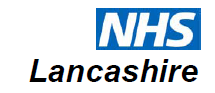 Name of proposed project: Hospital Alcohol Liaison Services (HALS)Name of proposed project: Hospital Alcohol Liaison Services (HALS)Name of proposed project: Hospital Alcohol Liaison Services (HALS)Name of proposed project: Hospital Alcohol Liaison Services (HALS)Name of proposed project: Hospital Alcohol Liaison Services (HALS)Name of proposed project: Hospital Alcohol Liaison Services (HALS)Name of proposed project: Hospital Alcohol Liaison Services (HALS)Name of proposed project: Hospital Alcohol Liaison Services (HALS)Name of proposed project: Hospital Alcohol Liaison Services (HALS)Name of proposed project: Hospital Alcohol Liaison Services (HALS)Name of proposed project: Hospital Alcohol Liaison Services (HALS)Name of proposed project: Hospital Alcohol Liaison Services (HALS)Business Case developed by: Andrew Ascroft Public Health AssociateChild Public Health & Risk Taking Behaviours Team, NHS Central In consultation with local alcohol leads;Steve Owen – NHS East Vicky Putt – NHS North Helen Lowey – NHS Blackburn with DarwenSteve Morton – NHS BlackpoolStephen Boydell – Public Health Intelligence, NHS Central Business Case developed by: Andrew Ascroft Public Health AssociateChild Public Health & Risk Taking Behaviours Team, NHS Central In consultation with local alcohol leads;Steve Owen – NHS East Vicky Putt – NHS North Helen Lowey – NHS Blackburn with DarwenSteve Morton – NHS BlackpoolStephen Boydell – Public Health Intelligence, NHS Central Business Case developed by: Andrew Ascroft Public Health AssociateChild Public Health & Risk Taking Behaviours Team, NHS Central In consultation with local alcohol leads;Steve Owen – NHS East Vicky Putt – NHS North Helen Lowey – NHS Blackburn with DarwenSteve Morton – NHS BlackpoolStephen Boydell – Public Health Intelligence, NHS Central Business Case developed by: Andrew Ascroft Public Health AssociateChild Public Health & Risk Taking Behaviours Team, NHS Central In consultation with local alcohol leads;Steve Owen – NHS East Vicky Putt – NHS North Helen Lowey – NHS Blackburn with DarwenSteve Morton – NHS BlackpoolStephen Boydell – Public Health Intelligence, NHS Central Business Case developed by: Andrew Ascroft Public Health AssociateChild Public Health & Risk Taking Behaviours Team, NHS Central In consultation with local alcohol leads;Steve Owen – NHS East Vicky Putt – NHS North Helen Lowey – NHS Blackburn with DarwenSteve Morton – NHS BlackpoolStephen Boydell – Public Health Intelligence, NHS Central Business Case developed by: Andrew Ascroft Public Health AssociateChild Public Health & Risk Taking Behaviours Team, NHS Central In consultation with local alcohol leads;Steve Owen – NHS East Vicky Putt – NHS North Helen Lowey – NHS Blackburn with DarwenSteve Morton – NHS BlackpoolStephen Boydell – Public Health Intelligence, NHS Central Business Case developed by: Andrew Ascroft Public Health AssociateChild Public Health & Risk Taking Behaviours Team, NHS Central In consultation with local alcohol leads;Steve Owen – NHS East Vicky Putt – NHS North Helen Lowey – NHS Blackburn with DarwenSteve Morton – NHS BlackpoolStephen Boydell – Public Health Intelligence, NHS Central Business Case developed by: Andrew Ascroft Public Health AssociateChild Public Health & Risk Taking Behaviours Team, NHS Central In consultation with local alcohol leads;Steve Owen – NHS East Vicky Putt – NHS North Helen Lowey – NHS Blackburn with DarwenSteve Morton – NHS BlackpoolStephen Boydell – Public Health Intelligence, NHS Central Business Case developed by: Andrew Ascroft Public Health AssociateChild Public Health & Risk Taking Behaviours Team, NHS Central In consultation with local alcohol leads;Steve Owen – NHS East Vicky Putt – NHS North Helen Lowey – NHS Blackburn with DarwenSteve Morton – NHS BlackpoolStephen Boydell – Public Health Intelligence, NHS Central Business Case developed by: Andrew Ascroft Public Health AssociateChild Public Health & Risk Taking Behaviours Team, NHS Central In consultation with local alcohol leads;Steve Owen – NHS East Vicky Putt – NHS North Helen Lowey – NHS Blackburn with DarwenSteve Morton – NHS BlackpoolStephen Boydell – Public Health Intelligence, NHS Central Business Case developed by: Andrew Ascroft Public Health AssociateChild Public Health & Risk Taking Behaviours Team, NHS Central In consultation with local alcohol leads;Steve Owen – NHS East Vicky Putt – NHS North Helen Lowey – NHS Blackburn with DarwenSteve Morton – NHS BlackpoolStephen Boydell – Public Health Intelligence, NHS Central Business Case developed by: Andrew Ascroft Public Health AssociateChild Public Health & Risk Taking Behaviours Team, NHS Central In consultation with local alcohol leads;Steve Owen – NHS East Vicky Putt – NHS North Helen Lowey – NHS Blackburn with DarwenSteve Morton – NHS BlackpoolStephen Boydell – Public Health Intelligence, NHS Central Date: 30th July 2012Date: 30th July 2012Date: 30th July 2012Date: 30th July 2012CCG:CCG:CCG:CCG:CCG:CCG:CCG:CCG:CCG:CCG:CCG:CCG:CCG:CCG:CCG:CCG:PROJECT LEADERSHIP:PROJECT LEADERSHIP:PROJECT LEADERSHIP:PROJECT LEADERSHIP:PROJECT LEADERSHIP:PROJECT LEADERSHIP:PROJECT LEADERSHIP:PROJECT LEADERSHIP:PROJECT LEADERSHIP:PROJECT LEADERSHIP:PROJECT LEADERSHIP:PROJECT LEADERSHIP:PROJECT LEADERSHIP:PROJECT LEADERSHIP:PROJECT LEADERSHIP:PROJECT LEADERSHIP: Improving Outcomes Programme Lead:Dr. Sakthi Karunanithi Improving Outcomes Programme Lead:Dr. Sakthi Karunanithi Improving Outcomes Programme Lead:Dr. Sakthi Karunanithi Improving Outcomes Programme Lead:Dr. Sakthi Karunanithi Improving Outcomes Programme Lead:Dr. Sakthi Karunanithi Improving Outcomes Programme Lead:Dr. Sakthi Karunanithi Improving Outcomes Programme Lead:Dr. Sakthi Karunanithi Improving Outcomes Programme Lead:Dr. Sakthi Karunanithi Improving Outcomes Programme Lead:Dr. Sakthi Karunanithi Improving Outcomes Programme Lead:Dr. Sakthi KarunanithiProject Manager(s):Alcohol leads in PCTsProject Manager(s):Alcohol leads in PCTsProject Manager(s):Alcohol leads in PCTsProject Manager(s):Alcohol leads in PCTsProject Manager(s):Alcohol leads in PCTsProject Manager(s):Alcohol leads in PCTsProject Clinical Lead:(Ensure clinical focus throughout)Project Clinical Lead:(Ensure clinical focus throughout)Project Clinical Lead:(Ensure clinical focus throughout)Project Clinical Lead:(Ensure clinical focus throughout)Project Clinical Lead:(Ensure clinical focus throughout)Project Clinical Lead:(Ensure clinical focus throughout)Project Clinical Lead:(Ensure clinical focus throughout)Project Clinical Lead:(Ensure clinical focus throughout)Project Clinical Lead:(Ensure clinical focus throughout)Project Clinical Lead:(Ensure clinical focus throughout)Project Lead Accountant:Chris RidehalghProject Lead Accountant:Chris RidehalghProject Lead Accountant:Chris RidehalghProject Lead Accountant:Chris RidehalghProject Lead Accountant:Chris RidehalghProject Lead Accountant:Chris RidehalghOUTLINE PROPOSAL: OUTLINE PROPOSAL: OUTLINE PROPOSAL: OUTLINE PROPOSAL: OUTLINE PROPOSAL: OUTLINE PROPOSAL: OUTLINE PROPOSAL: OUTLINE PROPOSAL: OUTLINE PROPOSAL: OUTLINE PROPOSAL: OUTLINE PROPOSAL: OUTLINE PROPOSAL: OUTLINE PROPOSAL: OUTLINE PROPOSAL: OUTLINE PROPOSAL: OUTLINE PROPOSAL: Background to the proposal: (Include the business need, why it is needed now, and existing arrangements – such as current service delivery, technical standards)Alcohol misuse has a huge impact on the health of the population in  adversely affecting disadvantaged communities leading to loss of life as well as increasing costs to the NHS. In 2011/12, it is estimated that PCTs in  spent £71.9 million on PbR tariff alone treating alcohol related conditions, with £15 million in treating conditions wholly attributable to alcohol.The increasing costs of alcohol related admissions are not sustainable and the hospital liason services to care for people with alcohol misuse needs to be transformed.Addressing alcohol misuse is a priority for many CCGs. It has also been identified as a priority intervention within the draft health and well being strategy for .The  improving outcomes board has also identified addressing alcohol related admissions as a service transformation area.There is inequity and variation in the hospital alcohol liaison service and targeted identification and brief advice - two of the seven high impact changes identified by the Department of Health’s Alcohol Learning Centre.There is an opportunity to halt the rising trend of alcohol related admissions by utilising some of the non recurrent resources to pump prime the transformation of the alcohol services available in the hospitals as well as in primary care with a plan to sustain.Existing Arrangements:  has got a Hospital Alcohol Liaison Service (HALS) and Identification and Brief Advice in the community. HALS does not exist in  but a recurrent funding source has been identified for HALS and a community in-reach exists.  has got a HALS but is not adequate to cover the whole population.  has an in reach model for hospital alcohol liaison as part of the community services. Further details of existing arrangements can be found in annex 1.This business case specifically focuses on expanding the capacity of HALS in East Lancashire and proposes setting up a HALS in  that incorporates assertive outreach alcohol service to integrate with the community based in-reach services. It also requests resources for training health professionals on identification and brief advice (IBA) in Central, East, BwD and .The investment proposals should be seen in the context of improving the returns on existing spend on alcohol related admissions, which is approximately £71.9 million per year in  of which £12m are for conditions wholly attributable to alcohol.Background to the proposal: (Include the business need, why it is needed now, and existing arrangements – such as current service delivery, technical standards)Alcohol misuse has a huge impact on the health of the population in  adversely affecting disadvantaged communities leading to loss of life as well as increasing costs to the NHS. In 2011/12, it is estimated that PCTs in  spent £71.9 million on PbR tariff alone treating alcohol related conditions, with £15 million in treating conditions wholly attributable to alcohol.The increasing costs of alcohol related admissions are not sustainable and the hospital liason services to care for people with alcohol misuse needs to be transformed.Addressing alcohol misuse is a priority for many CCGs. It has also been identified as a priority intervention within the draft health and well being strategy for .The  improving outcomes board has also identified addressing alcohol related admissions as a service transformation area.There is inequity and variation in the hospital alcohol liaison service and targeted identification and brief advice - two of the seven high impact changes identified by the Department of Health’s Alcohol Learning Centre.There is an opportunity to halt the rising trend of alcohol related admissions by utilising some of the non recurrent resources to pump prime the transformation of the alcohol services available in the hospitals as well as in primary care with a plan to sustain.Existing Arrangements:  has got a Hospital Alcohol Liaison Service (HALS) and Identification and Brief Advice in the community. HALS does not exist in  but a recurrent funding source has been identified for HALS and a community in-reach exists.  has got a HALS but is not adequate to cover the whole population.  has an in reach model for hospital alcohol liaison as part of the community services. Further details of existing arrangements can be found in annex 1.This business case specifically focuses on expanding the capacity of HALS in East Lancashire and proposes setting up a HALS in  that incorporates assertive outreach alcohol service to integrate with the community based in-reach services. It also requests resources for training health professionals on identification and brief advice (IBA) in Central, East, BwD and .The investment proposals should be seen in the context of improving the returns on existing spend on alcohol related admissions, which is approximately £71.9 million per year in  of which £12m are for conditions wholly attributable to alcohol.Background to the proposal: (Include the business need, why it is needed now, and existing arrangements – such as current service delivery, technical standards)Alcohol misuse has a huge impact on the health of the population in  adversely affecting disadvantaged communities leading to loss of life as well as increasing costs to the NHS. In 2011/12, it is estimated that PCTs in  spent £71.9 million on PbR tariff alone treating alcohol related conditions, with £15 million in treating conditions wholly attributable to alcohol.The increasing costs of alcohol related admissions are not sustainable and the hospital liason services to care for people with alcohol misuse needs to be transformed.Addressing alcohol misuse is a priority for many CCGs. It has also been identified as a priority intervention within the draft health and well being strategy for .The  improving outcomes board has also identified addressing alcohol related admissions as a service transformation area.There is inequity and variation in the hospital alcohol liaison service and targeted identification and brief advice - two of the seven high impact changes identified by the Department of Health’s Alcohol Learning Centre.There is an opportunity to halt the rising trend of alcohol related admissions by utilising some of the non recurrent resources to pump prime the transformation of the alcohol services available in the hospitals as well as in primary care with a plan to sustain.Existing Arrangements:  has got a Hospital Alcohol Liaison Service (HALS) and Identification and Brief Advice in the community. HALS does not exist in  but a recurrent funding source has been identified for HALS and a community in-reach exists.  has got a HALS but is not adequate to cover the whole population.  has an in reach model for hospital alcohol liaison as part of the community services. Further details of existing arrangements can be found in annex 1.This business case specifically focuses on expanding the capacity of HALS in East Lancashire and proposes setting up a HALS in  that incorporates assertive outreach alcohol service to integrate with the community based in-reach services. It also requests resources for training health professionals on identification and brief advice (IBA) in Central, East, BwD and .The investment proposals should be seen in the context of improving the returns on existing spend on alcohol related admissions, which is approximately £71.9 million per year in  of which £12m are for conditions wholly attributable to alcohol.Background to the proposal: (Include the business need, why it is needed now, and existing arrangements – such as current service delivery, technical standards)Alcohol misuse has a huge impact on the health of the population in  adversely affecting disadvantaged communities leading to loss of life as well as increasing costs to the NHS. In 2011/12, it is estimated that PCTs in  spent £71.9 million on PbR tariff alone treating alcohol related conditions, with £15 million in treating conditions wholly attributable to alcohol.The increasing costs of alcohol related admissions are not sustainable and the hospital liason services to care for people with alcohol misuse needs to be transformed.Addressing alcohol misuse is a priority for many CCGs. It has also been identified as a priority intervention within the draft health and well being strategy for .The  improving outcomes board has also identified addressing alcohol related admissions as a service transformation area.There is inequity and variation in the hospital alcohol liaison service and targeted identification and brief advice - two of the seven high impact changes identified by the Department of Health’s Alcohol Learning Centre.There is an opportunity to halt the rising trend of alcohol related admissions by utilising some of the non recurrent resources to pump prime the transformation of the alcohol services available in the hospitals as well as in primary care with a plan to sustain.Existing Arrangements:  has got a Hospital Alcohol Liaison Service (HALS) and Identification and Brief Advice in the community. HALS does not exist in  but a recurrent funding source has been identified for HALS and a community in-reach exists.  has got a HALS but is not adequate to cover the whole population.  has an in reach model for hospital alcohol liaison as part of the community services. Further details of existing arrangements can be found in annex 1.This business case specifically focuses on expanding the capacity of HALS in East Lancashire and proposes setting up a HALS in  that incorporates assertive outreach alcohol service to integrate with the community based in-reach services. It also requests resources for training health professionals on identification and brief advice (IBA) in Central, East, BwD and .The investment proposals should be seen in the context of improving the returns on existing spend on alcohol related admissions, which is approximately £71.9 million per year in  of which £12m are for conditions wholly attributable to alcohol.Background to the proposal: (Include the business need, why it is needed now, and existing arrangements – such as current service delivery, technical standards)Alcohol misuse has a huge impact on the health of the population in  adversely affecting disadvantaged communities leading to loss of life as well as increasing costs to the NHS. In 2011/12, it is estimated that PCTs in  spent £71.9 million on PbR tariff alone treating alcohol related conditions, with £15 million in treating conditions wholly attributable to alcohol.The increasing costs of alcohol related admissions are not sustainable and the hospital liason services to care for people with alcohol misuse needs to be transformed.Addressing alcohol misuse is a priority for many CCGs. It has also been identified as a priority intervention within the draft health and well being strategy for .The  improving outcomes board has also identified addressing alcohol related admissions as a service transformation area.There is inequity and variation in the hospital alcohol liaison service and targeted identification and brief advice - two of the seven high impact changes identified by the Department of Health’s Alcohol Learning Centre.There is an opportunity to halt the rising trend of alcohol related admissions by utilising some of the non recurrent resources to pump prime the transformation of the alcohol services available in the hospitals as well as in primary care with a plan to sustain.Existing Arrangements:  has got a Hospital Alcohol Liaison Service (HALS) and Identification and Brief Advice in the community. HALS does not exist in  but a recurrent funding source has been identified for HALS and a community in-reach exists.  has got a HALS but is not adequate to cover the whole population.  has an in reach model for hospital alcohol liaison as part of the community services. Further details of existing arrangements can be found in annex 1.This business case specifically focuses on expanding the capacity of HALS in East Lancashire and proposes setting up a HALS in  that incorporates assertive outreach alcohol service to integrate with the community based in-reach services. It also requests resources for training health professionals on identification and brief advice (IBA) in Central, East, BwD and .The investment proposals should be seen in the context of improving the returns on existing spend on alcohol related admissions, which is approximately £71.9 million per year in  of which £12m are for conditions wholly attributable to alcohol.Background to the proposal: (Include the business need, why it is needed now, and existing arrangements – such as current service delivery, technical standards)Alcohol misuse has a huge impact on the health of the population in  adversely affecting disadvantaged communities leading to loss of life as well as increasing costs to the NHS. In 2011/12, it is estimated that PCTs in  spent £71.9 million on PbR tariff alone treating alcohol related conditions, with £15 million in treating conditions wholly attributable to alcohol.The increasing costs of alcohol related admissions are not sustainable and the hospital liason services to care for people with alcohol misuse needs to be transformed.Addressing alcohol misuse is a priority for many CCGs. It has also been identified as a priority intervention within the draft health and well being strategy for .The  improving outcomes board has also identified addressing alcohol related admissions as a service transformation area.There is inequity and variation in the hospital alcohol liaison service and targeted identification and brief advice - two of the seven high impact changes identified by the Department of Health’s Alcohol Learning Centre.There is an opportunity to halt the rising trend of alcohol related admissions by utilising some of the non recurrent resources to pump prime the transformation of the alcohol services available in the hospitals as well as in primary care with a plan to sustain.Existing Arrangements:  has got a Hospital Alcohol Liaison Service (HALS) and Identification and Brief Advice in the community. HALS does not exist in  but a recurrent funding source has been identified for HALS and a community in-reach exists.  has got a HALS but is not adequate to cover the whole population.  has an in reach model for hospital alcohol liaison as part of the community services. Further details of existing arrangements can be found in annex 1.This business case specifically focuses on expanding the capacity of HALS in East Lancashire and proposes setting up a HALS in  that incorporates assertive outreach alcohol service to integrate with the community based in-reach services. It also requests resources for training health professionals on identification and brief advice (IBA) in Central, East, BwD and .The investment proposals should be seen in the context of improving the returns on existing spend on alcohol related admissions, which is approximately £71.9 million per year in  of which £12m are for conditions wholly attributable to alcohol.Background to the proposal: (Include the business need, why it is needed now, and existing arrangements – such as current service delivery, technical standards)Alcohol misuse has a huge impact on the health of the population in  adversely affecting disadvantaged communities leading to loss of life as well as increasing costs to the NHS. In 2011/12, it is estimated that PCTs in  spent £71.9 million on PbR tariff alone treating alcohol related conditions, with £15 million in treating conditions wholly attributable to alcohol.The increasing costs of alcohol related admissions are not sustainable and the hospital liason services to care for people with alcohol misuse needs to be transformed.Addressing alcohol misuse is a priority for many CCGs. It has also been identified as a priority intervention within the draft health and well being strategy for .The  improving outcomes board has also identified addressing alcohol related admissions as a service transformation area.There is inequity and variation in the hospital alcohol liaison service and targeted identification and brief advice - two of the seven high impact changes identified by the Department of Health’s Alcohol Learning Centre.There is an opportunity to halt the rising trend of alcohol related admissions by utilising some of the non recurrent resources to pump prime the transformation of the alcohol services available in the hospitals as well as in primary care with a plan to sustain.Existing Arrangements:  has got a Hospital Alcohol Liaison Service (HALS) and Identification and Brief Advice in the community. HALS does not exist in  but a recurrent funding source has been identified for HALS and a community in-reach exists.  has got a HALS but is not adequate to cover the whole population.  has an in reach model for hospital alcohol liaison as part of the community services. Further details of existing arrangements can be found in annex 1.This business case specifically focuses on expanding the capacity of HALS in East Lancashire and proposes setting up a HALS in  that incorporates assertive outreach alcohol service to integrate with the community based in-reach services. It also requests resources for training health professionals on identification and brief advice (IBA) in Central, East, BwD and .The investment proposals should be seen in the context of improving the returns on existing spend on alcohol related admissions, which is approximately £71.9 million per year in  of which £12m are for conditions wholly attributable to alcohol.Background to the proposal: (Include the business need, why it is needed now, and existing arrangements – such as current service delivery, technical standards)Alcohol misuse has a huge impact on the health of the population in  adversely affecting disadvantaged communities leading to loss of life as well as increasing costs to the NHS. In 2011/12, it is estimated that PCTs in  spent £71.9 million on PbR tariff alone treating alcohol related conditions, with £15 million in treating conditions wholly attributable to alcohol.The increasing costs of alcohol related admissions are not sustainable and the hospital liason services to care for people with alcohol misuse needs to be transformed.Addressing alcohol misuse is a priority for many CCGs. It has also been identified as a priority intervention within the draft health and well being strategy for .The  improving outcomes board has also identified addressing alcohol related admissions as a service transformation area.There is inequity and variation in the hospital alcohol liaison service and targeted identification and brief advice - two of the seven high impact changes identified by the Department of Health’s Alcohol Learning Centre.There is an opportunity to halt the rising trend of alcohol related admissions by utilising some of the non recurrent resources to pump prime the transformation of the alcohol services available in the hospitals as well as in primary care with a plan to sustain.Existing Arrangements:  has got a Hospital Alcohol Liaison Service (HALS) and Identification and Brief Advice in the community. HALS does not exist in  but a recurrent funding source has been identified for HALS and a community in-reach exists.  has got a HALS but is not adequate to cover the whole population.  has an in reach model for hospital alcohol liaison as part of the community services. Further details of existing arrangements can be found in annex 1.This business case specifically focuses on expanding the capacity of HALS in East Lancashire and proposes setting up a HALS in  that incorporates assertive outreach alcohol service to integrate with the community based in-reach services. It also requests resources for training health professionals on identification and brief advice (IBA) in Central, East, BwD and .The investment proposals should be seen in the context of improving the returns on existing spend on alcohol related admissions, which is approximately £71.9 million per year in  of which £12m are for conditions wholly attributable to alcohol.Background to the proposal: (Include the business need, why it is needed now, and existing arrangements – such as current service delivery, technical standards)Alcohol misuse has a huge impact on the health of the population in  adversely affecting disadvantaged communities leading to loss of life as well as increasing costs to the NHS. In 2011/12, it is estimated that PCTs in  spent £71.9 million on PbR tariff alone treating alcohol related conditions, with £15 million in treating conditions wholly attributable to alcohol.The increasing costs of alcohol related admissions are not sustainable and the hospital liason services to care for people with alcohol misuse needs to be transformed.Addressing alcohol misuse is a priority for many CCGs. It has also been identified as a priority intervention within the draft health and well being strategy for .The  improving outcomes board has also identified addressing alcohol related admissions as a service transformation area.There is inequity and variation in the hospital alcohol liaison service and targeted identification and brief advice - two of the seven high impact changes identified by the Department of Health’s Alcohol Learning Centre.There is an opportunity to halt the rising trend of alcohol related admissions by utilising some of the non recurrent resources to pump prime the transformation of the alcohol services available in the hospitals as well as in primary care with a plan to sustain.Existing Arrangements:  has got a Hospital Alcohol Liaison Service (HALS) and Identification and Brief Advice in the community. HALS does not exist in  but a recurrent funding source has been identified for HALS and a community in-reach exists.  has got a HALS but is not adequate to cover the whole population.  has an in reach model for hospital alcohol liaison as part of the community services. Further details of existing arrangements can be found in annex 1.This business case specifically focuses on expanding the capacity of HALS in East Lancashire and proposes setting up a HALS in  that incorporates assertive outreach alcohol service to integrate with the community based in-reach services. It also requests resources for training health professionals on identification and brief advice (IBA) in Central, East, BwD and .The investment proposals should be seen in the context of improving the returns on existing spend on alcohol related admissions, which is approximately £71.9 million per year in  of which £12m are for conditions wholly attributable to alcohol.Background to the proposal: (Include the business need, why it is needed now, and existing arrangements – such as current service delivery, technical standards)Alcohol misuse has a huge impact on the health of the population in  adversely affecting disadvantaged communities leading to loss of life as well as increasing costs to the NHS. In 2011/12, it is estimated that PCTs in  spent £71.9 million on PbR tariff alone treating alcohol related conditions, with £15 million in treating conditions wholly attributable to alcohol.The increasing costs of alcohol related admissions are not sustainable and the hospital liason services to care for people with alcohol misuse needs to be transformed.Addressing alcohol misuse is a priority for many CCGs. It has also been identified as a priority intervention within the draft health and well being strategy for .The  improving outcomes board has also identified addressing alcohol related admissions as a service transformation area.There is inequity and variation in the hospital alcohol liaison service and targeted identification and brief advice - two of the seven high impact changes identified by the Department of Health’s Alcohol Learning Centre.There is an opportunity to halt the rising trend of alcohol related admissions by utilising some of the non recurrent resources to pump prime the transformation of the alcohol services available in the hospitals as well as in primary care with a plan to sustain.Existing Arrangements:  has got a Hospital Alcohol Liaison Service (HALS) and Identification and Brief Advice in the community. HALS does not exist in  but a recurrent funding source has been identified for HALS and a community in-reach exists.  has got a HALS but is not adequate to cover the whole population.  has an in reach model for hospital alcohol liaison as part of the community services. Further details of existing arrangements can be found in annex 1.This business case specifically focuses on expanding the capacity of HALS in East Lancashire and proposes setting up a HALS in  that incorporates assertive outreach alcohol service to integrate with the community based in-reach services. It also requests resources for training health professionals on identification and brief advice (IBA) in Central, East, BwD and .The investment proposals should be seen in the context of improving the returns on existing spend on alcohol related admissions, which is approximately £71.9 million per year in  of which £12m are for conditions wholly attributable to alcohol.Background to the proposal: (Include the business need, why it is needed now, and existing arrangements – such as current service delivery, technical standards)Alcohol misuse has a huge impact on the health of the population in  adversely affecting disadvantaged communities leading to loss of life as well as increasing costs to the NHS. In 2011/12, it is estimated that PCTs in  spent £71.9 million on PbR tariff alone treating alcohol related conditions, with £15 million in treating conditions wholly attributable to alcohol.The increasing costs of alcohol related admissions are not sustainable and the hospital liason services to care for people with alcohol misuse needs to be transformed.Addressing alcohol misuse is a priority for many CCGs. It has also been identified as a priority intervention within the draft health and well being strategy for .The  improving outcomes board has also identified addressing alcohol related admissions as a service transformation area.There is inequity and variation in the hospital alcohol liaison service and targeted identification and brief advice - two of the seven high impact changes identified by the Department of Health’s Alcohol Learning Centre.There is an opportunity to halt the rising trend of alcohol related admissions by utilising some of the non recurrent resources to pump prime the transformation of the alcohol services available in the hospitals as well as in primary care with a plan to sustain.Existing Arrangements:  has got a Hospital Alcohol Liaison Service (HALS) and Identification and Brief Advice in the community. HALS does not exist in  but a recurrent funding source has been identified for HALS and a community in-reach exists.  has got a HALS but is not adequate to cover the whole population.  has an in reach model for hospital alcohol liaison as part of the community services. Further details of existing arrangements can be found in annex 1.This business case specifically focuses on expanding the capacity of HALS in East Lancashire and proposes setting up a HALS in  that incorporates assertive outreach alcohol service to integrate with the community based in-reach services. It also requests resources for training health professionals on identification and brief advice (IBA) in Central, East, BwD and .The investment proposals should be seen in the context of improving the returns on existing spend on alcohol related admissions, which is approximately £71.9 million per year in  of which £12m are for conditions wholly attributable to alcohol.Background to the proposal: (Include the business need, why it is needed now, and existing arrangements – such as current service delivery, technical standards)Alcohol misuse has a huge impact on the health of the population in  adversely affecting disadvantaged communities leading to loss of life as well as increasing costs to the NHS. In 2011/12, it is estimated that PCTs in  spent £71.9 million on PbR tariff alone treating alcohol related conditions, with £15 million in treating conditions wholly attributable to alcohol.The increasing costs of alcohol related admissions are not sustainable and the hospital liason services to care for people with alcohol misuse needs to be transformed.Addressing alcohol misuse is a priority for many CCGs. It has also been identified as a priority intervention within the draft health and well being strategy for .The  improving outcomes board has also identified addressing alcohol related admissions as a service transformation area.There is inequity and variation in the hospital alcohol liaison service and targeted identification and brief advice - two of the seven high impact changes identified by the Department of Health’s Alcohol Learning Centre.There is an opportunity to halt the rising trend of alcohol related admissions by utilising some of the non recurrent resources to pump prime the transformation of the alcohol services available in the hospitals as well as in primary care with a plan to sustain.Existing Arrangements:  has got a Hospital Alcohol Liaison Service (HALS) and Identification and Brief Advice in the community. HALS does not exist in  but a recurrent funding source has been identified for HALS and a community in-reach exists.  has got a HALS but is not adequate to cover the whole population.  has an in reach model for hospital alcohol liaison as part of the community services. Further details of existing arrangements can be found in annex 1.This business case specifically focuses on expanding the capacity of HALS in East Lancashire and proposes setting up a HALS in  that incorporates assertive outreach alcohol service to integrate with the community based in-reach services. It also requests resources for training health professionals on identification and brief advice (IBA) in Central, East, BwD and .The investment proposals should be seen in the context of improving the returns on existing spend on alcohol related admissions, which is approximately £71.9 million per year in  of which £12m are for conditions wholly attributable to alcohol.Background to the proposal: (Include the business need, why it is needed now, and existing arrangements – such as current service delivery, technical standards)Alcohol misuse has a huge impact on the health of the population in  adversely affecting disadvantaged communities leading to loss of life as well as increasing costs to the NHS. In 2011/12, it is estimated that PCTs in  spent £71.9 million on PbR tariff alone treating alcohol related conditions, with £15 million in treating conditions wholly attributable to alcohol.The increasing costs of alcohol related admissions are not sustainable and the hospital liason services to care for people with alcohol misuse needs to be transformed.Addressing alcohol misuse is a priority for many CCGs. It has also been identified as a priority intervention within the draft health and well being strategy for .The  improving outcomes board has also identified addressing alcohol related admissions as a service transformation area.There is inequity and variation in the hospital alcohol liaison service and targeted identification and brief advice - two of the seven high impact changes identified by the Department of Health’s Alcohol Learning Centre.There is an opportunity to halt the rising trend of alcohol related admissions by utilising some of the non recurrent resources to pump prime the transformation of the alcohol services available in the hospitals as well as in primary care with a plan to sustain.Existing Arrangements:  has got a Hospital Alcohol Liaison Service (HALS) and Identification and Brief Advice in the community. HALS does not exist in  but a recurrent funding source has been identified for HALS and a community in-reach exists.  has got a HALS but is not adequate to cover the whole population.  has an in reach model for hospital alcohol liaison as part of the community services. Further details of existing arrangements can be found in annex 1.This business case specifically focuses on expanding the capacity of HALS in East Lancashire and proposes setting up a HALS in  that incorporates assertive outreach alcohol service to integrate with the community based in-reach services. It also requests resources for training health professionals on identification and brief advice (IBA) in Central, East, BwD and .The investment proposals should be seen in the context of improving the returns on existing spend on alcohol related admissions, which is approximately £71.9 million per year in  of which £12m are for conditions wholly attributable to alcohol.Background to the proposal: (Include the business need, why it is needed now, and existing arrangements – such as current service delivery, technical standards)Alcohol misuse has a huge impact on the health of the population in  adversely affecting disadvantaged communities leading to loss of life as well as increasing costs to the NHS. In 2011/12, it is estimated that PCTs in  spent £71.9 million on PbR tariff alone treating alcohol related conditions, with £15 million in treating conditions wholly attributable to alcohol.The increasing costs of alcohol related admissions are not sustainable and the hospital liason services to care for people with alcohol misuse needs to be transformed.Addressing alcohol misuse is a priority for many CCGs. It has also been identified as a priority intervention within the draft health and well being strategy for .The  improving outcomes board has also identified addressing alcohol related admissions as a service transformation area.There is inequity and variation in the hospital alcohol liaison service and targeted identification and brief advice - two of the seven high impact changes identified by the Department of Health’s Alcohol Learning Centre.There is an opportunity to halt the rising trend of alcohol related admissions by utilising some of the non recurrent resources to pump prime the transformation of the alcohol services available in the hospitals as well as in primary care with a plan to sustain.Existing Arrangements:  has got a Hospital Alcohol Liaison Service (HALS) and Identification and Brief Advice in the community. HALS does not exist in  but a recurrent funding source has been identified for HALS and a community in-reach exists.  has got a HALS but is not adequate to cover the whole population.  has an in reach model for hospital alcohol liaison as part of the community services. Further details of existing arrangements can be found in annex 1.This business case specifically focuses on expanding the capacity of HALS in East Lancashire and proposes setting up a HALS in  that incorporates assertive outreach alcohol service to integrate with the community based in-reach services. It also requests resources for training health professionals on identification and brief advice (IBA) in Central, East, BwD and .The investment proposals should be seen in the context of improving the returns on existing spend on alcohol related admissions, which is approximately £71.9 million per year in  of which £12m are for conditions wholly attributable to alcohol.Background to the proposal: (Include the business need, why it is needed now, and existing arrangements – such as current service delivery, technical standards)Alcohol misuse has a huge impact on the health of the population in  adversely affecting disadvantaged communities leading to loss of life as well as increasing costs to the NHS. In 2011/12, it is estimated that PCTs in  spent £71.9 million on PbR tariff alone treating alcohol related conditions, with £15 million in treating conditions wholly attributable to alcohol.The increasing costs of alcohol related admissions are not sustainable and the hospital liason services to care for people with alcohol misuse needs to be transformed.Addressing alcohol misuse is a priority for many CCGs. It has also been identified as a priority intervention within the draft health and well being strategy for .The  improving outcomes board has also identified addressing alcohol related admissions as a service transformation area.There is inequity and variation in the hospital alcohol liaison service and targeted identification and brief advice - two of the seven high impact changes identified by the Department of Health’s Alcohol Learning Centre.There is an opportunity to halt the rising trend of alcohol related admissions by utilising some of the non recurrent resources to pump prime the transformation of the alcohol services available in the hospitals as well as in primary care with a plan to sustain.Existing Arrangements:  has got a Hospital Alcohol Liaison Service (HALS) and Identification and Brief Advice in the community. HALS does not exist in  but a recurrent funding source has been identified for HALS and a community in-reach exists.  has got a HALS but is not adequate to cover the whole population.  has an in reach model for hospital alcohol liaison as part of the community services. Further details of existing arrangements can be found in annex 1.This business case specifically focuses on expanding the capacity of HALS in East Lancashire and proposes setting up a HALS in  that incorporates assertive outreach alcohol service to integrate with the community based in-reach services. It also requests resources for training health professionals on identification and brief advice (IBA) in Central, East, BwD and .The investment proposals should be seen in the context of improving the returns on existing spend on alcohol related admissions, which is approximately £71.9 million per year in  of which £12m are for conditions wholly attributable to alcohol.Background to the proposal: (Include the business need, why it is needed now, and existing arrangements – such as current service delivery, technical standards)Alcohol misuse has a huge impact on the health of the population in  adversely affecting disadvantaged communities leading to loss of life as well as increasing costs to the NHS. In 2011/12, it is estimated that PCTs in  spent £71.9 million on PbR tariff alone treating alcohol related conditions, with £15 million in treating conditions wholly attributable to alcohol.The increasing costs of alcohol related admissions are not sustainable and the hospital liason services to care for people with alcohol misuse needs to be transformed.Addressing alcohol misuse is a priority for many CCGs. It has also been identified as a priority intervention within the draft health and well being strategy for .The  improving outcomes board has also identified addressing alcohol related admissions as a service transformation area.There is inequity and variation in the hospital alcohol liaison service and targeted identification and brief advice - two of the seven high impact changes identified by the Department of Health’s Alcohol Learning Centre.There is an opportunity to halt the rising trend of alcohol related admissions by utilising some of the non recurrent resources to pump prime the transformation of the alcohol services available in the hospitals as well as in primary care with a plan to sustain.Existing Arrangements:  has got a Hospital Alcohol Liaison Service (HALS) and Identification and Brief Advice in the community. HALS does not exist in  but a recurrent funding source has been identified for HALS and a community in-reach exists.  has got a HALS but is not adequate to cover the whole population.  has an in reach model for hospital alcohol liaison as part of the community services. Further details of existing arrangements can be found in annex 1.This business case specifically focuses on expanding the capacity of HALS in East Lancashire and proposes setting up a HALS in  that incorporates assertive outreach alcohol service to integrate with the community based in-reach services. It also requests resources for training health professionals on identification and brief advice (IBA) in Central, East, BwD and .The investment proposals should be seen in the context of improving the returns on existing spend on alcohol related admissions, which is approximately £71.9 million per year in  of which £12m are for conditions wholly attributable to alcohol.Project Aim(s):The project aim is reduce alcohol related admissions by ensuring an equitable level of service is in place across .Project deliverables:To develop a hospital alcohol liaison service in Lancashire Teaching Hospital and Southport and  that is sustainable and incorporates assertive outreach and integration with community in reach services.To expand capacity of alcohol liaison nursing in East Lancashire Hospitals Trusts and in urgent care settings that is sustainable and incorporates assertive outreach and integration with community in reach services.To develop skills within primary and secondary care workforce through training in Identification and brief adviceTo support peer to peer learning between organisationsTo evaluate the impact of the changes on alcohol related admissionsProject Aim(s):The project aim is reduce alcohol related admissions by ensuring an equitable level of service is in place across .Project deliverables:To develop a hospital alcohol liaison service in Lancashire Teaching Hospital and Southport and  that is sustainable and incorporates assertive outreach and integration with community in reach services.To expand capacity of alcohol liaison nursing in East Lancashire Hospitals Trusts and in urgent care settings that is sustainable and incorporates assertive outreach and integration with community in reach services.To develop skills within primary and secondary care workforce through training in Identification and brief adviceTo support peer to peer learning between organisationsTo evaluate the impact of the changes on alcohol related admissionsProject Aim(s):The project aim is reduce alcohol related admissions by ensuring an equitable level of service is in place across .Project deliverables:To develop a hospital alcohol liaison service in Lancashire Teaching Hospital and Southport and  that is sustainable and incorporates assertive outreach and integration with community in reach services.To expand capacity of alcohol liaison nursing in East Lancashire Hospitals Trusts and in urgent care settings that is sustainable and incorporates assertive outreach and integration with community in reach services.To develop skills within primary and secondary care workforce through training in Identification and brief adviceTo support peer to peer learning between organisationsTo evaluate the impact of the changes on alcohol related admissionsProject Aim(s):The project aim is reduce alcohol related admissions by ensuring an equitable level of service is in place across .Project deliverables:To develop a hospital alcohol liaison service in Lancashire Teaching Hospital and Southport and  that is sustainable and incorporates assertive outreach and integration with community in reach services.To expand capacity of alcohol liaison nursing in East Lancashire Hospitals Trusts and in urgent care settings that is sustainable and incorporates assertive outreach and integration with community in reach services.To develop skills within primary and secondary care workforce through training in Identification and brief adviceTo support peer to peer learning between organisationsTo evaluate the impact of the changes on alcohol related admissionsProject Aim(s):The project aim is reduce alcohol related admissions by ensuring an equitable level of service is in place across .Project deliverables:To develop a hospital alcohol liaison service in Lancashire Teaching Hospital and Southport and  that is sustainable and incorporates assertive outreach and integration with community in reach services.To expand capacity of alcohol liaison nursing in East Lancashire Hospitals Trusts and in urgent care settings that is sustainable and incorporates assertive outreach and integration with community in reach services.To develop skills within primary and secondary care workforce through training in Identification and brief adviceTo support peer to peer learning between organisationsTo evaluate the impact of the changes on alcohol related admissionsProject Aim(s):The project aim is reduce alcohol related admissions by ensuring an equitable level of service is in place across .Project deliverables:To develop a hospital alcohol liaison service in Lancashire Teaching Hospital and Southport and  that is sustainable and incorporates assertive outreach and integration with community in reach services.To expand capacity of alcohol liaison nursing in East Lancashire Hospitals Trusts and in urgent care settings that is sustainable and incorporates assertive outreach and integration with community in reach services.To develop skills within primary and secondary care workforce through training in Identification and brief adviceTo support peer to peer learning between organisationsTo evaluate the impact of the changes on alcohol related admissionsProject Aim(s):The project aim is reduce alcohol related admissions by ensuring an equitable level of service is in place across .Project deliverables:To develop a hospital alcohol liaison service in Lancashire Teaching Hospital and Southport and  that is sustainable and incorporates assertive outreach and integration with community in reach services.To expand capacity of alcohol liaison nursing in East Lancashire Hospitals Trusts and in urgent care settings that is sustainable and incorporates assertive outreach and integration with community in reach services.To develop skills within primary and secondary care workforce through training in Identification and brief adviceTo support peer to peer learning between organisationsTo evaluate the impact of the changes on alcohol related admissionsProject Aim(s):The project aim is reduce alcohol related admissions by ensuring an equitable level of service is in place across .Project deliverables:To develop a hospital alcohol liaison service in Lancashire Teaching Hospital and Southport and  that is sustainable and incorporates assertive outreach and integration with community in reach services.To expand capacity of alcohol liaison nursing in East Lancashire Hospitals Trusts and in urgent care settings that is sustainable and incorporates assertive outreach and integration with community in reach services.To develop skills within primary and secondary care workforce through training in Identification and brief adviceTo support peer to peer learning between organisationsTo evaluate the impact of the changes on alcohol related admissionsProject Aim(s):The project aim is reduce alcohol related admissions by ensuring an equitable level of service is in place across .Project deliverables:To develop a hospital alcohol liaison service in Lancashire Teaching Hospital and Southport and  that is sustainable and incorporates assertive outreach and integration with community in reach services.To expand capacity of alcohol liaison nursing in East Lancashire Hospitals Trusts and in urgent care settings that is sustainable and incorporates assertive outreach and integration with community in reach services.To develop skills within primary and secondary care workforce through training in Identification and brief adviceTo support peer to peer learning between organisationsTo evaluate the impact of the changes on alcohol related admissionsProject Aim(s):The project aim is reduce alcohol related admissions by ensuring an equitable level of service is in place across .Project deliverables:To develop a hospital alcohol liaison service in Lancashire Teaching Hospital and Southport and  that is sustainable and incorporates assertive outreach and integration with community in reach services.To expand capacity of alcohol liaison nursing in East Lancashire Hospitals Trusts and in urgent care settings that is sustainable and incorporates assertive outreach and integration with community in reach services.To develop skills within primary and secondary care workforce through training in Identification and brief adviceTo support peer to peer learning between organisationsTo evaluate the impact of the changes on alcohol related admissionsProject Aim(s):The project aim is reduce alcohol related admissions by ensuring an equitable level of service is in place across .Project deliverables:To develop a hospital alcohol liaison service in Lancashire Teaching Hospital and Southport and  that is sustainable and incorporates assertive outreach and integration with community in reach services.To expand capacity of alcohol liaison nursing in East Lancashire Hospitals Trusts and in urgent care settings that is sustainable and incorporates assertive outreach and integration with community in reach services.To develop skills within primary and secondary care workforce through training in Identification and brief adviceTo support peer to peer learning between organisationsTo evaluate the impact of the changes on alcohol related admissionsProject Aim(s):The project aim is reduce alcohol related admissions by ensuring an equitable level of service is in place across .Project deliverables:To develop a hospital alcohol liaison service in Lancashire Teaching Hospital and Southport and  that is sustainable and incorporates assertive outreach and integration with community in reach services.To expand capacity of alcohol liaison nursing in East Lancashire Hospitals Trusts and in urgent care settings that is sustainable and incorporates assertive outreach and integration with community in reach services.To develop skills within primary and secondary care workforce through training in Identification and brief adviceTo support peer to peer learning between organisationsTo evaluate the impact of the changes on alcohol related admissionsProject Aim(s):The project aim is reduce alcohol related admissions by ensuring an equitable level of service is in place across .Project deliverables:To develop a hospital alcohol liaison service in Lancashire Teaching Hospital and Southport and  that is sustainable and incorporates assertive outreach and integration with community in reach services.To expand capacity of alcohol liaison nursing in East Lancashire Hospitals Trusts and in urgent care settings that is sustainable and incorporates assertive outreach and integration with community in reach services.To develop skills within primary and secondary care workforce through training in Identification and brief adviceTo support peer to peer learning between organisationsTo evaluate the impact of the changes on alcohol related admissionsProject Aim(s):The project aim is reduce alcohol related admissions by ensuring an equitable level of service is in place across .Project deliverables:To develop a hospital alcohol liaison service in Lancashire Teaching Hospital and Southport and  that is sustainable and incorporates assertive outreach and integration with community in reach services.To expand capacity of alcohol liaison nursing in East Lancashire Hospitals Trusts and in urgent care settings that is sustainable and incorporates assertive outreach and integration with community in reach services.To develop skills within primary and secondary care workforce through training in Identification and brief adviceTo support peer to peer learning between organisationsTo evaluate the impact of the changes on alcohol related admissionsProject Aim(s):The project aim is reduce alcohol related admissions by ensuring an equitable level of service is in place across .Project deliverables:To develop a hospital alcohol liaison service in Lancashire Teaching Hospital and Southport and  that is sustainable and incorporates assertive outreach and integration with community in reach services.To expand capacity of alcohol liaison nursing in East Lancashire Hospitals Trusts and in urgent care settings that is sustainable and incorporates assertive outreach and integration with community in reach services.To develop skills within primary and secondary care workforce through training in Identification and brief adviceTo support peer to peer learning between organisationsTo evaluate the impact of the changes on alcohol related admissionsProject Aim(s):The project aim is reduce alcohol related admissions by ensuring an equitable level of service is in place across .Project deliverables:To develop a hospital alcohol liaison service in Lancashire Teaching Hospital and Southport and  that is sustainable and incorporates assertive outreach and integration with community in reach services.To expand capacity of alcohol liaison nursing in East Lancashire Hospitals Trusts and in urgent care settings that is sustainable and incorporates assertive outreach and integration with community in reach services.To develop skills within primary and secondary care workforce through training in Identification and brief adviceTo support peer to peer learning between organisationsTo evaluate the impact of the changes on alcohol related admissionsClinical evidence base and technical standards:There is numerous evidence to support the interventions proposed in this project. Some of the key ones are given belowNHS Evidence (2011):   Alcohol Care Teams:  to reduce acute hospital admissions and improve quality of careNICE (2010):   Alcohol-use disorders: preventing the development of hazardous and harmful drinkingNICE (2010):   Alcohol-use disorders:  Diagnosis and clinical management of alcohol-related physical complicationsNICE (2012):  Alcohol Pathways  http://pathways.nice.org.uk/pathways/alcohol-use-disorders Robin Touquet and colleagues in the Emergency department at St Mary's Hospital,  have designed the 1-minute Paddington Alcohol Test to identify patients with an alcohol-related problem. This resulted in a 10-fold increase in referrals to an Alcohol Health Worker (AHW). The AHW gave brief intervention and education, which resulted in a reduction of 43% in alcohol consumption. Every two referrals to the AHW resulted in one fewer reattendance during the following year. If patients are offered an appointment with the AHW on the same day, almost two-thirds attend. If the appointment is delayed for longer than 48 hours, only 28% attend. Hence, the intervention needs to be immediate (R Touquet et al, 2009).  This also emphasises the need for the Hospital Alcohol Liaison service to be delivered 7 days a weekEvidence from transferrable case studies The evidence from modelling using SRFT and WWHT suggests that a combination of alcohol liaison nurse, Identification and Brief Advice, and extended brief intervention could provide a decrease of 7.6% from the increase trajectory, with recognition that at least a one to two year period is required to achieve the activity benefits and a potential reduction of between 4 and 7 beds. The implementation of assertive outreach service will reduce admissions with AAF=1 by 10% in year 1, 20% in second year and 25% in the third. To be effective evidence from case studies suggest that the HALS needs to an embedded component of the hospital mutli-agency team.  The Royal Bolton Hospital NHS Foundation Trust has an alcohol team, which systematically uses Brief Interventions and has strong links to community teams. The  collaborative care for alcohol- related liver disease and harm is a multidisciplinary team that consists of a Consultant Gastroenterologist, Liaison Psychiatrist, Psychiatric Alcohol Liaison Nurse, Liver Nurse Practitioner and all relevant health care professionals, including the dedicated social worker (K. J. Moriarty, 2010).  This is outlined in the ‘interdependencies’ section of the report. The Royal Bolton Hospital NHS Foundation Trust for example has reduced inpatient detoxifications, saving the Trust more than 1,000 bed days annually, equating to £250,000 in reduced admissions.  Also, in the 6 month pilot, this innovation has facilitated 541 discharges from the gastroenterology ward, compared to 355 in the comparable period last year, a 52% increase.Note on case studies:  model is underpinned by Salford Royal and Royal Bolton as most robust evidence from that reviewed to date.	Liverpool outcomes not transferrable to Lancashire as the model focusses on detox – have assumed context of limited community alcohol services which is not the case in .Clinical evidence base and technical standards:There is numerous evidence to support the interventions proposed in this project. Some of the key ones are given belowNHS Evidence (2011):   Alcohol Care Teams:  to reduce acute hospital admissions and improve quality of careNICE (2010):   Alcohol-use disorders: preventing the development of hazardous and harmful drinkingNICE (2010):   Alcohol-use disorders:  Diagnosis and clinical management of alcohol-related physical complicationsNICE (2012):  Alcohol Pathways  http://pathways.nice.org.uk/pathways/alcohol-use-disorders Robin Touquet and colleagues in the Emergency department at St Mary's Hospital,  have designed the 1-minute Paddington Alcohol Test to identify patients with an alcohol-related problem. This resulted in a 10-fold increase in referrals to an Alcohol Health Worker (AHW). The AHW gave brief intervention and education, which resulted in a reduction of 43% in alcohol consumption. Every two referrals to the AHW resulted in one fewer reattendance during the following year. If patients are offered an appointment with the AHW on the same day, almost two-thirds attend. If the appointment is delayed for longer than 48 hours, only 28% attend. Hence, the intervention needs to be immediate (R Touquet et al, 2009).  This also emphasises the need for the Hospital Alcohol Liaison service to be delivered 7 days a weekEvidence from transferrable case studies The evidence from modelling using SRFT and WWHT suggests that a combination of alcohol liaison nurse, Identification and Brief Advice, and extended brief intervention could provide a decrease of 7.6% from the increase trajectory, with recognition that at least a one to two year period is required to achieve the activity benefits and a potential reduction of between 4 and 7 beds. The implementation of assertive outreach service will reduce admissions with AAF=1 by 10% in year 1, 20% in second year and 25% in the third. To be effective evidence from case studies suggest that the HALS needs to an embedded component of the hospital mutli-agency team.  The Royal Bolton Hospital NHS Foundation Trust has an alcohol team, which systematically uses Brief Interventions and has strong links to community teams. The  collaborative care for alcohol- related liver disease and harm is a multidisciplinary team that consists of a Consultant Gastroenterologist, Liaison Psychiatrist, Psychiatric Alcohol Liaison Nurse, Liver Nurse Practitioner and all relevant health care professionals, including the dedicated social worker (K. J. Moriarty, 2010).  This is outlined in the ‘interdependencies’ section of the report. The Royal Bolton Hospital NHS Foundation Trust for example has reduced inpatient detoxifications, saving the Trust more than 1,000 bed days annually, equating to £250,000 in reduced admissions.  Also, in the 6 month pilot, this innovation has facilitated 541 discharges from the gastroenterology ward, compared to 355 in the comparable period last year, a 52% increase.Note on case studies:  model is underpinned by Salford Royal and Royal Bolton as most robust evidence from that reviewed to date.	Liverpool outcomes not transferrable to Lancashire as the model focusses on detox – have assumed context of limited community alcohol services which is not the case in .Clinical evidence base and technical standards:There is numerous evidence to support the interventions proposed in this project. Some of the key ones are given belowNHS Evidence (2011):   Alcohol Care Teams:  to reduce acute hospital admissions and improve quality of careNICE (2010):   Alcohol-use disorders: preventing the development of hazardous and harmful drinkingNICE (2010):   Alcohol-use disorders:  Diagnosis and clinical management of alcohol-related physical complicationsNICE (2012):  Alcohol Pathways  http://pathways.nice.org.uk/pathways/alcohol-use-disorders Robin Touquet and colleagues in the Emergency department at St Mary's Hospital,  have designed the 1-minute Paddington Alcohol Test to identify patients with an alcohol-related problem. This resulted in a 10-fold increase in referrals to an Alcohol Health Worker (AHW). The AHW gave brief intervention and education, which resulted in a reduction of 43% in alcohol consumption. Every two referrals to the AHW resulted in one fewer reattendance during the following year. If patients are offered an appointment with the AHW on the same day, almost two-thirds attend. If the appointment is delayed for longer than 48 hours, only 28% attend. Hence, the intervention needs to be immediate (R Touquet et al, 2009).  This also emphasises the need for the Hospital Alcohol Liaison service to be delivered 7 days a weekEvidence from transferrable case studies The evidence from modelling using SRFT and WWHT suggests that a combination of alcohol liaison nurse, Identification and Brief Advice, and extended brief intervention could provide a decrease of 7.6% from the increase trajectory, with recognition that at least a one to two year period is required to achieve the activity benefits and a potential reduction of between 4 and 7 beds. The implementation of assertive outreach service will reduce admissions with AAF=1 by 10% in year 1, 20% in second year and 25% in the third. To be effective evidence from case studies suggest that the HALS needs to an embedded component of the hospital mutli-agency team.  The Royal Bolton Hospital NHS Foundation Trust has an alcohol team, which systematically uses Brief Interventions and has strong links to community teams. The  collaborative care for alcohol- related liver disease and harm is a multidisciplinary team that consists of a Consultant Gastroenterologist, Liaison Psychiatrist, Psychiatric Alcohol Liaison Nurse, Liver Nurse Practitioner and all relevant health care professionals, including the dedicated social worker (K. J. Moriarty, 2010).  This is outlined in the ‘interdependencies’ section of the report. The Royal Bolton Hospital NHS Foundation Trust for example has reduced inpatient detoxifications, saving the Trust more than 1,000 bed days annually, equating to £250,000 in reduced admissions.  Also, in the 6 month pilot, this innovation has facilitated 541 discharges from the gastroenterology ward, compared to 355 in the comparable period last year, a 52% increase.Note on case studies:  model is underpinned by Salford Royal and Royal Bolton as most robust evidence from that reviewed to date.	Liverpool outcomes not transferrable to Lancashire as the model focusses on detox – have assumed context of limited community alcohol services which is not the case in .Clinical evidence base and technical standards:There is numerous evidence to support the interventions proposed in this project. Some of the key ones are given belowNHS Evidence (2011):   Alcohol Care Teams:  to reduce acute hospital admissions and improve quality of careNICE (2010):   Alcohol-use disorders: preventing the development of hazardous and harmful drinkingNICE (2010):   Alcohol-use disorders:  Diagnosis and clinical management of alcohol-related physical complicationsNICE (2012):  Alcohol Pathways  http://pathways.nice.org.uk/pathways/alcohol-use-disorders Robin Touquet and colleagues in the Emergency department at St Mary's Hospital,  have designed the 1-minute Paddington Alcohol Test to identify patients with an alcohol-related problem. This resulted in a 10-fold increase in referrals to an Alcohol Health Worker (AHW). The AHW gave brief intervention and education, which resulted in a reduction of 43% in alcohol consumption. Every two referrals to the AHW resulted in one fewer reattendance during the following year. If patients are offered an appointment with the AHW on the same day, almost two-thirds attend. If the appointment is delayed for longer than 48 hours, only 28% attend. Hence, the intervention needs to be immediate (R Touquet et al, 2009).  This also emphasises the need for the Hospital Alcohol Liaison service to be delivered 7 days a weekEvidence from transferrable case studies The evidence from modelling using SRFT and WWHT suggests that a combination of alcohol liaison nurse, Identification and Brief Advice, and extended brief intervention could provide a decrease of 7.6% from the increase trajectory, with recognition that at least a one to two year period is required to achieve the activity benefits and a potential reduction of between 4 and 7 beds. The implementation of assertive outreach service will reduce admissions with AAF=1 by 10% in year 1, 20% in second year and 25% in the third. To be effective evidence from case studies suggest that the HALS needs to an embedded component of the hospital mutli-agency team.  The Royal Bolton Hospital NHS Foundation Trust has an alcohol team, which systematically uses Brief Interventions and has strong links to community teams. The  collaborative care for alcohol- related liver disease and harm is a multidisciplinary team that consists of a Consultant Gastroenterologist, Liaison Psychiatrist, Psychiatric Alcohol Liaison Nurse, Liver Nurse Practitioner and all relevant health care professionals, including the dedicated social worker (K. J. Moriarty, 2010).  This is outlined in the ‘interdependencies’ section of the report. The Royal Bolton Hospital NHS Foundation Trust for example has reduced inpatient detoxifications, saving the Trust more than 1,000 bed days annually, equating to £250,000 in reduced admissions.  Also, in the 6 month pilot, this innovation has facilitated 541 discharges from the gastroenterology ward, compared to 355 in the comparable period last year, a 52% increase.Note on case studies:  model is underpinned by Salford Royal and Royal Bolton as most robust evidence from that reviewed to date.	Liverpool outcomes not transferrable to Lancashire as the model focusses on detox – have assumed context of limited community alcohol services which is not the case in .Clinical evidence base and technical standards:There is numerous evidence to support the interventions proposed in this project. Some of the key ones are given belowNHS Evidence (2011):   Alcohol Care Teams:  to reduce acute hospital admissions and improve quality of careNICE (2010):   Alcohol-use disorders: preventing the development of hazardous and harmful drinkingNICE (2010):   Alcohol-use disorders:  Diagnosis and clinical management of alcohol-related physical complicationsNICE (2012):  Alcohol Pathways  http://pathways.nice.org.uk/pathways/alcohol-use-disorders Robin Touquet and colleagues in the Emergency department at St Mary's Hospital,  have designed the 1-minute Paddington Alcohol Test to identify patients with an alcohol-related problem. This resulted in a 10-fold increase in referrals to an Alcohol Health Worker (AHW). The AHW gave brief intervention and education, which resulted in a reduction of 43% in alcohol consumption. Every two referrals to the AHW resulted in one fewer reattendance during the following year. If patients are offered an appointment with the AHW on the same day, almost two-thirds attend. If the appointment is delayed for longer than 48 hours, only 28% attend. Hence, the intervention needs to be immediate (R Touquet et al, 2009).  This also emphasises the need for the Hospital Alcohol Liaison service to be delivered 7 days a weekEvidence from transferrable case studies The evidence from modelling using SRFT and WWHT suggests that a combination of alcohol liaison nurse, Identification and Brief Advice, and extended brief intervention could provide a decrease of 7.6% from the increase trajectory, with recognition that at least a one to two year period is required to achieve the activity benefits and a potential reduction of between 4 and 7 beds. The implementation of assertive outreach service will reduce admissions with AAF=1 by 10% in year 1, 20% in second year and 25% in the third. To be effective evidence from case studies suggest that the HALS needs to an embedded component of the hospital mutli-agency team.  The Royal Bolton Hospital NHS Foundation Trust has an alcohol team, which systematically uses Brief Interventions and has strong links to community teams. The  collaborative care for alcohol- related liver disease and harm is a multidisciplinary team that consists of a Consultant Gastroenterologist, Liaison Psychiatrist, Psychiatric Alcohol Liaison Nurse, Liver Nurse Practitioner and all relevant health care professionals, including the dedicated social worker (K. J. Moriarty, 2010).  This is outlined in the ‘interdependencies’ section of the report. The Royal Bolton Hospital NHS Foundation Trust for example has reduced inpatient detoxifications, saving the Trust more than 1,000 bed days annually, equating to £250,000 in reduced admissions.  Also, in the 6 month pilot, this innovation has facilitated 541 discharges from the gastroenterology ward, compared to 355 in the comparable period last year, a 52% increase.Note on case studies:  model is underpinned by Salford Royal and Royal Bolton as most robust evidence from that reviewed to date.	Liverpool outcomes not transferrable to Lancashire as the model focusses on detox – have assumed context of limited community alcohol services which is not the case in .Clinical evidence base and technical standards:There is numerous evidence to support the interventions proposed in this project. Some of the key ones are given belowNHS Evidence (2011):   Alcohol Care Teams:  to reduce acute hospital admissions and improve quality of careNICE (2010):   Alcohol-use disorders: preventing the development of hazardous and harmful drinkingNICE (2010):   Alcohol-use disorders:  Diagnosis and clinical management of alcohol-related physical complicationsNICE (2012):  Alcohol Pathways  http://pathways.nice.org.uk/pathways/alcohol-use-disorders Robin Touquet and colleagues in the Emergency department at St Mary's Hospital,  have designed the 1-minute Paddington Alcohol Test to identify patients with an alcohol-related problem. This resulted in a 10-fold increase in referrals to an Alcohol Health Worker (AHW). The AHW gave brief intervention and education, which resulted in a reduction of 43% in alcohol consumption. Every two referrals to the AHW resulted in one fewer reattendance during the following year. If patients are offered an appointment with the AHW on the same day, almost two-thirds attend. If the appointment is delayed for longer than 48 hours, only 28% attend. Hence, the intervention needs to be immediate (R Touquet et al, 2009).  This also emphasises the need for the Hospital Alcohol Liaison service to be delivered 7 days a weekEvidence from transferrable case studies The evidence from modelling using SRFT and WWHT suggests that a combination of alcohol liaison nurse, Identification and Brief Advice, and extended brief intervention could provide a decrease of 7.6% from the increase trajectory, with recognition that at least a one to two year period is required to achieve the activity benefits and a potential reduction of between 4 and 7 beds. The implementation of assertive outreach service will reduce admissions with AAF=1 by 10% in year 1, 20% in second year and 25% in the third. To be effective evidence from case studies suggest that the HALS needs to an embedded component of the hospital mutli-agency team.  The Royal Bolton Hospital NHS Foundation Trust has an alcohol team, which systematically uses Brief Interventions and has strong links to community teams. The  collaborative care for alcohol- related liver disease and harm is a multidisciplinary team that consists of a Consultant Gastroenterologist, Liaison Psychiatrist, Psychiatric Alcohol Liaison Nurse, Liver Nurse Practitioner and all relevant health care professionals, including the dedicated social worker (K. J. Moriarty, 2010).  This is outlined in the ‘interdependencies’ section of the report. The Royal Bolton Hospital NHS Foundation Trust for example has reduced inpatient detoxifications, saving the Trust more than 1,000 bed days annually, equating to £250,000 in reduced admissions.  Also, in the 6 month pilot, this innovation has facilitated 541 discharges from the gastroenterology ward, compared to 355 in the comparable period last year, a 52% increase.Note on case studies:  model is underpinned by Salford Royal and Royal Bolton as most robust evidence from that reviewed to date.	Liverpool outcomes not transferrable to Lancashire as the model focusses on detox – have assumed context of limited community alcohol services which is not the case in .Clinical evidence base and technical standards:There is numerous evidence to support the interventions proposed in this project. Some of the key ones are given belowNHS Evidence (2011):   Alcohol Care Teams:  to reduce acute hospital admissions and improve quality of careNICE (2010):   Alcohol-use disorders: preventing the development of hazardous and harmful drinkingNICE (2010):   Alcohol-use disorders:  Diagnosis and clinical management of alcohol-related physical complicationsNICE (2012):  Alcohol Pathways  http://pathways.nice.org.uk/pathways/alcohol-use-disorders Robin Touquet and colleagues in the Emergency department at St Mary's Hospital,  have designed the 1-minute Paddington Alcohol Test to identify patients with an alcohol-related problem. This resulted in a 10-fold increase in referrals to an Alcohol Health Worker (AHW). The AHW gave brief intervention and education, which resulted in a reduction of 43% in alcohol consumption. Every two referrals to the AHW resulted in one fewer reattendance during the following year. If patients are offered an appointment with the AHW on the same day, almost two-thirds attend. If the appointment is delayed for longer than 48 hours, only 28% attend. Hence, the intervention needs to be immediate (R Touquet et al, 2009).  This also emphasises the need for the Hospital Alcohol Liaison service to be delivered 7 days a weekEvidence from transferrable case studies The evidence from modelling using SRFT and WWHT suggests that a combination of alcohol liaison nurse, Identification and Brief Advice, and extended brief intervention could provide a decrease of 7.6% from the increase trajectory, with recognition that at least a one to two year period is required to achieve the activity benefits and a potential reduction of between 4 and 7 beds. The implementation of assertive outreach service will reduce admissions with AAF=1 by 10% in year 1, 20% in second year and 25% in the third. To be effective evidence from case studies suggest that the HALS needs to an embedded component of the hospital mutli-agency team.  The Royal Bolton Hospital NHS Foundation Trust has an alcohol team, which systematically uses Brief Interventions and has strong links to community teams. The  collaborative care for alcohol- related liver disease and harm is a multidisciplinary team that consists of a Consultant Gastroenterologist, Liaison Psychiatrist, Psychiatric Alcohol Liaison Nurse, Liver Nurse Practitioner and all relevant health care professionals, including the dedicated social worker (K. J. Moriarty, 2010).  This is outlined in the ‘interdependencies’ section of the report. The Royal Bolton Hospital NHS Foundation Trust for example has reduced inpatient detoxifications, saving the Trust more than 1,000 bed days annually, equating to £250,000 in reduced admissions.  Also, in the 6 month pilot, this innovation has facilitated 541 discharges from the gastroenterology ward, compared to 355 in the comparable period last year, a 52% increase.Note on case studies:  model is underpinned by Salford Royal and Royal Bolton as most robust evidence from that reviewed to date.	Liverpool outcomes not transferrable to Lancashire as the model focusses on detox – have assumed context of limited community alcohol services which is not the case in .Clinical evidence base and technical standards:There is numerous evidence to support the interventions proposed in this project. Some of the key ones are given belowNHS Evidence (2011):   Alcohol Care Teams:  to reduce acute hospital admissions and improve quality of careNICE (2010):   Alcohol-use disorders: preventing the development of hazardous and harmful drinkingNICE (2010):   Alcohol-use disorders:  Diagnosis and clinical management of alcohol-related physical complicationsNICE (2012):  Alcohol Pathways  http://pathways.nice.org.uk/pathways/alcohol-use-disorders Robin Touquet and colleagues in the Emergency department at St Mary's Hospital,  have designed the 1-minute Paddington Alcohol Test to identify patients with an alcohol-related problem. This resulted in a 10-fold increase in referrals to an Alcohol Health Worker (AHW). The AHW gave brief intervention and education, which resulted in a reduction of 43% in alcohol consumption. Every two referrals to the AHW resulted in one fewer reattendance during the following year. If patients are offered an appointment with the AHW on the same day, almost two-thirds attend. If the appointment is delayed for longer than 48 hours, only 28% attend. Hence, the intervention needs to be immediate (R Touquet et al, 2009).  This also emphasises the need for the Hospital Alcohol Liaison service to be delivered 7 days a weekEvidence from transferrable case studies The evidence from modelling using SRFT and WWHT suggests that a combination of alcohol liaison nurse, Identification and Brief Advice, and extended brief intervention could provide a decrease of 7.6% from the increase trajectory, with recognition that at least a one to two year period is required to achieve the activity benefits and a potential reduction of between 4 and 7 beds. The implementation of assertive outreach service will reduce admissions with AAF=1 by 10% in year 1, 20% in second year and 25% in the third. To be effective evidence from case studies suggest that the HALS needs to an embedded component of the hospital mutli-agency team.  The Royal Bolton Hospital NHS Foundation Trust has an alcohol team, which systematically uses Brief Interventions and has strong links to community teams. The  collaborative care for alcohol- related liver disease and harm is a multidisciplinary team that consists of a Consultant Gastroenterologist, Liaison Psychiatrist, Psychiatric Alcohol Liaison Nurse, Liver Nurse Practitioner and all relevant health care professionals, including the dedicated social worker (K. J. Moriarty, 2010).  This is outlined in the ‘interdependencies’ section of the report. The Royal Bolton Hospital NHS Foundation Trust for example has reduced inpatient detoxifications, saving the Trust more than 1,000 bed days annually, equating to £250,000 in reduced admissions.  Also, in the 6 month pilot, this innovation has facilitated 541 discharges from the gastroenterology ward, compared to 355 in the comparable period last year, a 52% increase.Note on case studies:  model is underpinned by Salford Royal and Royal Bolton as most robust evidence from that reviewed to date.	Liverpool outcomes not transferrable to Lancashire as the model focusses on detox – have assumed context of limited community alcohol services which is not the case in .Clinical evidence base and technical standards:There is numerous evidence to support the interventions proposed in this project. Some of the key ones are given belowNHS Evidence (2011):   Alcohol Care Teams:  to reduce acute hospital admissions and improve quality of careNICE (2010):   Alcohol-use disorders: preventing the development of hazardous and harmful drinkingNICE (2010):   Alcohol-use disorders:  Diagnosis and clinical management of alcohol-related physical complicationsNICE (2012):  Alcohol Pathways  http://pathways.nice.org.uk/pathways/alcohol-use-disorders Robin Touquet and colleagues in the Emergency department at St Mary's Hospital,  have designed the 1-minute Paddington Alcohol Test to identify patients with an alcohol-related problem. This resulted in a 10-fold increase in referrals to an Alcohol Health Worker (AHW). The AHW gave brief intervention and education, which resulted in a reduction of 43% in alcohol consumption. Every two referrals to the AHW resulted in one fewer reattendance during the following year. If patients are offered an appointment with the AHW on the same day, almost two-thirds attend. If the appointment is delayed for longer than 48 hours, only 28% attend. Hence, the intervention needs to be immediate (R Touquet et al, 2009).  This also emphasises the need for the Hospital Alcohol Liaison service to be delivered 7 days a weekEvidence from transferrable case studies The evidence from modelling using SRFT and WWHT suggests that a combination of alcohol liaison nurse, Identification and Brief Advice, and extended brief intervention could provide a decrease of 7.6% from the increase trajectory, with recognition that at least a one to two year period is required to achieve the activity benefits and a potential reduction of between 4 and 7 beds. The implementation of assertive outreach service will reduce admissions with AAF=1 by 10% in year 1, 20% in second year and 25% in the third. To be effective evidence from case studies suggest that the HALS needs to an embedded component of the hospital mutli-agency team.  The Royal Bolton Hospital NHS Foundation Trust has an alcohol team, which systematically uses Brief Interventions and has strong links to community teams. The  collaborative care for alcohol- related liver disease and harm is a multidisciplinary team that consists of a Consultant Gastroenterologist, Liaison Psychiatrist, Psychiatric Alcohol Liaison Nurse, Liver Nurse Practitioner and all relevant health care professionals, including the dedicated social worker (K. J. Moriarty, 2010).  This is outlined in the ‘interdependencies’ section of the report. The Royal Bolton Hospital NHS Foundation Trust for example has reduced inpatient detoxifications, saving the Trust more than 1,000 bed days annually, equating to £250,000 in reduced admissions.  Also, in the 6 month pilot, this innovation has facilitated 541 discharges from the gastroenterology ward, compared to 355 in the comparable period last year, a 52% increase.Note on case studies:  model is underpinned by Salford Royal and Royal Bolton as most robust evidence from that reviewed to date.	Liverpool outcomes not transferrable to Lancashire as the model focusses on detox – have assumed context of limited community alcohol services which is not the case in .Clinical evidence base and technical standards:There is numerous evidence to support the interventions proposed in this project. Some of the key ones are given belowNHS Evidence (2011):   Alcohol Care Teams:  to reduce acute hospital admissions and improve quality of careNICE (2010):   Alcohol-use disorders: preventing the development of hazardous and harmful drinkingNICE (2010):   Alcohol-use disorders:  Diagnosis and clinical management of alcohol-related physical complicationsNICE (2012):  Alcohol Pathways  http://pathways.nice.org.uk/pathways/alcohol-use-disorders Robin Touquet and colleagues in the Emergency department at St Mary's Hospital,  have designed the 1-minute Paddington Alcohol Test to identify patients with an alcohol-related problem. This resulted in a 10-fold increase in referrals to an Alcohol Health Worker (AHW). The AHW gave brief intervention and education, which resulted in a reduction of 43% in alcohol consumption. Every two referrals to the AHW resulted in one fewer reattendance during the following year. If patients are offered an appointment with the AHW on the same day, almost two-thirds attend. If the appointment is delayed for longer than 48 hours, only 28% attend. Hence, the intervention needs to be immediate (R Touquet et al, 2009).  This also emphasises the need for the Hospital Alcohol Liaison service to be delivered 7 days a weekEvidence from transferrable case studies The evidence from modelling using SRFT and WWHT suggests that a combination of alcohol liaison nurse, Identification and Brief Advice, and extended brief intervention could provide a decrease of 7.6% from the increase trajectory, with recognition that at least a one to two year period is required to achieve the activity benefits and a potential reduction of between 4 and 7 beds. The implementation of assertive outreach service will reduce admissions with AAF=1 by 10% in year 1, 20% in second year and 25% in the third. To be effective evidence from case studies suggest that the HALS needs to an embedded component of the hospital mutli-agency team.  The Royal Bolton Hospital NHS Foundation Trust has an alcohol team, which systematically uses Brief Interventions and has strong links to community teams. The  collaborative care for alcohol- related liver disease and harm is a multidisciplinary team that consists of a Consultant Gastroenterologist, Liaison Psychiatrist, Psychiatric Alcohol Liaison Nurse, Liver Nurse Practitioner and all relevant health care professionals, including the dedicated social worker (K. J. Moriarty, 2010).  This is outlined in the ‘interdependencies’ section of the report. The Royal Bolton Hospital NHS Foundation Trust for example has reduced inpatient detoxifications, saving the Trust more than 1,000 bed days annually, equating to £250,000 in reduced admissions.  Also, in the 6 month pilot, this innovation has facilitated 541 discharges from the gastroenterology ward, compared to 355 in the comparable period last year, a 52% increase.Note on case studies:  model is underpinned by Salford Royal and Royal Bolton as most robust evidence from that reviewed to date.	Liverpool outcomes not transferrable to Lancashire as the model focusses on detox – have assumed context of limited community alcohol services which is not the case in .Clinical evidence base and technical standards:There is numerous evidence to support the interventions proposed in this project. Some of the key ones are given belowNHS Evidence (2011):   Alcohol Care Teams:  to reduce acute hospital admissions and improve quality of careNICE (2010):   Alcohol-use disorders: preventing the development of hazardous and harmful drinkingNICE (2010):   Alcohol-use disorders:  Diagnosis and clinical management of alcohol-related physical complicationsNICE (2012):  Alcohol Pathways  http://pathways.nice.org.uk/pathways/alcohol-use-disorders Robin Touquet and colleagues in the Emergency department at St Mary's Hospital,  have designed the 1-minute Paddington Alcohol Test to identify patients with an alcohol-related problem. This resulted in a 10-fold increase in referrals to an Alcohol Health Worker (AHW). The AHW gave brief intervention and education, which resulted in a reduction of 43% in alcohol consumption. Every two referrals to the AHW resulted in one fewer reattendance during the following year. If patients are offered an appointment with the AHW on the same day, almost two-thirds attend. If the appointment is delayed for longer than 48 hours, only 28% attend. Hence, the intervention needs to be immediate (R Touquet et al, 2009).  This also emphasises the need for the Hospital Alcohol Liaison service to be delivered 7 days a weekEvidence from transferrable case studies The evidence from modelling using SRFT and WWHT suggests that a combination of alcohol liaison nurse, Identification and Brief Advice, and extended brief intervention could provide a decrease of 7.6% from the increase trajectory, with recognition that at least a one to two year period is required to achieve the activity benefits and a potential reduction of between 4 and 7 beds. The implementation of assertive outreach service will reduce admissions with AAF=1 by 10% in year 1, 20% in second year and 25% in the third. To be effective evidence from case studies suggest that the HALS needs to an embedded component of the hospital mutli-agency team.  The Royal Bolton Hospital NHS Foundation Trust has an alcohol team, which systematically uses Brief Interventions and has strong links to community teams. The  collaborative care for alcohol- related liver disease and harm is a multidisciplinary team that consists of a Consultant Gastroenterologist, Liaison Psychiatrist, Psychiatric Alcohol Liaison Nurse, Liver Nurse Practitioner and all relevant health care professionals, including the dedicated social worker (K. J. Moriarty, 2010).  This is outlined in the ‘interdependencies’ section of the report. The Royal Bolton Hospital NHS Foundation Trust for example has reduced inpatient detoxifications, saving the Trust more than 1,000 bed days annually, equating to £250,000 in reduced admissions.  Also, in the 6 month pilot, this innovation has facilitated 541 discharges from the gastroenterology ward, compared to 355 in the comparable period last year, a 52% increase.Note on case studies:  model is underpinned by Salford Royal and Royal Bolton as most robust evidence from that reviewed to date.	Liverpool outcomes not transferrable to Lancashire as the model focusses on detox – have assumed context of limited community alcohol services which is not the case in .Clinical evidence base and technical standards:There is numerous evidence to support the interventions proposed in this project. Some of the key ones are given belowNHS Evidence (2011):   Alcohol Care Teams:  to reduce acute hospital admissions and improve quality of careNICE (2010):   Alcohol-use disorders: preventing the development of hazardous and harmful drinkingNICE (2010):   Alcohol-use disorders:  Diagnosis and clinical management of alcohol-related physical complicationsNICE (2012):  Alcohol Pathways  http://pathways.nice.org.uk/pathways/alcohol-use-disorders Robin Touquet and colleagues in the Emergency department at St Mary's Hospital,  have designed the 1-minute Paddington Alcohol Test to identify patients with an alcohol-related problem. This resulted in a 10-fold increase in referrals to an Alcohol Health Worker (AHW). The AHW gave brief intervention and education, which resulted in a reduction of 43% in alcohol consumption. Every two referrals to the AHW resulted in one fewer reattendance during the following year. If patients are offered an appointment with the AHW on the same day, almost two-thirds attend. If the appointment is delayed for longer than 48 hours, only 28% attend. Hence, the intervention needs to be immediate (R Touquet et al, 2009).  This also emphasises the need for the Hospital Alcohol Liaison service to be delivered 7 days a weekEvidence from transferrable case studies The evidence from modelling using SRFT and WWHT suggests that a combination of alcohol liaison nurse, Identification and Brief Advice, and extended brief intervention could provide a decrease of 7.6% from the increase trajectory, with recognition that at least a one to two year period is required to achieve the activity benefits and a potential reduction of between 4 and 7 beds. The implementation of assertive outreach service will reduce admissions with AAF=1 by 10% in year 1, 20% in second year and 25% in the third. To be effective evidence from case studies suggest that the HALS needs to an embedded component of the hospital mutli-agency team.  The Royal Bolton Hospital NHS Foundation Trust has an alcohol team, which systematically uses Brief Interventions and has strong links to community teams. The  collaborative care for alcohol- related liver disease and harm is a multidisciplinary team that consists of a Consultant Gastroenterologist, Liaison Psychiatrist, Psychiatric Alcohol Liaison Nurse, Liver Nurse Practitioner and all relevant health care professionals, including the dedicated social worker (K. J. Moriarty, 2010).  This is outlined in the ‘interdependencies’ section of the report. The Royal Bolton Hospital NHS Foundation Trust for example has reduced inpatient detoxifications, saving the Trust more than 1,000 bed days annually, equating to £250,000 in reduced admissions.  Also, in the 6 month pilot, this innovation has facilitated 541 discharges from the gastroenterology ward, compared to 355 in the comparable period last year, a 52% increase.Note on case studies:  model is underpinned by Salford Royal and Royal Bolton as most robust evidence from that reviewed to date.	Liverpool outcomes not transferrable to Lancashire as the model focusses on detox – have assumed context of limited community alcohol services which is not the case in .Clinical evidence base and technical standards:There is numerous evidence to support the interventions proposed in this project. Some of the key ones are given belowNHS Evidence (2011):   Alcohol Care Teams:  to reduce acute hospital admissions and improve quality of careNICE (2010):   Alcohol-use disorders: preventing the development of hazardous and harmful drinkingNICE (2010):   Alcohol-use disorders:  Diagnosis and clinical management of alcohol-related physical complicationsNICE (2012):  Alcohol Pathways  http://pathways.nice.org.uk/pathways/alcohol-use-disorders Robin Touquet and colleagues in the Emergency department at St Mary's Hospital,  have designed the 1-minute Paddington Alcohol Test to identify patients with an alcohol-related problem. This resulted in a 10-fold increase in referrals to an Alcohol Health Worker (AHW). The AHW gave brief intervention and education, which resulted in a reduction of 43% in alcohol consumption. Every two referrals to the AHW resulted in one fewer reattendance during the following year. If patients are offered an appointment with the AHW on the same day, almost two-thirds attend. If the appointment is delayed for longer than 48 hours, only 28% attend. Hence, the intervention needs to be immediate (R Touquet et al, 2009).  This also emphasises the need for the Hospital Alcohol Liaison service to be delivered 7 days a weekEvidence from transferrable case studies The evidence from modelling using SRFT and WWHT suggests that a combination of alcohol liaison nurse, Identification and Brief Advice, and extended brief intervention could provide a decrease of 7.6% from the increase trajectory, with recognition that at least a one to two year period is required to achieve the activity benefits and a potential reduction of between 4 and 7 beds. The implementation of assertive outreach service will reduce admissions with AAF=1 by 10% in year 1, 20% in second year and 25% in the third. To be effective evidence from case studies suggest that the HALS needs to an embedded component of the hospital mutli-agency team.  The Royal Bolton Hospital NHS Foundation Trust has an alcohol team, which systematically uses Brief Interventions and has strong links to community teams. The  collaborative care for alcohol- related liver disease and harm is a multidisciplinary team that consists of a Consultant Gastroenterologist, Liaison Psychiatrist, Psychiatric Alcohol Liaison Nurse, Liver Nurse Practitioner and all relevant health care professionals, including the dedicated social worker (K. J. Moriarty, 2010).  This is outlined in the ‘interdependencies’ section of the report. The Royal Bolton Hospital NHS Foundation Trust for example has reduced inpatient detoxifications, saving the Trust more than 1,000 bed days annually, equating to £250,000 in reduced admissions.  Also, in the 6 month pilot, this innovation has facilitated 541 discharges from the gastroenterology ward, compared to 355 in the comparable period last year, a 52% increase.Note on case studies:  model is underpinned by Salford Royal and Royal Bolton as most robust evidence from that reviewed to date.	Liverpool outcomes not transferrable to Lancashire as the model focusses on detox – have assumed context of limited community alcohol services which is not the case in .Clinical evidence base and technical standards:There is numerous evidence to support the interventions proposed in this project. Some of the key ones are given belowNHS Evidence (2011):   Alcohol Care Teams:  to reduce acute hospital admissions and improve quality of careNICE (2010):   Alcohol-use disorders: preventing the development of hazardous and harmful drinkingNICE (2010):   Alcohol-use disorders:  Diagnosis and clinical management of alcohol-related physical complicationsNICE (2012):  Alcohol Pathways  http://pathways.nice.org.uk/pathways/alcohol-use-disorders Robin Touquet and colleagues in the Emergency department at St Mary's Hospital,  have designed the 1-minute Paddington Alcohol Test to identify patients with an alcohol-related problem. This resulted in a 10-fold increase in referrals to an Alcohol Health Worker (AHW). The AHW gave brief intervention and education, which resulted in a reduction of 43% in alcohol consumption. Every two referrals to the AHW resulted in one fewer reattendance during the following year. If patients are offered an appointment with the AHW on the same day, almost two-thirds attend. If the appointment is delayed for longer than 48 hours, only 28% attend. Hence, the intervention needs to be immediate (R Touquet et al, 2009).  This also emphasises the need for the Hospital Alcohol Liaison service to be delivered 7 days a weekEvidence from transferrable case studies The evidence from modelling using SRFT and WWHT suggests that a combination of alcohol liaison nurse, Identification and Brief Advice, and extended brief intervention could provide a decrease of 7.6% from the increase trajectory, with recognition that at least a one to two year period is required to achieve the activity benefits and a potential reduction of between 4 and 7 beds. The implementation of assertive outreach service will reduce admissions with AAF=1 by 10% in year 1, 20% in second year and 25% in the third. To be effective evidence from case studies suggest that the HALS needs to an embedded component of the hospital mutli-agency team.  The Royal Bolton Hospital NHS Foundation Trust has an alcohol team, which systematically uses Brief Interventions and has strong links to community teams. The  collaborative care for alcohol- related liver disease and harm is a multidisciplinary team that consists of a Consultant Gastroenterologist, Liaison Psychiatrist, Psychiatric Alcohol Liaison Nurse, Liver Nurse Practitioner and all relevant health care professionals, including the dedicated social worker (K. J. Moriarty, 2010).  This is outlined in the ‘interdependencies’ section of the report. The Royal Bolton Hospital NHS Foundation Trust for example has reduced inpatient detoxifications, saving the Trust more than 1,000 bed days annually, equating to £250,000 in reduced admissions.  Also, in the 6 month pilot, this innovation has facilitated 541 discharges from the gastroenterology ward, compared to 355 in the comparable period last year, a 52% increase.Note on case studies:  model is underpinned by Salford Royal and Royal Bolton as most robust evidence from that reviewed to date.	Liverpool outcomes not transferrable to Lancashire as the model focusses on detox – have assumed context of limited community alcohol services which is not the case in .Clinical evidence base and technical standards:There is numerous evidence to support the interventions proposed in this project. Some of the key ones are given belowNHS Evidence (2011):   Alcohol Care Teams:  to reduce acute hospital admissions and improve quality of careNICE (2010):   Alcohol-use disorders: preventing the development of hazardous and harmful drinkingNICE (2010):   Alcohol-use disorders:  Diagnosis and clinical management of alcohol-related physical complicationsNICE (2012):  Alcohol Pathways  http://pathways.nice.org.uk/pathways/alcohol-use-disorders Robin Touquet and colleagues in the Emergency department at St Mary's Hospital,  have designed the 1-minute Paddington Alcohol Test to identify patients with an alcohol-related problem. This resulted in a 10-fold increase in referrals to an Alcohol Health Worker (AHW). The AHW gave brief intervention and education, which resulted in a reduction of 43% in alcohol consumption. Every two referrals to the AHW resulted in one fewer reattendance during the following year. If patients are offered an appointment with the AHW on the same day, almost two-thirds attend. If the appointment is delayed for longer than 48 hours, only 28% attend. Hence, the intervention needs to be immediate (R Touquet et al, 2009).  This also emphasises the need for the Hospital Alcohol Liaison service to be delivered 7 days a weekEvidence from transferrable case studies The evidence from modelling using SRFT and WWHT suggests that a combination of alcohol liaison nurse, Identification and Brief Advice, and extended brief intervention could provide a decrease of 7.6% from the increase trajectory, with recognition that at least a one to two year period is required to achieve the activity benefits and a potential reduction of between 4 and 7 beds. The implementation of assertive outreach service will reduce admissions with AAF=1 by 10% in year 1, 20% in second year and 25% in the third. To be effective evidence from case studies suggest that the HALS needs to an embedded component of the hospital mutli-agency team.  The Royal Bolton Hospital NHS Foundation Trust has an alcohol team, which systematically uses Brief Interventions and has strong links to community teams. The  collaborative care for alcohol- related liver disease and harm is a multidisciplinary team that consists of a Consultant Gastroenterologist, Liaison Psychiatrist, Psychiatric Alcohol Liaison Nurse, Liver Nurse Practitioner and all relevant health care professionals, including the dedicated social worker (K. J. Moriarty, 2010).  This is outlined in the ‘interdependencies’ section of the report. The Royal Bolton Hospital NHS Foundation Trust for example has reduced inpatient detoxifications, saving the Trust more than 1,000 bed days annually, equating to £250,000 in reduced admissions.  Also, in the 6 month pilot, this innovation has facilitated 541 discharges from the gastroenterology ward, compared to 355 in the comparable period last year, a 52% increase.Note on case studies:  model is underpinned by Salford Royal and Royal Bolton as most robust evidence from that reviewed to date.	Liverpool outcomes not transferrable to Lancashire as the model focusses on detox – have assumed context of limited community alcohol services which is not the case in .Clinical evidence base and technical standards:There is numerous evidence to support the interventions proposed in this project. Some of the key ones are given belowNHS Evidence (2011):   Alcohol Care Teams:  to reduce acute hospital admissions and improve quality of careNICE (2010):   Alcohol-use disorders: preventing the development of hazardous and harmful drinkingNICE (2010):   Alcohol-use disorders:  Diagnosis and clinical management of alcohol-related physical complicationsNICE (2012):  Alcohol Pathways  http://pathways.nice.org.uk/pathways/alcohol-use-disorders Robin Touquet and colleagues in the Emergency department at St Mary's Hospital,  have designed the 1-minute Paddington Alcohol Test to identify patients with an alcohol-related problem. This resulted in a 10-fold increase in referrals to an Alcohol Health Worker (AHW). The AHW gave brief intervention and education, which resulted in a reduction of 43% in alcohol consumption. Every two referrals to the AHW resulted in one fewer reattendance during the following year. If patients are offered an appointment with the AHW on the same day, almost two-thirds attend. If the appointment is delayed for longer than 48 hours, only 28% attend. Hence, the intervention needs to be immediate (R Touquet et al, 2009).  This also emphasises the need for the Hospital Alcohol Liaison service to be delivered 7 days a weekEvidence from transferrable case studies The evidence from modelling using SRFT and WWHT suggests that a combination of alcohol liaison nurse, Identification and Brief Advice, and extended brief intervention could provide a decrease of 7.6% from the increase trajectory, with recognition that at least a one to two year period is required to achieve the activity benefits and a potential reduction of between 4 and 7 beds. The implementation of assertive outreach service will reduce admissions with AAF=1 by 10% in year 1, 20% in second year and 25% in the third. To be effective evidence from case studies suggest that the HALS needs to an embedded component of the hospital mutli-agency team.  The Royal Bolton Hospital NHS Foundation Trust has an alcohol team, which systematically uses Brief Interventions and has strong links to community teams. The  collaborative care for alcohol- related liver disease and harm is a multidisciplinary team that consists of a Consultant Gastroenterologist, Liaison Psychiatrist, Psychiatric Alcohol Liaison Nurse, Liver Nurse Practitioner and all relevant health care professionals, including the dedicated social worker (K. J. Moriarty, 2010).  This is outlined in the ‘interdependencies’ section of the report. The Royal Bolton Hospital NHS Foundation Trust for example has reduced inpatient detoxifications, saving the Trust more than 1,000 bed days annually, equating to £250,000 in reduced admissions.  Also, in the 6 month pilot, this innovation has facilitated 541 discharges from the gastroenterology ward, compared to 355 in the comparable period last year, a 52% increase.Note on case studies:  model is underpinned by Salford Royal and Royal Bolton as most robust evidence from that reviewed to date.	Liverpool outcomes not transferrable to Lancashire as the model focusses on detox – have assumed context of limited community alcohol services which is not the case in .Deliverable Benefits/Impact: (quantify the measurable benefits using SMART methodology including benefits to patients)It is recommended that further calculation of benefits is done using the actual activity levels in hospitals due to alcohol related admissions. The details provided below are conservative estimates from NI39 admission figures only. In reality, the actual activity is estimated to be three times the number of NI39 admissions. Benefits from the cost reduction would be realised by the PCTs through admission avoidance and could lead to bed based reductions for two categories of patients:Those with conditions partially attributable to alcohol, with a 0-1 LOS Those with conditions wholly attributable to alcohol with a LOS typically >10.   The benefits have been quantified using the national planning tool to reduce alcohol related admissions based on the assumption that the interventions proposed in this business case would reduce the alcohol related admissions by at least 2%. A sensitivity analysis of the impact of this project ranging from 2% to 5% reduction in alcohol related admissions and the associated cost savings are provided in appendix 2.The case is predicated on national indicators and length of stay costs that assumes on average an alcohol related admission costs a PCT £1,824 per admission.Detailed graphs illustrating the projected trend and the impact of reducing the admissions by 2% to 5% and the associated cost savings can be found in the financial appraisal section and in appendix 3.A risk benefit sharing structure would be required to ensure stabilisation within the health economy during the reduction of admissions and the associated bed reduction.Please see the attached spreadsheet for details of costs involved and the associated savings. Deliverable Benefits/Impact: (quantify the measurable benefits using SMART methodology including benefits to patients)It is recommended that further calculation of benefits is done using the actual activity levels in hospitals due to alcohol related admissions. The details provided below are conservative estimates from NI39 admission figures only. In reality, the actual activity is estimated to be three times the number of NI39 admissions. Benefits from the cost reduction would be realised by the PCTs through admission avoidance and could lead to bed based reductions for two categories of patients:Those with conditions partially attributable to alcohol, with a 0-1 LOS Those with conditions wholly attributable to alcohol with a LOS typically >10.   The benefits have been quantified using the national planning tool to reduce alcohol related admissions based on the assumption that the interventions proposed in this business case would reduce the alcohol related admissions by at least 2%. A sensitivity analysis of the impact of this project ranging from 2% to 5% reduction in alcohol related admissions and the associated cost savings are provided in appendix 2.The case is predicated on national indicators and length of stay costs that assumes on average an alcohol related admission costs a PCT £1,824 per admission.Detailed graphs illustrating the projected trend and the impact of reducing the admissions by 2% to 5% and the associated cost savings can be found in the financial appraisal section and in appendix 3.A risk benefit sharing structure would be required to ensure stabilisation within the health economy during the reduction of admissions and the associated bed reduction.Please see the attached spreadsheet for details of costs involved and the associated savings. Deliverable Benefits/Impact: (quantify the measurable benefits using SMART methodology including benefits to patients)It is recommended that further calculation of benefits is done using the actual activity levels in hospitals due to alcohol related admissions. The details provided below are conservative estimates from NI39 admission figures only. In reality, the actual activity is estimated to be three times the number of NI39 admissions. Benefits from the cost reduction would be realised by the PCTs through admission avoidance and could lead to bed based reductions for two categories of patients:Those with conditions partially attributable to alcohol, with a 0-1 LOS Those with conditions wholly attributable to alcohol with a LOS typically >10.   The benefits have been quantified using the national planning tool to reduce alcohol related admissions based on the assumption that the interventions proposed in this business case would reduce the alcohol related admissions by at least 2%. A sensitivity analysis of the impact of this project ranging from 2% to 5% reduction in alcohol related admissions and the associated cost savings are provided in appendix 2.The case is predicated on national indicators and length of stay costs that assumes on average an alcohol related admission costs a PCT £1,824 per admission.Detailed graphs illustrating the projected trend and the impact of reducing the admissions by 2% to 5% and the associated cost savings can be found in the financial appraisal section and in appendix 3.A risk benefit sharing structure would be required to ensure stabilisation within the health economy during the reduction of admissions and the associated bed reduction.Please see the attached spreadsheet for details of costs involved and the associated savings. Deliverable Benefits/Impact: (quantify the measurable benefits using SMART methodology including benefits to patients)It is recommended that further calculation of benefits is done using the actual activity levels in hospitals due to alcohol related admissions. The details provided below are conservative estimates from NI39 admission figures only. In reality, the actual activity is estimated to be three times the number of NI39 admissions. Benefits from the cost reduction would be realised by the PCTs through admission avoidance and could lead to bed based reductions for two categories of patients:Those with conditions partially attributable to alcohol, with a 0-1 LOS Those with conditions wholly attributable to alcohol with a LOS typically >10.   The benefits have been quantified using the national planning tool to reduce alcohol related admissions based on the assumption that the interventions proposed in this business case would reduce the alcohol related admissions by at least 2%. A sensitivity analysis of the impact of this project ranging from 2% to 5% reduction in alcohol related admissions and the associated cost savings are provided in appendix 2.The case is predicated on national indicators and length of stay costs that assumes on average an alcohol related admission costs a PCT £1,824 per admission.Detailed graphs illustrating the projected trend and the impact of reducing the admissions by 2% to 5% and the associated cost savings can be found in the financial appraisal section and in appendix 3.A risk benefit sharing structure would be required to ensure stabilisation within the health economy during the reduction of admissions and the associated bed reduction.Please see the attached spreadsheet for details of costs involved and the associated savings. Deliverable Benefits/Impact: (quantify the measurable benefits using SMART methodology including benefits to patients)It is recommended that further calculation of benefits is done using the actual activity levels in hospitals due to alcohol related admissions. The details provided below are conservative estimates from NI39 admission figures only. In reality, the actual activity is estimated to be three times the number of NI39 admissions. Benefits from the cost reduction would be realised by the PCTs through admission avoidance and could lead to bed based reductions for two categories of patients:Those with conditions partially attributable to alcohol, with a 0-1 LOS Those with conditions wholly attributable to alcohol with a LOS typically >10.   The benefits have been quantified using the national planning tool to reduce alcohol related admissions based on the assumption that the interventions proposed in this business case would reduce the alcohol related admissions by at least 2%. A sensitivity analysis of the impact of this project ranging from 2% to 5% reduction in alcohol related admissions and the associated cost savings are provided in appendix 2.The case is predicated on national indicators and length of stay costs that assumes on average an alcohol related admission costs a PCT £1,824 per admission.Detailed graphs illustrating the projected trend and the impact of reducing the admissions by 2% to 5% and the associated cost savings can be found in the financial appraisal section and in appendix 3.A risk benefit sharing structure would be required to ensure stabilisation within the health economy during the reduction of admissions and the associated bed reduction.Please see the attached spreadsheet for details of costs involved and the associated savings. Deliverable Benefits/Impact: (quantify the measurable benefits using SMART methodology including benefits to patients)It is recommended that further calculation of benefits is done using the actual activity levels in hospitals due to alcohol related admissions. The details provided below are conservative estimates from NI39 admission figures only. In reality, the actual activity is estimated to be three times the number of NI39 admissions. Benefits from the cost reduction would be realised by the PCTs through admission avoidance and could lead to bed based reductions for two categories of patients:Those with conditions partially attributable to alcohol, with a 0-1 LOS Those with conditions wholly attributable to alcohol with a LOS typically >10.   The benefits have been quantified using the national planning tool to reduce alcohol related admissions based on the assumption that the interventions proposed in this business case would reduce the alcohol related admissions by at least 2%. A sensitivity analysis of the impact of this project ranging from 2% to 5% reduction in alcohol related admissions and the associated cost savings are provided in appendix 2.The case is predicated on national indicators and length of stay costs that assumes on average an alcohol related admission costs a PCT £1,824 per admission.Detailed graphs illustrating the projected trend and the impact of reducing the admissions by 2% to 5% and the associated cost savings can be found in the financial appraisal section and in appendix 3.A risk benefit sharing structure would be required to ensure stabilisation within the health economy during the reduction of admissions and the associated bed reduction.Please see the attached spreadsheet for details of costs involved and the associated savings. Deliverable Benefits/Impact: (quantify the measurable benefits using SMART methodology including benefits to patients)It is recommended that further calculation of benefits is done using the actual activity levels in hospitals due to alcohol related admissions. The details provided below are conservative estimates from NI39 admission figures only. In reality, the actual activity is estimated to be three times the number of NI39 admissions. Benefits from the cost reduction would be realised by the PCTs through admission avoidance and could lead to bed based reductions for two categories of patients:Those with conditions partially attributable to alcohol, with a 0-1 LOS Those with conditions wholly attributable to alcohol with a LOS typically >10.   The benefits have been quantified using the national planning tool to reduce alcohol related admissions based on the assumption that the interventions proposed in this business case would reduce the alcohol related admissions by at least 2%. A sensitivity analysis of the impact of this project ranging from 2% to 5% reduction in alcohol related admissions and the associated cost savings are provided in appendix 2.The case is predicated on national indicators and length of stay costs that assumes on average an alcohol related admission costs a PCT £1,824 per admission.Detailed graphs illustrating the projected trend and the impact of reducing the admissions by 2% to 5% and the associated cost savings can be found in the financial appraisal section and in appendix 3.A risk benefit sharing structure would be required to ensure stabilisation within the health economy during the reduction of admissions and the associated bed reduction.Please see the attached spreadsheet for details of costs involved and the associated savings. Deliverable Benefits/Impact: (quantify the measurable benefits using SMART methodology including benefits to patients)It is recommended that further calculation of benefits is done using the actual activity levels in hospitals due to alcohol related admissions. The details provided below are conservative estimates from NI39 admission figures only. In reality, the actual activity is estimated to be three times the number of NI39 admissions. Benefits from the cost reduction would be realised by the PCTs through admission avoidance and could lead to bed based reductions for two categories of patients:Those with conditions partially attributable to alcohol, with a 0-1 LOS Those with conditions wholly attributable to alcohol with a LOS typically >10.   The benefits have been quantified using the national planning tool to reduce alcohol related admissions based on the assumption that the interventions proposed in this business case would reduce the alcohol related admissions by at least 2%. A sensitivity analysis of the impact of this project ranging from 2% to 5% reduction in alcohol related admissions and the associated cost savings are provided in appendix 2.The case is predicated on national indicators and length of stay costs that assumes on average an alcohol related admission costs a PCT £1,824 per admission.Detailed graphs illustrating the projected trend and the impact of reducing the admissions by 2% to 5% and the associated cost savings can be found in the financial appraisal section and in appendix 3.A risk benefit sharing structure would be required to ensure stabilisation within the health economy during the reduction of admissions and the associated bed reduction.Please see the attached spreadsheet for details of costs involved and the associated savings. Deliverable Benefits/Impact: (quantify the measurable benefits using SMART methodology including benefits to patients)It is recommended that further calculation of benefits is done using the actual activity levels in hospitals due to alcohol related admissions. The details provided below are conservative estimates from NI39 admission figures only. In reality, the actual activity is estimated to be three times the number of NI39 admissions. Benefits from the cost reduction would be realised by the PCTs through admission avoidance and could lead to bed based reductions for two categories of patients:Those with conditions partially attributable to alcohol, with a 0-1 LOS Those with conditions wholly attributable to alcohol with a LOS typically >10.   The benefits have been quantified using the national planning tool to reduce alcohol related admissions based on the assumption that the interventions proposed in this business case would reduce the alcohol related admissions by at least 2%. A sensitivity analysis of the impact of this project ranging from 2% to 5% reduction in alcohol related admissions and the associated cost savings are provided in appendix 2.The case is predicated on national indicators and length of stay costs that assumes on average an alcohol related admission costs a PCT £1,824 per admission.Detailed graphs illustrating the projected trend and the impact of reducing the admissions by 2% to 5% and the associated cost savings can be found in the financial appraisal section and in appendix 3.A risk benefit sharing structure would be required to ensure stabilisation within the health economy during the reduction of admissions and the associated bed reduction.Please see the attached spreadsheet for details of costs involved and the associated savings. Deliverable Benefits/Impact: (quantify the measurable benefits using SMART methodology including benefits to patients)It is recommended that further calculation of benefits is done using the actual activity levels in hospitals due to alcohol related admissions. The details provided below are conservative estimates from NI39 admission figures only. In reality, the actual activity is estimated to be three times the number of NI39 admissions. Benefits from the cost reduction would be realised by the PCTs through admission avoidance and could lead to bed based reductions for two categories of patients:Those with conditions partially attributable to alcohol, with a 0-1 LOS Those with conditions wholly attributable to alcohol with a LOS typically >10.   The benefits have been quantified using the national planning tool to reduce alcohol related admissions based on the assumption that the interventions proposed in this business case would reduce the alcohol related admissions by at least 2%. A sensitivity analysis of the impact of this project ranging from 2% to 5% reduction in alcohol related admissions and the associated cost savings are provided in appendix 2.The case is predicated on national indicators and length of stay costs that assumes on average an alcohol related admission costs a PCT £1,824 per admission.Detailed graphs illustrating the projected trend and the impact of reducing the admissions by 2% to 5% and the associated cost savings can be found in the financial appraisal section and in appendix 3.A risk benefit sharing structure would be required to ensure stabilisation within the health economy during the reduction of admissions and the associated bed reduction.Please see the attached spreadsheet for details of costs involved and the associated savings. Deliverable Benefits/Impact: (quantify the measurable benefits using SMART methodology including benefits to patients)It is recommended that further calculation of benefits is done using the actual activity levels in hospitals due to alcohol related admissions. The details provided below are conservative estimates from NI39 admission figures only. In reality, the actual activity is estimated to be three times the number of NI39 admissions. Benefits from the cost reduction would be realised by the PCTs through admission avoidance and could lead to bed based reductions for two categories of patients:Those with conditions partially attributable to alcohol, with a 0-1 LOS Those with conditions wholly attributable to alcohol with a LOS typically >10.   The benefits have been quantified using the national planning tool to reduce alcohol related admissions based on the assumption that the interventions proposed in this business case would reduce the alcohol related admissions by at least 2%. A sensitivity analysis of the impact of this project ranging from 2% to 5% reduction in alcohol related admissions and the associated cost savings are provided in appendix 2.The case is predicated on national indicators and length of stay costs that assumes on average an alcohol related admission costs a PCT £1,824 per admission.Detailed graphs illustrating the projected trend and the impact of reducing the admissions by 2% to 5% and the associated cost savings can be found in the financial appraisal section and in appendix 3.A risk benefit sharing structure would be required to ensure stabilisation within the health economy during the reduction of admissions and the associated bed reduction.Please see the attached spreadsheet for details of costs involved and the associated savings. Deliverable Benefits/Impact: (quantify the measurable benefits using SMART methodology including benefits to patients)It is recommended that further calculation of benefits is done using the actual activity levels in hospitals due to alcohol related admissions. The details provided below are conservative estimates from NI39 admission figures only. In reality, the actual activity is estimated to be three times the number of NI39 admissions. Benefits from the cost reduction would be realised by the PCTs through admission avoidance and could lead to bed based reductions for two categories of patients:Those with conditions partially attributable to alcohol, with a 0-1 LOS Those with conditions wholly attributable to alcohol with a LOS typically >10.   The benefits have been quantified using the national planning tool to reduce alcohol related admissions based on the assumption that the interventions proposed in this business case would reduce the alcohol related admissions by at least 2%. A sensitivity analysis of the impact of this project ranging from 2% to 5% reduction in alcohol related admissions and the associated cost savings are provided in appendix 2.The case is predicated on national indicators and length of stay costs that assumes on average an alcohol related admission costs a PCT £1,824 per admission.Detailed graphs illustrating the projected trend and the impact of reducing the admissions by 2% to 5% and the associated cost savings can be found in the financial appraisal section and in appendix 3.A risk benefit sharing structure would be required to ensure stabilisation within the health economy during the reduction of admissions and the associated bed reduction.Please see the attached spreadsheet for details of costs involved and the associated savings. Deliverable Benefits/Impact: (quantify the measurable benefits using SMART methodology including benefits to patients)It is recommended that further calculation of benefits is done using the actual activity levels in hospitals due to alcohol related admissions. The details provided below are conservative estimates from NI39 admission figures only. In reality, the actual activity is estimated to be three times the number of NI39 admissions. Benefits from the cost reduction would be realised by the PCTs through admission avoidance and could lead to bed based reductions for two categories of patients:Those with conditions partially attributable to alcohol, with a 0-1 LOS Those with conditions wholly attributable to alcohol with a LOS typically >10.   The benefits have been quantified using the national planning tool to reduce alcohol related admissions based on the assumption that the interventions proposed in this business case would reduce the alcohol related admissions by at least 2%. A sensitivity analysis of the impact of this project ranging from 2% to 5% reduction in alcohol related admissions and the associated cost savings are provided in appendix 2.The case is predicated on national indicators and length of stay costs that assumes on average an alcohol related admission costs a PCT £1,824 per admission.Detailed graphs illustrating the projected trend and the impact of reducing the admissions by 2% to 5% and the associated cost savings can be found in the financial appraisal section and in appendix 3.A risk benefit sharing structure would be required to ensure stabilisation within the health economy during the reduction of admissions and the associated bed reduction.Please see the attached spreadsheet for details of costs involved and the associated savings. Deliverable Benefits/Impact: (quantify the measurable benefits using SMART methodology including benefits to patients)It is recommended that further calculation of benefits is done using the actual activity levels in hospitals due to alcohol related admissions. The details provided below are conservative estimates from NI39 admission figures only. In reality, the actual activity is estimated to be three times the number of NI39 admissions. Benefits from the cost reduction would be realised by the PCTs through admission avoidance and could lead to bed based reductions for two categories of patients:Those with conditions partially attributable to alcohol, with a 0-1 LOS Those with conditions wholly attributable to alcohol with a LOS typically >10.   The benefits have been quantified using the national planning tool to reduce alcohol related admissions based on the assumption that the interventions proposed in this business case would reduce the alcohol related admissions by at least 2%. A sensitivity analysis of the impact of this project ranging from 2% to 5% reduction in alcohol related admissions and the associated cost savings are provided in appendix 2.The case is predicated on national indicators and length of stay costs that assumes on average an alcohol related admission costs a PCT £1,824 per admission.Detailed graphs illustrating the projected trend and the impact of reducing the admissions by 2% to 5% and the associated cost savings can be found in the financial appraisal section and in appendix 3.A risk benefit sharing structure would be required to ensure stabilisation within the health economy during the reduction of admissions and the associated bed reduction.Please see the attached spreadsheet for details of costs involved and the associated savings. Deliverable Benefits/Impact: (quantify the measurable benefits using SMART methodology including benefits to patients)It is recommended that further calculation of benefits is done using the actual activity levels in hospitals due to alcohol related admissions. The details provided below are conservative estimates from NI39 admission figures only. In reality, the actual activity is estimated to be three times the number of NI39 admissions. Benefits from the cost reduction would be realised by the PCTs through admission avoidance and could lead to bed based reductions for two categories of patients:Those with conditions partially attributable to alcohol, with a 0-1 LOS Those with conditions wholly attributable to alcohol with a LOS typically >10.   The benefits have been quantified using the national planning tool to reduce alcohol related admissions based on the assumption that the interventions proposed in this business case would reduce the alcohol related admissions by at least 2%. A sensitivity analysis of the impact of this project ranging from 2% to 5% reduction in alcohol related admissions and the associated cost savings are provided in appendix 2.The case is predicated on national indicators and length of stay costs that assumes on average an alcohol related admission costs a PCT £1,824 per admission.Detailed graphs illustrating the projected trend and the impact of reducing the admissions by 2% to 5% and the associated cost savings can be found in the financial appraisal section and in appendix 3.A risk benefit sharing structure would be required to ensure stabilisation within the health economy during the reduction of admissions and the associated bed reduction.Please see the attached spreadsheet for details of costs involved and the associated savings. Deliverable Benefits/Impact: (quantify the measurable benefits using SMART methodology including benefits to patients)It is recommended that further calculation of benefits is done using the actual activity levels in hospitals due to alcohol related admissions. The details provided below are conservative estimates from NI39 admission figures only. In reality, the actual activity is estimated to be three times the number of NI39 admissions. Benefits from the cost reduction would be realised by the PCTs through admission avoidance and could lead to bed based reductions for two categories of patients:Those with conditions partially attributable to alcohol, with a 0-1 LOS Those with conditions wholly attributable to alcohol with a LOS typically >10.   The benefits have been quantified using the national planning tool to reduce alcohol related admissions based on the assumption that the interventions proposed in this business case would reduce the alcohol related admissions by at least 2%. A sensitivity analysis of the impact of this project ranging from 2% to 5% reduction in alcohol related admissions and the associated cost savings are provided in appendix 2.The case is predicated on national indicators and length of stay costs that assumes on average an alcohol related admission costs a PCT £1,824 per admission.Detailed graphs illustrating the projected trend and the impact of reducing the admissions by 2% to 5% and the associated cost savings can be found in the financial appraisal section and in appendix 3.A risk benefit sharing structure would be required to ensure stabilisation within the health economy during the reduction of admissions and the associated bed reduction.Please see the attached spreadsheet for details of costs involved and the associated savings. Key Partners: (which partners are essential for delivery/sustainability of project activities/achievements)Engagement and participation of the following partners will be essential for effective implementation of this project.  All stakeholders will need to reflect arrangements pan-Lancashire;Clinical Commissioning Groups (as future lead commissioners for acute services & for clinical input)Community Alcohol Service Providers (ensuring developments are embedded within/aligned to care pathways)Drug and Alcohol Action Teams (as current lead commissioners for community alcohol services)Finance leads (for modelling financial impact of project delivery)Primary care (as the setting for IBA intervention)Hospital Trusts (as the setting for HALS intervention)Lancashire County Council Adult Social Care (for reducing admissions by frequent attendees and for length of stay for general alcohol related admissions)Local alcohol leads (as project managers at local level – often also fulfilling the public health role)Patient involvement (appropriate to needs and circumstances of the diverse range of service users)Public Health (for evidence base including critical appraisal of scientific evidence and health needs) Upper tier and unitary authorities (as future commissioners of drug and alcohol services)Key Partners: (which partners are essential for delivery/sustainability of project activities/achievements)Engagement and participation of the following partners will be essential for effective implementation of this project.  All stakeholders will need to reflect arrangements pan-Lancashire;Clinical Commissioning Groups (as future lead commissioners for acute services & for clinical input)Community Alcohol Service Providers (ensuring developments are embedded within/aligned to care pathways)Drug and Alcohol Action Teams (as current lead commissioners for community alcohol services)Finance leads (for modelling financial impact of project delivery)Primary care (as the setting for IBA intervention)Hospital Trusts (as the setting for HALS intervention)Lancashire County Council Adult Social Care (for reducing admissions by frequent attendees and for length of stay for general alcohol related admissions)Local alcohol leads (as project managers at local level – often also fulfilling the public health role)Patient involvement (appropriate to needs and circumstances of the diverse range of service users)Public Health (for evidence base including critical appraisal of scientific evidence and health needs) Upper tier and unitary authorities (as future commissioners of drug and alcohol services)Key Partners: (which partners are essential for delivery/sustainability of project activities/achievements)Engagement and participation of the following partners will be essential for effective implementation of this project.  All stakeholders will need to reflect arrangements pan-Lancashire;Clinical Commissioning Groups (as future lead commissioners for acute services & for clinical input)Community Alcohol Service Providers (ensuring developments are embedded within/aligned to care pathways)Drug and Alcohol Action Teams (as current lead commissioners for community alcohol services)Finance leads (for modelling financial impact of project delivery)Primary care (as the setting for IBA intervention)Hospital Trusts (as the setting for HALS intervention)Lancashire County Council Adult Social Care (for reducing admissions by frequent attendees and for length of stay for general alcohol related admissions)Local alcohol leads (as project managers at local level – often also fulfilling the public health role)Patient involvement (appropriate to needs and circumstances of the diverse range of service users)Public Health (for evidence base including critical appraisal of scientific evidence and health needs) Upper tier and unitary authorities (as future commissioners of drug and alcohol services)Key Partners: (which partners are essential for delivery/sustainability of project activities/achievements)Engagement and participation of the following partners will be essential for effective implementation of this project.  All stakeholders will need to reflect arrangements pan-Lancashire;Clinical Commissioning Groups (as future lead commissioners for acute services & for clinical input)Community Alcohol Service Providers (ensuring developments are embedded within/aligned to care pathways)Drug and Alcohol Action Teams (as current lead commissioners for community alcohol services)Finance leads (for modelling financial impact of project delivery)Primary care (as the setting for IBA intervention)Hospital Trusts (as the setting for HALS intervention)Lancashire County Council Adult Social Care (for reducing admissions by frequent attendees and for length of stay for general alcohol related admissions)Local alcohol leads (as project managers at local level – often also fulfilling the public health role)Patient involvement (appropriate to needs and circumstances of the diverse range of service users)Public Health (for evidence base including critical appraisal of scientific evidence and health needs) Upper tier and unitary authorities (as future commissioners of drug and alcohol services)Key Partners: (which partners are essential for delivery/sustainability of project activities/achievements)Engagement and participation of the following partners will be essential for effective implementation of this project.  All stakeholders will need to reflect arrangements pan-Lancashire;Clinical Commissioning Groups (as future lead commissioners for acute services & for clinical input)Community Alcohol Service Providers (ensuring developments are embedded within/aligned to care pathways)Drug and Alcohol Action Teams (as current lead commissioners for community alcohol services)Finance leads (for modelling financial impact of project delivery)Primary care (as the setting for IBA intervention)Hospital Trusts (as the setting for HALS intervention)Lancashire County Council Adult Social Care (for reducing admissions by frequent attendees and for length of stay for general alcohol related admissions)Local alcohol leads (as project managers at local level – often also fulfilling the public health role)Patient involvement (appropriate to needs and circumstances of the diverse range of service users)Public Health (for evidence base including critical appraisal of scientific evidence and health needs) Upper tier and unitary authorities (as future commissioners of drug and alcohol services)Key Partners: (which partners are essential for delivery/sustainability of project activities/achievements)Engagement and participation of the following partners will be essential for effective implementation of this project.  All stakeholders will need to reflect arrangements pan-Lancashire;Clinical Commissioning Groups (as future lead commissioners for acute services & for clinical input)Community Alcohol Service Providers (ensuring developments are embedded within/aligned to care pathways)Drug and Alcohol Action Teams (as current lead commissioners for community alcohol services)Finance leads (for modelling financial impact of project delivery)Primary care (as the setting for IBA intervention)Hospital Trusts (as the setting for HALS intervention)Lancashire County Council Adult Social Care (for reducing admissions by frequent attendees and for length of stay for general alcohol related admissions)Local alcohol leads (as project managers at local level – often also fulfilling the public health role)Patient involvement (appropriate to needs and circumstances of the diverse range of service users)Public Health (for evidence base including critical appraisal of scientific evidence and health needs) Upper tier and unitary authorities (as future commissioners of drug and alcohol services)Key Partners: (which partners are essential for delivery/sustainability of project activities/achievements)Engagement and participation of the following partners will be essential for effective implementation of this project.  All stakeholders will need to reflect arrangements pan-Lancashire;Clinical Commissioning Groups (as future lead commissioners for acute services & for clinical input)Community Alcohol Service Providers (ensuring developments are embedded within/aligned to care pathways)Drug and Alcohol Action Teams (as current lead commissioners for community alcohol services)Finance leads (for modelling financial impact of project delivery)Primary care (as the setting for IBA intervention)Hospital Trusts (as the setting for HALS intervention)Lancashire County Council Adult Social Care (for reducing admissions by frequent attendees and for length of stay for general alcohol related admissions)Local alcohol leads (as project managers at local level – often also fulfilling the public health role)Patient involvement (appropriate to needs and circumstances of the diverse range of service users)Public Health (for evidence base including critical appraisal of scientific evidence and health needs) Upper tier and unitary authorities (as future commissioners of drug and alcohol services)Key Partners: (which partners are essential for delivery/sustainability of project activities/achievements)Engagement and participation of the following partners will be essential for effective implementation of this project.  All stakeholders will need to reflect arrangements pan-Lancashire;Clinical Commissioning Groups (as future lead commissioners for acute services & for clinical input)Community Alcohol Service Providers (ensuring developments are embedded within/aligned to care pathways)Drug and Alcohol Action Teams (as current lead commissioners for community alcohol services)Finance leads (for modelling financial impact of project delivery)Primary care (as the setting for IBA intervention)Hospital Trusts (as the setting for HALS intervention)Lancashire County Council Adult Social Care (for reducing admissions by frequent attendees and for length of stay for general alcohol related admissions)Local alcohol leads (as project managers at local level – often also fulfilling the public health role)Patient involvement (appropriate to needs and circumstances of the diverse range of service users)Public Health (for evidence base including critical appraisal of scientific evidence and health needs) Upper tier and unitary authorities (as future commissioners of drug and alcohol services)Key Partners: (which partners are essential for delivery/sustainability of project activities/achievements)Engagement and participation of the following partners will be essential for effective implementation of this project.  All stakeholders will need to reflect arrangements pan-Lancashire;Clinical Commissioning Groups (as future lead commissioners for acute services & for clinical input)Community Alcohol Service Providers (ensuring developments are embedded within/aligned to care pathways)Drug and Alcohol Action Teams (as current lead commissioners for community alcohol services)Finance leads (for modelling financial impact of project delivery)Primary care (as the setting for IBA intervention)Hospital Trusts (as the setting for HALS intervention)Lancashire County Council Adult Social Care (for reducing admissions by frequent attendees and for length of stay for general alcohol related admissions)Local alcohol leads (as project managers at local level – often also fulfilling the public health role)Patient involvement (appropriate to needs and circumstances of the diverse range of service users)Public Health (for evidence base including critical appraisal of scientific evidence and health needs) Upper tier and unitary authorities (as future commissioners of drug and alcohol services)Key Partners: (which partners are essential for delivery/sustainability of project activities/achievements)Engagement and participation of the following partners will be essential for effective implementation of this project.  All stakeholders will need to reflect arrangements pan-Lancashire;Clinical Commissioning Groups (as future lead commissioners for acute services & for clinical input)Community Alcohol Service Providers (ensuring developments are embedded within/aligned to care pathways)Drug and Alcohol Action Teams (as current lead commissioners for community alcohol services)Finance leads (for modelling financial impact of project delivery)Primary care (as the setting for IBA intervention)Hospital Trusts (as the setting for HALS intervention)Lancashire County Council Adult Social Care (for reducing admissions by frequent attendees and for length of stay for general alcohol related admissions)Local alcohol leads (as project managers at local level – often also fulfilling the public health role)Patient involvement (appropriate to needs and circumstances of the diverse range of service users)Public Health (for evidence base including critical appraisal of scientific evidence and health needs) Upper tier and unitary authorities (as future commissioners of drug and alcohol services)Key Partners: (which partners are essential for delivery/sustainability of project activities/achievements)Engagement and participation of the following partners will be essential for effective implementation of this project.  All stakeholders will need to reflect arrangements pan-Lancashire;Clinical Commissioning Groups (as future lead commissioners for acute services & for clinical input)Community Alcohol Service Providers (ensuring developments are embedded within/aligned to care pathways)Drug and Alcohol Action Teams (as current lead commissioners for community alcohol services)Finance leads (for modelling financial impact of project delivery)Primary care (as the setting for IBA intervention)Hospital Trusts (as the setting for HALS intervention)Lancashire County Council Adult Social Care (for reducing admissions by frequent attendees and for length of stay for general alcohol related admissions)Local alcohol leads (as project managers at local level – often also fulfilling the public health role)Patient involvement (appropriate to needs and circumstances of the diverse range of service users)Public Health (for evidence base including critical appraisal of scientific evidence and health needs) Upper tier and unitary authorities (as future commissioners of drug and alcohol services)Key Partners: (which partners are essential for delivery/sustainability of project activities/achievements)Engagement and participation of the following partners will be essential for effective implementation of this project.  All stakeholders will need to reflect arrangements pan-Lancashire;Clinical Commissioning Groups (as future lead commissioners for acute services & for clinical input)Community Alcohol Service Providers (ensuring developments are embedded within/aligned to care pathways)Drug and Alcohol Action Teams (as current lead commissioners for community alcohol services)Finance leads (for modelling financial impact of project delivery)Primary care (as the setting for IBA intervention)Hospital Trusts (as the setting for HALS intervention)Lancashire County Council Adult Social Care (for reducing admissions by frequent attendees and for length of stay for general alcohol related admissions)Local alcohol leads (as project managers at local level – often also fulfilling the public health role)Patient involvement (appropriate to needs and circumstances of the diverse range of service users)Public Health (for evidence base including critical appraisal of scientific evidence and health needs) Upper tier and unitary authorities (as future commissioners of drug and alcohol services)Key Partners: (which partners are essential for delivery/sustainability of project activities/achievements)Engagement and participation of the following partners will be essential for effective implementation of this project.  All stakeholders will need to reflect arrangements pan-Lancashire;Clinical Commissioning Groups (as future lead commissioners for acute services & for clinical input)Community Alcohol Service Providers (ensuring developments are embedded within/aligned to care pathways)Drug and Alcohol Action Teams (as current lead commissioners for community alcohol services)Finance leads (for modelling financial impact of project delivery)Primary care (as the setting for IBA intervention)Hospital Trusts (as the setting for HALS intervention)Lancashire County Council Adult Social Care (for reducing admissions by frequent attendees and for length of stay for general alcohol related admissions)Local alcohol leads (as project managers at local level – often also fulfilling the public health role)Patient involvement (appropriate to needs and circumstances of the diverse range of service users)Public Health (for evidence base including critical appraisal of scientific evidence and health needs) Upper tier and unitary authorities (as future commissioners of drug and alcohol services)Key Partners: (which partners are essential for delivery/sustainability of project activities/achievements)Engagement and participation of the following partners will be essential for effective implementation of this project.  All stakeholders will need to reflect arrangements pan-Lancashire;Clinical Commissioning Groups (as future lead commissioners for acute services & for clinical input)Community Alcohol Service Providers (ensuring developments are embedded within/aligned to care pathways)Drug and Alcohol Action Teams (as current lead commissioners for community alcohol services)Finance leads (for modelling financial impact of project delivery)Primary care (as the setting for IBA intervention)Hospital Trusts (as the setting for HALS intervention)Lancashire County Council Adult Social Care (for reducing admissions by frequent attendees and for length of stay for general alcohol related admissions)Local alcohol leads (as project managers at local level – often also fulfilling the public health role)Patient involvement (appropriate to needs and circumstances of the diverse range of service users)Public Health (for evidence base including critical appraisal of scientific evidence and health needs) Upper tier and unitary authorities (as future commissioners of drug and alcohol services)Key Partners: (which partners are essential for delivery/sustainability of project activities/achievements)Engagement and participation of the following partners will be essential for effective implementation of this project.  All stakeholders will need to reflect arrangements pan-Lancashire;Clinical Commissioning Groups (as future lead commissioners for acute services & for clinical input)Community Alcohol Service Providers (ensuring developments are embedded within/aligned to care pathways)Drug and Alcohol Action Teams (as current lead commissioners for community alcohol services)Finance leads (for modelling financial impact of project delivery)Primary care (as the setting for IBA intervention)Hospital Trusts (as the setting for HALS intervention)Lancashire County Council Adult Social Care (for reducing admissions by frequent attendees and for length of stay for general alcohol related admissions)Local alcohol leads (as project managers at local level – often also fulfilling the public health role)Patient involvement (appropriate to needs and circumstances of the diverse range of service users)Public Health (for evidence base including critical appraisal of scientific evidence and health needs) Upper tier and unitary authorities (as future commissioners of drug and alcohol services)Key Partners: (which partners are essential for delivery/sustainability of project activities/achievements)Engagement and participation of the following partners will be essential for effective implementation of this project.  All stakeholders will need to reflect arrangements pan-Lancashire;Clinical Commissioning Groups (as future lead commissioners for acute services & for clinical input)Community Alcohol Service Providers (ensuring developments are embedded within/aligned to care pathways)Drug and Alcohol Action Teams (as current lead commissioners for community alcohol services)Finance leads (for modelling financial impact of project delivery)Primary care (as the setting for IBA intervention)Hospital Trusts (as the setting for HALS intervention)Lancashire County Council Adult Social Care (for reducing admissions by frequent attendees and for length of stay for general alcohol related admissions)Local alcohol leads (as project managers at local level – often also fulfilling the public health role)Patient involvement (appropriate to needs and circumstances of the diverse range of service users)Public Health (for evidence base including critical appraisal of scientific evidence and health needs) Upper tier and unitary authorities (as future commissioners of drug and alcohol services)Which element of QIPP does this scheme relate to?Which element of QIPP does this scheme relate to?Which element of QIPP does this scheme relate to?Which element of QIPP does this scheme relate to?Which element of QIPP does this scheme relate to?Which element of QIPP does this scheme relate to?Which element of QIPP does this scheme relate to?Which element of QIPP does this scheme relate to?Which element of QIPP does this scheme relate to?Which element of QIPP does this scheme relate to?Which element of QIPP does this scheme relate to?Which element of QIPP does this scheme relate to?Which element of QIPP does this scheme relate to?Which element of QIPP does this scheme relate to?Which element of QIPP does this scheme relate to?QualityQualityQualityQualityProductivityProductivityProductivityProductivityProductivityProductivityProductivityProductivityProductivityProductivityInnovationInnovationInnovationInnovationPreventionPreventionPreventionPreventionPreventionPreventionPreventionPreventionPreventionPreventionWhich  cross-cutting theme does this scheme relate to?Which  cross-cutting theme does this scheme relate to?Which  cross-cutting theme does this scheme relate to?Which  cross-cutting theme does this scheme relate to?Which  cross-cutting theme does this scheme relate to?Which  cross-cutting theme does this scheme relate to?Which  cross-cutting theme does this scheme relate to?Which  cross-cutting theme does this scheme relate to?Which  cross-cutting theme does this scheme relate to?Which  cross-cutting theme does this scheme relate to?Which  cross-cutting theme does this scheme relate to?Which  cross-cutting theme does this scheme relate to?Which  cross-cutting theme does this scheme relate to?Which  cross-cutting theme does this scheme relate to?Which  cross-cutting theme does this scheme relate to?PreventionPreventionPreventionPreventionPreventionPreventionPreventionPreventionPreventionPreventionPreventionPreventionPreventionPreventionPreventionLong-term conditionsLong-term conditionsLong-term conditionsLong-term conditionsLong-term conditionsLong-term conditionsLong-term conditionsLong-term conditionsLong-term conditionsLong-term conditionsLong-term conditionsLong-term conditionsLong-term conditionsLong-term conditionsLong-term conditionsDemand ManagementDemand ManagementDemand ManagementDemand ManagementDemand ManagementDemand ManagementDemand ManagementDemand ManagementDemand ManagementDemand ManagementDemand ManagementDemand ManagementDemand ManagementDemand ManagementDemand ManagementEnd of Life CareEnd of Life CareEnd of Life CareEnd of Life CareEnd of Life CareEnd of Life CareEnd of Life CareEnd of Life CareEnd of Life CareEnd of Life CareEnd of Life CareEnd of Life CareEnd of Life CareEnd of Life CareEnd of Life CareSafer CareSafer CareSafer CareSafer CareSafer CareSafer CareSafer CareSafer CareSafer CareSafer CareSafer CareSafer CareSafer CareSafer CareSafer CareTIMESCALES- KEY DATES:TIMESCALES- KEY DATES:TIMESCALES- KEY DATES:TIMESCALES- KEY DATES:TIMESCALES- KEY DATES:TIMESCALES- KEY DATES:TIMESCALES- KEY DATES:Project Start Date: Implementation from Q4 onwardsProject Start Date: Implementation from Q4 onwardsProject Start Date: Implementation from Q4 onwardsProject Start Date: Implementation from Q4 onwardsProject Start Date: Implementation from Q4 onwardsProject Start Date: Implementation from Q4 onwardsProject Start Date: Implementation from Q4 onwardsProject End Date:Project End Date:Project End Date:Project End Date:Project End Date:Project End Date:Project End Date:Project End Date:Project End Date:Review Date 1: Review Date 1: Review Date 1: Review Date 1: Review Date 1: Review Date 1: Review Date 1: Review Date 2:Review Date 2:Review Date 2:Review Date 2:Review Date 2:Review Date 2:Review Date 2:Review Date 2:Review Date 2:Review Date 3:Review Date 3:Review Date 3:Review Date 3:Review Date 3:Review Date 3:Review Date 3:Review Date 4:Review Date 4:Review Date 4:Review Date 4:Review Date 4:Review Date 4:Review Date 4:Review Date 4:Review Date 4:Key Milestone Date including any additional reviews: (This forms the basis for the plan so use a timescale and record the major milestones. NB. In non-recurrent funding request please state the date by which non-recurrent funds will be used.)Detailed milestones etc will be developed once the allocation is confirmed. It is expected that some of the funding will used in the next financial year.Key Milestone Date including any additional reviews: (This forms the basis for the plan so use a timescale and record the major milestones. NB. In non-recurrent funding request please state the date by which non-recurrent funds will be used.)Detailed milestones etc will be developed once the allocation is confirmed. It is expected that some of the funding will used in the next financial year.Key Milestone Date including any additional reviews: (This forms the basis for the plan so use a timescale and record the major milestones. NB. In non-recurrent funding request please state the date by which non-recurrent funds will be used.)Detailed milestones etc will be developed once the allocation is confirmed. It is expected that some of the funding will used in the next financial year.Key Milestone Date including any additional reviews: (This forms the basis for the plan so use a timescale and record the major milestones. NB. In non-recurrent funding request please state the date by which non-recurrent funds will be used.)Detailed milestones etc will be developed once the allocation is confirmed. It is expected that some of the funding will used in the next financial year.Key Milestone Date including any additional reviews: (This forms the basis for the plan so use a timescale and record the major milestones. NB. In non-recurrent funding request please state the date by which non-recurrent funds will be used.)Detailed milestones etc will be developed once the allocation is confirmed. It is expected that some of the funding will used in the next financial year.Key Milestone Date including any additional reviews: (This forms the basis for the plan so use a timescale and record the major milestones. NB. In non-recurrent funding request please state the date by which non-recurrent funds will be used.)Detailed milestones etc will be developed once the allocation is confirmed. It is expected that some of the funding will used in the next financial year.Key Milestone Date including any additional reviews: (This forms the basis for the plan so use a timescale and record the major milestones. NB. In non-recurrent funding request please state the date by which non-recurrent funds will be used.)Detailed milestones etc will be developed once the allocation is confirmed. It is expected that some of the funding will used in the next financial year.Key Milestone Date including any additional reviews: (This forms the basis for the plan so use a timescale and record the major milestones. NB. In non-recurrent funding request please state the date by which non-recurrent funds will be used.)Detailed milestones etc will be developed once the allocation is confirmed. It is expected that some of the funding will used in the next financial year.Key Milestone Date including any additional reviews: (This forms the basis for the plan so use a timescale and record the major milestones. NB. In non-recurrent funding request please state the date by which non-recurrent funds will be used.)Detailed milestones etc will be developed once the allocation is confirmed. It is expected that some of the funding will used in the next financial year.Key Milestone Date including any additional reviews: (This forms the basis for the plan so use a timescale and record the major milestones. NB. In non-recurrent funding request please state the date by which non-recurrent funds will be used.)Detailed milestones etc will be developed once the allocation is confirmed. It is expected that some of the funding will used in the next financial year.Key Milestone Date including any additional reviews: (This forms the basis for the plan so use a timescale and record the major milestones. NB. In non-recurrent funding request please state the date by which non-recurrent funds will be used.)Detailed milestones etc will be developed once the allocation is confirmed. It is expected that some of the funding will used in the next financial year.Key Milestone Date including any additional reviews: (This forms the basis for the plan so use a timescale and record the major milestones. NB. In non-recurrent funding request please state the date by which non-recurrent funds will be used.)Detailed milestones etc will be developed once the allocation is confirmed. It is expected that some of the funding will used in the next financial year.Key Milestone Date including any additional reviews: (This forms the basis for the plan so use a timescale and record the major milestones. NB. In non-recurrent funding request please state the date by which non-recurrent funds will be used.)Detailed milestones etc will be developed once the allocation is confirmed. It is expected that some of the funding will used in the next financial year.Key Milestone Date including any additional reviews: (This forms the basis for the plan so use a timescale and record the major milestones. NB. In non-recurrent funding request please state the date by which non-recurrent funds will be used.)Detailed milestones etc will be developed once the allocation is confirmed. It is expected that some of the funding will used in the next financial year.Key Milestone Date including any additional reviews: (This forms the basis for the plan so use a timescale and record the major milestones. NB. In non-recurrent funding request please state the date by which non-recurrent funds will be used.)Detailed milestones etc will be developed once the allocation is confirmed. It is expected that some of the funding will used in the next financial year.Key Milestone Date including any additional reviews: (This forms the basis for the plan so use a timescale and record the major milestones. NB. In non-recurrent funding request please state the date by which non-recurrent funds will be used.)Detailed milestones etc will be developed once the allocation is confirmed. It is expected that some of the funding will used in the next financial year.FINANCIAL APPRAISAL: Please see Excel Spread Sheet for financialsFINANCIAL APPRAISAL: Please see Excel Spread Sheet for financialsFINANCIAL APPRAISAL: Please see Excel Spread Sheet for financialsFINANCIAL APPRAISAL: Please see Excel Spread Sheet for financialsFINANCIAL APPRAISAL: Please see Excel Spread Sheet for financialsFINANCIAL APPRAISAL: Please see Excel Spread Sheet for financialsFINANCIAL APPRAISAL: Please see Excel Spread Sheet for financialsFINANCIAL APPRAISAL: Please see Excel Spread Sheet for financialsFINANCIAL APPRAISAL: Please see Excel Spread Sheet for financialsFINANCIAL APPRAISAL: Please see Excel Spread Sheet for financialsFINANCIAL APPRAISAL: Please see Excel Spread Sheet for financialsFINANCIAL APPRAISAL: Please see Excel Spread Sheet for financialsFINANCIAL APPRAISAL: Please see Excel Spread Sheet for financialsFINANCIAL APPRAISAL: Please see Excel Spread Sheet for financialsFINANCIAL APPRAISAL: Please see Excel Spread Sheet for financialsFINANCIAL APPRAISAL: Please see Excel Spread Sheet for financialsFunding from Transformation FundGross (total) cost to deliver the schemeGross (total) cost to deliver the schemeRecurrentsavings (Based on reduction in admission)Recurrentsavings (Based on reduction in admission)Recurrentsavings (Based on reduction in admission)Net savings (Total cost less total savings)Net savings (Total cost less total savings)Net savings (Total cost less total savings)Net savings (Total cost less total savings)Net savings (Total cost less total savings)Is there a need for non-recurrent set up costs? If so, how much?Is there a need for non-recurrent set up costs? If so, how much?Will savings be recurrent or non-recurrent?Target year to realise savingsTarget year to realise savings£512k Includes non recurrent set up costs of £95kAssuming 2%redn£1089kAssuming 2%redn£1089kAssuming 2%redn£1089k£577k yr 1 but£672k recurrently£577k yr 1 but£672k recurrently£577k yr 1 but£672k recurrently£577k yr 1 but£672k recurrently£577k yr 1 but£672k recurrently£95k £95k recurrent2013/142013/14£512k Includes non recurrent set up costs of £95kAssuming 5%redn£2,723kAssuming 5%redn£2,723kAssuming 5%redn£2,723k£2,222k yr 1 but£2,317 recurrently£2,222k yr 1 but£2,317 recurrently£2,222k yr 1 but£2,317 recurrently£2,222k yr 1 but£2,317 recurrently£2,222k yr 1 but£2,317 recurrently£95k £95k recurrent2013/142013/14Activity Implications (-/+)Activity Implications (-/+)Activity Implications (-/+)ProviderProviderProviderProviderProviderProviderProviderProviderYear of implicationYear of implicationImpactImpactImpact-597 (Assuming 2% reduction)-597 (Assuming 2% reduction)-597 (Assuming 2% reduction)Pan LancashirePan LancashirePan LancashirePan LancashirePan LancashirePan LancashirePan LancashirePan Lancashire2013/142013/14-1493 (Assuming 5% reduction)-1493 (Assuming 5% reduction)-1493 (Assuming 5% reduction)Pan LancashirePan LancashirePan LancashirePan LancashirePan LancashirePan LancashirePan LancashirePan Lancashire2013/142013/14Alternative options: (Have any alternatives been considered?  Can this be done another way?)Alternative options considered are as follows;Do nothingAlcohol liaison service including with IBA in secondary care with training health professionals on IBA (cost and benefits above)Alcohol liaison service with IBA in secondary care plus IBA in primary care for 50% of patients in most deprived practices in Central, East, BwD, North and Blackpool (Add extra costs £1,785,000) Alcohol Liaison service including IBA in primary care for 25% of patients in most deprived practices in Central, East, BwD, North and   (Add extra cost of £882,000)It is assumed that the non recurrent funding will be available for at least 12 months from the onset of this project.Alternative options: (Have any alternatives been considered?  Can this be done another way?)Alternative options considered are as follows;Do nothingAlcohol liaison service including with IBA in secondary care with training health professionals on IBA (cost and benefits above)Alcohol liaison service with IBA in secondary care plus IBA in primary care for 50% of patients in most deprived practices in Central, East, BwD, North and Blackpool (Add extra costs £1,785,000) Alcohol Liaison service including IBA in primary care for 25% of patients in most deprived practices in Central, East, BwD, North and   (Add extra cost of £882,000)It is assumed that the non recurrent funding will be available for at least 12 months from the onset of this project.Alternative options: (Have any alternatives been considered?  Can this be done another way?)Alternative options considered are as follows;Do nothingAlcohol liaison service including with IBA in secondary care with training health professionals on IBA (cost and benefits above)Alcohol liaison service with IBA in secondary care plus IBA in primary care for 50% of patients in most deprived practices in Central, East, BwD, North and Blackpool (Add extra costs £1,785,000) Alcohol Liaison service including IBA in primary care for 25% of patients in most deprived practices in Central, East, BwD, North and   (Add extra cost of £882,000)It is assumed that the non recurrent funding will be available for at least 12 months from the onset of this project.Alternative options: (Have any alternatives been considered?  Can this be done another way?)Alternative options considered are as follows;Do nothingAlcohol liaison service including with IBA in secondary care with training health professionals on IBA (cost and benefits above)Alcohol liaison service with IBA in secondary care plus IBA in primary care for 50% of patients in most deprived practices in Central, East, BwD, North and Blackpool (Add extra costs £1,785,000) Alcohol Liaison service including IBA in primary care for 25% of patients in most deprived practices in Central, East, BwD, North and   (Add extra cost of £882,000)It is assumed that the non recurrent funding will be available for at least 12 months from the onset of this project.Alternative options: (Have any alternatives been considered?  Can this be done another way?)Alternative options considered are as follows;Do nothingAlcohol liaison service including with IBA in secondary care with training health professionals on IBA (cost and benefits above)Alcohol liaison service with IBA in secondary care plus IBA in primary care for 50% of patients in most deprived practices in Central, East, BwD, North and Blackpool (Add extra costs £1,785,000) Alcohol Liaison service including IBA in primary care for 25% of patients in most deprived practices in Central, East, BwD, North and   (Add extra cost of £882,000)It is assumed that the non recurrent funding will be available for at least 12 months from the onset of this project.Alternative options: (Have any alternatives been considered?  Can this be done another way?)Alternative options considered are as follows;Do nothingAlcohol liaison service including with IBA in secondary care with training health professionals on IBA (cost and benefits above)Alcohol liaison service with IBA in secondary care plus IBA in primary care for 50% of patients in most deprived practices in Central, East, BwD, North and Blackpool (Add extra costs £1,785,000) Alcohol Liaison service including IBA in primary care for 25% of patients in most deprived practices in Central, East, BwD, North and   (Add extra cost of £882,000)It is assumed that the non recurrent funding will be available for at least 12 months from the onset of this project.Alternative options: (Have any alternatives been considered?  Can this be done another way?)Alternative options considered are as follows;Do nothingAlcohol liaison service including with IBA in secondary care with training health professionals on IBA (cost and benefits above)Alcohol liaison service with IBA in secondary care plus IBA in primary care for 50% of patients in most deprived practices in Central, East, BwD, North and Blackpool (Add extra costs £1,785,000) Alcohol Liaison service including IBA in primary care for 25% of patients in most deprived practices in Central, East, BwD, North and   (Add extra cost of £882,000)It is assumed that the non recurrent funding will be available for at least 12 months from the onset of this project.Alternative options: (Have any alternatives been considered?  Can this be done another way?)Alternative options considered are as follows;Do nothingAlcohol liaison service including with IBA in secondary care with training health professionals on IBA (cost and benefits above)Alcohol liaison service with IBA in secondary care plus IBA in primary care for 50% of patients in most deprived practices in Central, East, BwD, North and Blackpool (Add extra costs £1,785,000) Alcohol Liaison service including IBA in primary care for 25% of patients in most deprived practices in Central, East, BwD, North and   (Add extra cost of £882,000)It is assumed that the non recurrent funding will be available for at least 12 months from the onset of this project.Alternative options: (Have any alternatives been considered?  Can this be done another way?)Alternative options considered are as follows;Do nothingAlcohol liaison service including with IBA in secondary care with training health professionals on IBA (cost and benefits above)Alcohol liaison service with IBA in secondary care plus IBA in primary care for 50% of patients in most deprived practices in Central, East, BwD, North and Blackpool (Add extra costs £1,785,000) Alcohol Liaison service including IBA in primary care for 25% of patients in most deprived practices in Central, East, BwD, North and   (Add extra cost of £882,000)It is assumed that the non recurrent funding will be available for at least 12 months from the onset of this project.Alternative options: (Have any alternatives been considered?  Can this be done another way?)Alternative options considered are as follows;Do nothingAlcohol liaison service including with IBA in secondary care with training health professionals on IBA (cost and benefits above)Alcohol liaison service with IBA in secondary care plus IBA in primary care for 50% of patients in most deprived practices in Central, East, BwD, North and Blackpool (Add extra costs £1,785,000) Alcohol Liaison service including IBA in primary care for 25% of patients in most deprived practices in Central, East, BwD, North and   (Add extra cost of £882,000)It is assumed that the non recurrent funding will be available for at least 12 months from the onset of this project.Alternative options: (Have any alternatives been considered?  Can this be done another way?)Alternative options considered are as follows;Do nothingAlcohol liaison service including with IBA in secondary care with training health professionals on IBA (cost and benefits above)Alcohol liaison service with IBA in secondary care plus IBA in primary care for 50% of patients in most deprived practices in Central, East, BwD, North and Blackpool (Add extra costs £1,785,000) Alcohol Liaison service including IBA in primary care for 25% of patients in most deprived practices in Central, East, BwD, North and   (Add extra cost of £882,000)It is assumed that the non recurrent funding will be available for at least 12 months from the onset of this project.Alternative options: (Have any alternatives been considered?  Can this be done another way?)Alternative options considered are as follows;Do nothingAlcohol liaison service including with IBA in secondary care with training health professionals on IBA (cost and benefits above)Alcohol liaison service with IBA in secondary care plus IBA in primary care for 50% of patients in most deprived practices in Central, East, BwD, North and Blackpool (Add extra costs £1,785,000) Alcohol Liaison service including IBA in primary care for 25% of patients in most deprived practices in Central, East, BwD, North and   (Add extra cost of £882,000)It is assumed that the non recurrent funding will be available for at least 12 months from the onset of this project.Alternative options: (Have any alternatives been considered?  Can this be done another way?)Alternative options considered are as follows;Do nothingAlcohol liaison service including with IBA in secondary care with training health professionals on IBA (cost and benefits above)Alcohol liaison service with IBA in secondary care plus IBA in primary care for 50% of patients in most deprived practices in Central, East, BwD, North and Blackpool (Add extra costs £1,785,000) Alcohol Liaison service including IBA in primary care for 25% of patients in most deprived practices in Central, East, BwD, North and   (Add extra cost of £882,000)It is assumed that the non recurrent funding will be available for at least 12 months from the onset of this project.Alternative options: (Have any alternatives been considered?  Can this be done another way?)Alternative options considered are as follows;Do nothingAlcohol liaison service including with IBA in secondary care with training health professionals on IBA (cost and benefits above)Alcohol liaison service with IBA in secondary care plus IBA in primary care for 50% of patients in most deprived practices in Central, East, BwD, North and Blackpool (Add extra costs £1,785,000) Alcohol Liaison service including IBA in primary care for 25% of patients in most deprived practices in Central, East, BwD, North and   (Add extra cost of £882,000)It is assumed that the non recurrent funding will be available for at least 12 months from the onset of this project.Alternative options: (Have any alternatives been considered?  Can this be done another way?)Alternative options considered are as follows;Do nothingAlcohol liaison service including with IBA in secondary care with training health professionals on IBA (cost and benefits above)Alcohol liaison service with IBA in secondary care plus IBA in primary care for 50% of patients in most deprived practices in Central, East, BwD, North and Blackpool (Add extra costs £1,785,000) Alcohol Liaison service including IBA in primary care for 25% of patients in most deprived practices in Central, East, BwD, North and   (Add extra cost of £882,000)It is assumed that the non recurrent funding will be available for at least 12 months from the onset of this project.Alternative options: (Have any alternatives been considered?  Can this be done another way?)Alternative options considered are as follows;Do nothingAlcohol liaison service including with IBA in secondary care with training health professionals on IBA (cost and benefits above)Alcohol liaison service with IBA in secondary care plus IBA in primary care for 50% of patients in most deprived practices in Central, East, BwD, North and Blackpool (Add extra costs £1,785,000) Alcohol Liaison service including IBA in primary care for 25% of patients in most deprived practices in Central, East, BwD, North and   (Add extra cost of £882,000)It is assumed that the non recurrent funding will be available for at least 12 months from the onset of this project.IMPLICATIONS and CONSTRAINTS: IMPLICATIONS and CONSTRAINTS: IMPLICATIONS and CONSTRAINTS: IMPLICATIONS and CONSTRAINTS: IMPLICATIONS and CONSTRAINTS: IMPLICATIONS and CONSTRAINTS: IMPLICATIONS and CONSTRAINTS: IMPLICATIONS and CONSTRAINTS: IMPLICATIONS and CONSTRAINTS: IMPLICATIONS and CONSTRAINTS: IMPLICATIONS and CONSTRAINTS: IMPLICATIONS and CONSTRAINTS: IMPLICATIONS and CONSTRAINTS: IMPLICATIONS and CONSTRAINTS: IMPLICATIONS and CONSTRAINTS: IMPLICATIONS and CONSTRAINTS: Interfaces: (Which other services does this relate to: internal and/or external?  What impact will this have on them?)The key interfaces for this project are as follows;          Internal InterfacesImplementation of this service will need local clinical leadership.It will lead to increased identification of alcohol misuse in patients attending the hospitals          External InterfacesExisting alcohol service providers including community services to take account of the place of HALS within comprehensive alcohol care pathways.Training conducted will also help deliver better quality alcohol misuse identification and brief advice that will be done as part of NHS Health Checks in subsequent months.Interfaces: (Which other services does this relate to: internal and/or external?  What impact will this have on them?)The key interfaces for this project are as follows;          Internal InterfacesImplementation of this service will need local clinical leadership.It will lead to increased identification of alcohol misuse in patients attending the hospitals          External InterfacesExisting alcohol service providers including community services to take account of the place of HALS within comprehensive alcohol care pathways.Training conducted will also help deliver better quality alcohol misuse identification and brief advice that will be done as part of NHS Health Checks in subsequent months.Interfaces: (Which other services does this relate to: internal and/or external?  What impact will this have on them?)The key interfaces for this project are as follows;          Internal InterfacesImplementation of this service will need local clinical leadership.It will lead to increased identification of alcohol misuse in patients attending the hospitals          External InterfacesExisting alcohol service providers including community services to take account of the place of HALS within comprehensive alcohol care pathways.Training conducted will also help deliver better quality alcohol misuse identification and brief advice that will be done as part of NHS Health Checks in subsequent months.Interfaces: (Which other services does this relate to: internal and/or external?  What impact will this have on them?)The key interfaces for this project are as follows;          Internal InterfacesImplementation of this service will need local clinical leadership.It will lead to increased identification of alcohol misuse in patients attending the hospitals          External InterfacesExisting alcohol service providers including community services to take account of the place of HALS within comprehensive alcohol care pathways.Training conducted will also help deliver better quality alcohol misuse identification and brief advice that will be done as part of NHS Health Checks in subsequent months.Interfaces: (Which other services does this relate to: internal and/or external?  What impact will this have on them?)The key interfaces for this project are as follows;          Internal InterfacesImplementation of this service will need local clinical leadership.It will lead to increased identification of alcohol misuse in patients attending the hospitals          External InterfacesExisting alcohol service providers including community services to take account of the place of HALS within comprehensive alcohol care pathways.Training conducted will also help deliver better quality alcohol misuse identification and brief advice that will be done as part of NHS Health Checks in subsequent months.Interfaces: (Which other services does this relate to: internal and/or external?  What impact will this have on them?)The key interfaces for this project are as follows;          Internal InterfacesImplementation of this service will need local clinical leadership.It will lead to increased identification of alcohol misuse in patients attending the hospitals          External InterfacesExisting alcohol service providers including community services to take account of the place of HALS within comprehensive alcohol care pathways.Training conducted will also help deliver better quality alcohol misuse identification and brief advice that will be done as part of NHS Health Checks in subsequent months.Interfaces: (Which other services does this relate to: internal and/or external?  What impact will this have on them?)The key interfaces for this project are as follows;          Internal InterfacesImplementation of this service will need local clinical leadership.It will lead to increased identification of alcohol misuse in patients attending the hospitals          External InterfacesExisting alcohol service providers including community services to take account of the place of HALS within comprehensive alcohol care pathways.Training conducted will also help deliver better quality alcohol misuse identification and brief advice that will be done as part of NHS Health Checks in subsequent months.Interfaces: (Which other services does this relate to: internal and/or external?  What impact will this have on them?)The key interfaces for this project are as follows;          Internal InterfacesImplementation of this service will need local clinical leadership.It will lead to increased identification of alcohol misuse in patients attending the hospitals          External InterfacesExisting alcohol service providers including community services to take account of the place of HALS within comprehensive alcohol care pathways.Training conducted will also help deliver better quality alcohol misuse identification and brief advice that will be done as part of NHS Health Checks in subsequent months.Interfaces: (Which other services does this relate to: internal and/or external?  What impact will this have on them?)The key interfaces for this project are as follows;          Internal InterfacesImplementation of this service will need local clinical leadership.It will lead to increased identification of alcohol misuse in patients attending the hospitals          External InterfacesExisting alcohol service providers including community services to take account of the place of HALS within comprehensive alcohol care pathways.Training conducted will also help deliver better quality alcohol misuse identification and brief advice that will be done as part of NHS Health Checks in subsequent months.Interfaces: (Which other services does this relate to: internal and/or external?  What impact will this have on them?)The key interfaces for this project are as follows;          Internal InterfacesImplementation of this service will need local clinical leadership.It will lead to increased identification of alcohol misuse in patients attending the hospitals          External InterfacesExisting alcohol service providers including community services to take account of the place of HALS within comprehensive alcohol care pathways.Training conducted will also help deliver better quality alcohol misuse identification and brief advice that will be done as part of NHS Health Checks in subsequent months.Interfaces: (Which other services does this relate to: internal and/or external?  What impact will this have on them?)The key interfaces for this project are as follows;          Internal InterfacesImplementation of this service will need local clinical leadership.It will lead to increased identification of alcohol misuse in patients attending the hospitals          External InterfacesExisting alcohol service providers including community services to take account of the place of HALS within comprehensive alcohol care pathways.Training conducted will also help deliver better quality alcohol misuse identification and brief advice that will be done as part of NHS Health Checks in subsequent months.Interfaces: (Which other services does this relate to: internal and/or external?  What impact will this have on them?)The key interfaces for this project are as follows;          Internal InterfacesImplementation of this service will need local clinical leadership.It will lead to increased identification of alcohol misuse in patients attending the hospitals          External InterfacesExisting alcohol service providers including community services to take account of the place of HALS within comprehensive alcohol care pathways.Training conducted will also help deliver better quality alcohol misuse identification and brief advice that will be done as part of NHS Health Checks in subsequent months.Interfaces: (Which other services does this relate to: internal and/or external?  What impact will this have on them?)The key interfaces for this project are as follows;          Internal InterfacesImplementation of this service will need local clinical leadership.It will lead to increased identification of alcohol misuse in patients attending the hospitals          External InterfacesExisting alcohol service providers including community services to take account of the place of HALS within comprehensive alcohol care pathways.Training conducted will also help deliver better quality alcohol misuse identification and brief advice that will be done as part of NHS Health Checks in subsequent months.Interfaces: (Which other services does this relate to: internal and/or external?  What impact will this have on them?)The key interfaces for this project are as follows;          Internal InterfacesImplementation of this service will need local clinical leadership.It will lead to increased identification of alcohol misuse in patients attending the hospitals          External InterfacesExisting alcohol service providers including community services to take account of the place of HALS within comprehensive alcohol care pathways.Training conducted will also help deliver better quality alcohol misuse identification and brief advice that will be done as part of NHS Health Checks in subsequent months.Interfaces: (Which other services does this relate to: internal and/or external?  What impact will this have on them?)The key interfaces for this project are as follows;          Internal InterfacesImplementation of this service will need local clinical leadership.It will lead to increased identification of alcohol misuse in patients attending the hospitals          External InterfacesExisting alcohol service providers including community services to take account of the place of HALS within comprehensive alcohol care pathways.Training conducted will also help deliver better quality alcohol misuse identification and brief advice that will be done as part of NHS Health Checks in subsequent months.Interfaces: (Which other services does this relate to: internal and/or external?  What impact will this have on them?)The key interfaces for this project are as follows;          Internal InterfacesImplementation of this service will need local clinical leadership.It will lead to increased identification of alcohol misuse in patients attending the hospitals          External InterfacesExisting alcohol service providers including community services to take account of the place of HALS within comprehensive alcohol care pathways.Training conducted will also help deliver better quality alcohol misuse identification and brief advice that will be done as part of NHS Health Checks in subsequent months.Interdependencies: (Identify where project progress or successful delivery is dependent on other factors external to the project, or vice-versa)The key interdependencies that are identified as affecting progress of implementing the project, successful delivery of the project or external factors required for successful delivery are as follows;          Factors affecting implementation progressInability to recruit due to lack of appropriately skilled workforce (for HALS).           Factors impeding successful deliveryAgreeing a consistent dataset by which to monitor the impact of the intervention so we know the numbers of admissions avoided and length of stays reduced so this can be equated to financial savings.Inflexibility of acute contracts so that any financial savings achieved cannot be released.Capacity within the emerging local public health services to sustain the input required to develop and deliver against the project. 3 month delivery period too short to effectively set up service, embed and deliver reductions in hospital admissions for HALS and demonstrate impact for IBALack of sustainable funding          External factors required for successful delivery Alcohol service provider engagement and buy-in to consider this non recurrent funding in the context of the comprehensive alcohol care pathway (for both IBA and HALS).Capacity in community alcohol service providers to effectively manage patients diverted from hospital admission or whose length of stay is appropriately reduced (for HALS).Embed HALS as part of multi-agency hospital team with strong links to social work and community substance misuse servicesInterdependencies: (Identify where project progress or successful delivery is dependent on other factors external to the project, or vice-versa)The key interdependencies that are identified as affecting progress of implementing the project, successful delivery of the project or external factors required for successful delivery are as follows;          Factors affecting implementation progressInability to recruit due to lack of appropriately skilled workforce (for HALS).           Factors impeding successful deliveryAgreeing a consistent dataset by which to monitor the impact of the intervention so we know the numbers of admissions avoided and length of stays reduced so this can be equated to financial savings.Inflexibility of acute contracts so that any financial savings achieved cannot be released.Capacity within the emerging local public health services to sustain the input required to develop and deliver against the project. 3 month delivery period too short to effectively set up service, embed and deliver reductions in hospital admissions for HALS and demonstrate impact for IBALack of sustainable funding          External factors required for successful delivery Alcohol service provider engagement and buy-in to consider this non recurrent funding in the context of the comprehensive alcohol care pathway (for both IBA and HALS).Capacity in community alcohol service providers to effectively manage patients diverted from hospital admission or whose length of stay is appropriately reduced (for HALS).Embed HALS as part of multi-agency hospital team with strong links to social work and community substance misuse servicesInterdependencies: (Identify where project progress or successful delivery is dependent on other factors external to the project, or vice-versa)The key interdependencies that are identified as affecting progress of implementing the project, successful delivery of the project or external factors required for successful delivery are as follows;          Factors affecting implementation progressInability to recruit due to lack of appropriately skilled workforce (for HALS).           Factors impeding successful deliveryAgreeing a consistent dataset by which to monitor the impact of the intervention so we know the numbers of admissions avoided and length of stays reduced so this can be equated to financial savings.Inflexibility of acute contracts so that any financial savings achieved cannot be released.Capacity within the emerging local public health services to sustain the input required to develop and deliver against the project. 3 month delivery period too short to effectively set up service, embed and deliver reductions in hospital admissions for HALS and demonstrate impact for IBALack of sustainable funding          External factors required for successful delivery Alcohol service provider engagement and buy-in to consider this non recurrent funding in the context of the comprehensive alcohol care pathway (for both IBA and HALS).Capacity in community alcohol service providers to effectively manage patients diverted from hospital admission or whose length of stay is appropriately reduced (for HALS).Embed HALS as part of multi-agency hospital team with strong links to social work and community substance misuse servicesInterdependencies: (Identify where project progress or successful delivery is dependent on other factors external to the project, or vice-versa)The key interdependencies that are identified as affecting progress of implementing the project, successful delivery of the project or external factors required for successful delivery are as follows;          Factors affecting implementation progressInability to recruit due to lack of appropriately skilled workforce (for HALS).           Factors impeding successful deliveryAgreeing a consistent dataset by which to monitor the impact of the intervention so we know the numbers of admissions avoided and length of stays reduced so this can be equated to financial savings.Inflexibility of acute contracts so that any financial savings achieved cannot be released.Capacity within the emerging local public health services to sustain the input required to develop and deliver against the project. 3 month delivery period too short to effectively set up service, embed and deliver reductions in hospital admissions for HALS and demonstrate impact for IBALack of sustainable funding          External factors required for successful delivery Alcohol service provider engagement and buy-in to consider this non recurrent funding in the context of the comprehensive alcohol care pathway (for both IBA and HALS).Capacity in community alcohol service providers to effectively manage patients diverted from hospital admission or whose length of stay is appropriately reduced (for HALS).Embed HALS as part of multi-agency hospital team with strong links to social work and community substance misuse servicesInterdependencies: (Identify where project progress or successful delivery is dependent on other factors external to the project, or vice-versa)The key interdependencies that are identified as affecting progress of implementing the project, successful delivery of the project or external factors required for successful delivery are as follows;          Factors affecting implementation progressInability to recruit due to lack of appropriately skilled workforce (for HALS).           Factors impeding successful deliveryAgreeing a consistent dataset by which to monitor the impact of the intervention so we know the numbers of admissions avoided and length of stays reduced so this can be equated to financial savings.Inflexibility of acute contracts so that any financial savings achieved cannot be released.Capacity within the emerging local public health services to sustain the input required to develop and deliver against the project. 3 month delivery period too short to effectively set up service, embed and deliver reductions in hospital admissions for HALS and demonstrate impact for IBALack of sustainable funding          External factors required for successful delivery Alcohol service provider engagement and buy-in to consider this non recurrent funding in the context of the comprehensive alcohol care pathway (for both IBA and HALS).Capacity in community alcohol service providers to effectively manage patients diverted from hospital admission or whose length of stay is appropriately reduced (for HALS).Embed HALS as part of multi-agency hospital team with strong links to social work and community substance misuse servicesInterdependencies: (Identify where project progress or successful delivery is dependent on other factors external to the project, or vice-versa)The key interdependencies that are identified as affecting progress of implementing the project, successful delivery of the project or external factors required for successful delivery are as follows;          Factors affecting implementation progressInability to recruit due to lack of appropriately skilled workforce (for HALS).           Factors impeding successful deliveryAgreeing a consistent dataset by which to monitor the impact of the intervention so we know the numbers of admissions avoided and length of stays reduced so this can be equated to financial savings.Inflexibility of acute contracts so that any financial savings achieved cannot be released.Capacity within the emerging local public health services to sustain the input required to develop and deliver against the project. 3 month delivery period too short to effectively set up service, embed and deliver reductions in hospital admissions for HALS and demonstrate impact for IBALack of sustainable funding          External factors required for successful delivery Alcohol service provider engagement and buy-in to consider this non recurrent funding in the context of the comprehensive alcohol care pathway (for both IBA and HALS).Capacity in community alcohol service providers to effectively manage patients diverted from hospital admission or whose length of stay is appropriately reduced (for HALS).Embed HALS as part of multi-agency hospital team with strong links to social work and community substance misuse servicesInterdependencies: (Identify where project progress or successful delivery is dependent on other factors external to the project, or vice-versa)The key interdependencies that are identified as affecting progress of implementing the project, successful delivery of the project or external factors required for successful delivery are as follows;          Factors affecting implementation progressInability to recruit due to lack of appropriately skilled workforce (for HALS).           Factors impeding successful deliveryAgreeing a consistent dataset by which to monitor the impact of the intervention so we know the numbers of admissions avoided and length of stays reduced so this can be equated to financial savings.Inflexibility of acute contracts so that any financial savings achieved cannot be released.Capacity within the emerging local public health services to sustain the input required to develop and deliver against the project. 3 month delivery period too short to effectively set up service, embed and deliver reductions in hospital admissions for HALS and demonstrate impact for IBALack of sustainable funding          External factors required for successful delivery Alcohol service provider engagement and buy-in to consider this non recurrent funding in the context of the comprehensive alcohol care pathway (for both IBA and HALS).Capacity in community alcohol service providers to effectively manage patients diverted from hospital admission or whose length of stay is appropriately reduced (for HALS).Embed HALS as part of multi-agency hospital team with strong links to social work and community substance misuse servicesInterdependencies: (Identify where project progress or successful delivery is dependent on other factors external to the project, or vice-versa)The key interdependencies that are identified as affecting progress of implementing the project, successful delivery of the project or external factors required for successful delivery are as follows;          Factors affecting implementation progressInability to recruit due to lack of appropriately skilled workforce (for HALS).           Factors impeding successful deliveryAgreeing a consistent dataset by which to monitor the impact of the intervention so we know the numbers of admissions avoided and length of stays reduced so this can be equated to financial savings.Inflexibility of acute contracts so that any financial savings achieved cannot be released.Capacity within the emerging local public health services to sustain the input required to develop and deliver against the project. 3 month delivery period too short to effectively set up service, embed and deliver reductions in hospital admissions for HALS and demonstrate impact for IBALack of sustainable funding          External factors required for successful delivery Alcohol service provider engagement and buy-in to consider this non recurrent funding in the context of the comprehensive alcohol care pathway (for both IBA and HALS).Capacity in community alcohol service providers to effectively manage patients diverted from hospital admission or whose length of stay is appropriately reduced (for HALS).Embed HALS as part of multi-agency hospital team with strong links to social work and community substance misuse servicesInterdependencies: (Identify where project progress or successful delivery is dependent on other factors external to the project, or vice-versa)The key interdependencies that are identified as affecting progress of implementing the project, successful delivery of the project or external factors required for successful delivery are as follows;          Factors affecting implementation progressInability to recruit due to lack of appropriately skilled workforce (for HALS).           Factors impeding successful deliveryAgreeing a consistent dataset by which to monitor the impact of the intervention so we know the numbers of admissions avoided and length of stays reduced so this can be equated to financial savings.Inflexibility of acute contracts so that any financial savings achieved cannot be released.Capacity within the emerging local public health services to sustain the input required to develop and deliver against the project. 3 month delivery period too short to effectively set up service, embed and deliver reductions in hospital admissions for HALS and demonstrate impact for IBALack of sustainable funding          External factors required for successful delivery Alcohol service provider engagement and buy-in to consider this non recurrent funding in the context of the comprehensive alcohol care pathway (for both IBA and HALS).Capacity in community alcohol service providers to effectively manage patients diverted from hospital admission or whose length of stay is appropriately reduced (for HALS).Embed HALS as part of multi-agency hospital team with strong links to social work and community substance misuse servicesInterdependencies: (Identify where project progress or successful delivery is dependent on other factors external to the project, or vice-versa)The key interdependencies that are identified as affecting progress of implementing the project, successful delivery of the project or external factors required for successful delivery are as follows;          Factors affecting implementation progressInability to recruit due to lack of appropriately skilled workforce (for HALS).           Factors impeding successful deliveryAgreeing a consistent dataset by which to monitor the impact of the intervention so we know the numbers of admissions avoided and length of stays reduced so this can be equated to financial savings.Inflexibility of acute contracts so that any financial savings achieved cannot be released.Capacity within the emerging local public health services to sustain the input required to develop and deliver against the project. 3 month delivery period too short to effectively set up service, embed and deliver reductions in hospital admissions for HALS and demonstrate impact for IBALack of sustainable funding          External factors required for successful delivery Alcohol service provider engagement and buy-in to consider this non recurrent funding in the context of the comprehensive alcohol care pathway (for both IBA and HALS).Capacity in community alcohol service providers to effectively manage patients diverted from hospital admission or whose length of stay is appropriately reduced (for HALS).Embed HALS as part of multi-agency hospital team with strong links to social work and community substance misuse servicesInterdependencies: (Identify where project progress or successful delivery is dependent on other factors external to the project, or vice-versa)The key interdependencies that are identified as affecting progress of implementing the project, successful delivery of the project or external factors required for successful delivery are as follows;          Factors affecting implementation progressInability to recruit due to lack of appropriately skilled workforce (for HALS).           Factors impeding successful deliveryAgreeing a consistent dataset by which to monitor the impact of the intervention so we know the numbers of admissions avoided and length of stays reduced so this can be equated to financial savings.Inflexibility of acute contracts so that any financial savings achieved cannot be released.Capacity within the emerging local public health services to sustain the input required to develop and deliver against the project. 3 month delivery period too short to effectively set up service, embed and deliver reductions in hospital admissions for HALS and demonstrate impact for IBALack of sustainable funding          External factors required for successful delivery Alcohol service provider engagement and buy-in to consider this non recurrent funding in the context of the comprehensive alcohol care pathway (for both IBA and HALS).Capacity in community alcohol service providers to effectively manage patients diverted from hospital admission or whose length of stay is appropriately reduced (for HALS).Embed HALS as part of multi-agency hospital team with strong links to social work and community substance misuse servicesInterdependencies: (Identify where project progress or successful delivery is dependent on other factors external to the project, or vice-versa)The key interdependencies that are identified as affecting progress of implementing the project, successful delivery of the project or external factors required for successful delivery are as follows;          Factors affecting implementation progressInability to recruit due to lack of appropriately skilled workforce (for HALS).           Factors impeding successful deliveryAgreeing a consistent dataset by which to monitor the impact of the intervention so we know the numbers of admissions avoided and length of stays reduced so this can be equated to financial savings.Inflexibility of acute contracts so that any financial savings achieved cannot be released.Capacity within the emerging local public health services to sustain the input required to develop and deliver against the project. 3 month delivery period too short to effectively set up service, embed and deliver reductions in hospital admissions for HALS and demonstrate impact for IBALack of sustainable funding          External factors required for successful delivery Alcohol service provider engagement and buy-in to consider this non recurrent funding in the context of the comprehensive alcohol care pathway (for both IBA and HALS).Capacity in community alcohol service providers to effectively manage patients diverted from hospital admission or whose length of stay is appropriately reduced (for HALS).Embed HALS as part of multi-agency hospital team with strong links to social work and community substance misuse servicesInterdependencies: (Identify where project progress or successful delivery is dependent on other factors external to the project, or vice-versa)The key interdependencies that are identified as affecting progress of implementing the project, successful delivery of the project or external factors required for successful delivery are as follows;          Factors affecting implementation progressInability to recruit due to lack of appropriately skilled workforce (for HALS).           Factors impeding successful deliveryAgreeing a consistent dataset by which to monitor the impact of the intervention so we know the numbers of admissions avoided and length of stays reduced so this can be equated to financial savings.Inflexibility of acute contracts so that any financial savings achieved cannot be released.Capacity within the emerging local public health services to sustain the input required to develop and deliver against the project. 3 month delivery period too short to effectively set up service, embed and deliver reductions in hospital admissions for HALS and demonstrate impact for IBALack of sustainable funding          External factors required for successful delivery Alcohol service provider engagement and buy-in to consider this non recurrent funding in the context of the comprehensive alcohol care pathway (for both IBA and HALS).Capacity in community alcohol service providers to effectively manage patients diverted from hospital admission or whose length of stay is appropriately reduced (for HALS).Embed HALS as part of multi-agency hospital team with strong links to social work and community substance misuse servicesInterdependencies: (Identify where project progress or successful delivery is dependent on other factors external to the project, or vice-versa)The key interdependencies that are identified as affecting progress of implementing the project, successful delivery of the project or external factors required for successful delivery are as follows;          Factors affecting implementation progressInability to recruit due to lack of appropriately skilled workforce (for HALS).           Factors impeding successful deliveryAgreeing a consistent dataset by which to monitor the impact of the intervention so we know the numbers of admissions avoided and length of stays reduced so this can be equated to financial savings.Inflexibility of acute contracts so that any financial savings achieved cannot be released.Capacity within the emerging local public health services to sustain the input required to develop and deliver against the project. 3 month delivery period too short to effectively set up service, embed and deliver reductions in hospital admissions for HALS and demonstrate impact for IBALack of sustainable funding          External factors required for successful delivery Alcohol service provider engagement and buy-in to consider this non recurrent funding in the context of the comprehensive alcohol care pathway (for both IBA and HALS).Capacity in community alcohol service providers to effectively manage patients diverted from hospital admission or whose length of stay is appropriately reduced (for HALS).Embed HALS as part of multi-agency hospital team with strong links to social work and community substance misuse servicesInterdependencies: (Identify where project progress or successful delivery is dependent on other factors external to the project, or vice-versa)The key interdependencies that are identified as affecting progress of implementing the project, successful delivery of the project or external factors required for successful delivery are as follows;          Factors affecting implementation progressInability to recruit due to lack of appropriately skilled workforce (for HALS).           Factors impeding successful deliveryAgreeing a consistent dataset by which to monitor the impact of the intervention so we know the numbers of admissions avoided and length of stays reduced so this can be equated to financial savings.Inflexibility of acute contracts so that any financial savings achieved cannot be released.Capacity within the emerging local public health services to sustain the input required to develop and deliver against the project. 3 month delivery period too short to effectively set up service, embed and deliver reductions in hospital admissions for HALS and demonstrate impact for IBALack of sustainable funding          External factors required for successful delivery Alcohol service provider engagement and buy-in to consider this non recurrent funding in the context of the comprehensive alcohol care pathway (for both IBA and HALS).Capacity in community alcohol service providers to effectively manage patients diverted from hospital admission or whose length of stay is appropriately reduced (for HALS).Embed HALS as part of multi-agency hospital team with strong links to social work and community substance misuse servicesInterdependencies: (Identify where project progress or successful delivery is dependent on other factors external to the project, or vice-versa)The key interdependencies that are identified as affecting progress of implementing the project, successful delivery of the project or external factors required for successful delivery are as follows;          Factors affecting implementation progressInability to recruit due to lack of appropriately skilled workforce (for HALS).           Factors impeding successful deliveryAgreeing a consistent dataset by which to monitor the impact of the intervention so we know the numbers of admissions avoided and length of stays reduced so this can be equated to financial savings.Inflexibility of acute contracts so that any financial savings achieved cannot be released.Capacity within the emerging local public health services to sustain the input required to develop and deliver against the project. 3 month delivery period too short to effectively set up service, embed and deliver reductions in hospital admissions for HALS and demonstrate impact for IBALack of sustainable funding          External factors required for successful delivery Alcohol service provider engagement and buy-in to consider this non recurrent funding in the context of the comprehensive alcohol care pathway (for both IBA and HALS).Capacity in community alcohol service providers to effectively manage patients diverted from hospital admission or whose length of stay is appropriately reduced (for HALS).Embed HALS as part of multi-agency hospital team with strong links to social work and community substance misuse servicesAssumptions: (State any assumptions made in making the Business Case, even if they seem obvious)It is recommended that a detailed hospital level alcohol related activity is analysed to understand the impact of reducing NI39 admissions and validate the modelling done with SRFT and WWHT data.The following assumptions have been made in developing the business case;Salford Royal NHS Foundation Trust and Royal Bolton Hospital NHS Foundation Trust outcome data has been used to underpin assumptions for modelling impact for the HALS element of the business caseThere is an assumption that the average cost of an alcohol related admission is the same in  as documented nationallyThere is an assumption that hospital coding practices will remain consistentThere is a presumption that the definition of alcohol related hospital admissions will remain consistentFinancial modelling relating to use of figures drawn from NHS Evidence applyThere is an assumption that secondary care contracting is able to utilise savings associated with this scheme to sustain the modelAssumptions: (State any assumptions made in making the Business Case, even if they seem obvious)It is recommended that a detailed hospital level alcohol related activity is analysed to understand the impact of reducing NI39 admissions and validate the modelling done with SRFT and WWHT data.The following assumptions have been made in developing the business case;Salford Royal NHS Foundation Trust and Royal Bolton Hospital NHS Foundation Trust outcome data has been used to underpin assumptions for modelling impact for the HALS element of the business caseThere is an assumption that the average cost of an alcohol related admission is the same in  as documented nationallyThere is an assumption that hospital coding practices will remain consistentThere is a presumption that the definition of alcohol related hospital admissions will remain consistentFinancial modelling relating to use of figures drawn from NHS Evidence applyThere is an assumption that secondary care contracting is able to utilise savings associated with this scheme to sustain the modelAssumptions: (State any assumptions made in making the Business Case, even if they seem obvious)It is recommended that a detailed hospital level alcohol related activity is analysed to understand the impact of reducing NI39 admissions and validate the modelling done with SRFT and WWHT data.The following assumptions have been made in developing the business case;Salford Royal NHS Foundation Trust and Royal Bolton Hospital NHS Foundation Trust outcome data has been used to underpin assumptions for modelling impact for the HALS element of the business caseThere is an assumption that the average cost of an alcohol related admission is the same in  as documented nationallyThere is an assumption that hospital coding practices will remain consistentThere is a presumption that the definition of alcohol related hospital admissions will remain consistentFinancial modelling relating to use of figures drawn from NHS Evidence applyThere is an assumption that secondary care contracting is able to utilise savings associated with this scheme to sustain the modelAssumptions: (State any assumptions made in making the Business Case, even if they seem obvious)It is recommended that a detailed hospital level alcohol related activity is analysed to understand the impact of reducing NI39 admissions and validate the modelling done with SRFT and WWHT data.The following assumptions have been made in developing the business case;Salford Royal NHS Foundation Trust and Royal Bolton Hospital NHS Foundation Trust outcome data has been used to underpin assumptions for modelling impact for the HALS element of the business caseThere is an assumption that the average cost of an alcohol related admission is the same in  as documented nationallyThere is an assumption that hospital coding practices will remain consistentThere is a presumption that the definition of alcohol related hospital admissions will remain consistentFinancial modelling relating to use of figures drawn from NHS Evidence applyThere is an assumption that secondary care contracting is able to utilise savings associated with this scheme to sustain the modelAssumptions: (State any assumptions made in making the Business Case, even if they seem obvious)It is recommended that a detailed hospital level alcohol related activity is analysed to understand the impact of reducing NI39 admissions and validate the modelling done with SRFT and WWHT data.The following assumptions have been made in developing the business case;Salford Royal NHS Foundation Trust and Royal Bolton Hospital NHS Foundation Trust outcome data has been used to underpin assumptions for modelling impact for the HALS element of the business caseThere is an assumption that the average cost of an alcohol related admission is the same in  as documented nationallyThere is an assumption that hospital coding practices will remain consistentThere is a presumption that the definition of alcohol related hospital admissions will remain consistentFinancial modelling relating to use of figures drawn from NHS Evidence applyThere is an assumption that secondary care contracting is able to utilise savings associated with this scheme to sustain the modelAssumptions: (State any assumptions made in making the Business Case, even if they seem obvious)It is recommended that a detailed hospital level alcohol related activity is analysed to understand the impact of reducing NI39 admissions and validate the modelling done with SRFT and WWHT data.The following assumptions have been made in developing the business case;Salford Royal NHS Foundation Trust and Royal Bolton Hospital NHS Foundation Trust outcome data has been used to underpin assumptions for modelling impact for the HALS element of the business caseThere is an assumption that the average cost of an alcohol related admission is the same in  as documented nationallyThere is an assumption that hospital coding practices will remain consistentThere is a presumption that the definition of alcohol related hospital admissions will remain consistentFinancial modelling relating to use of figures drawn from NHS Evidence applyThere is an assumption that secondary care contracting is able to utilise savings associated with this scheme to sustain the modelAssumptions: (State any assumptions made in making the Business Case, even if they seem obvious)It is recommended that a detailed hospital level alcohol related activity is analysed to understand the impact of reducing NI39 admissions and validate the modelling done with SRFT and WWHT data.The following assumptions have been made in developing the business case;Salford Royal NHS Foundation Trust and Royal Bolton Hospital NHS Foundation Trust outcome data has been used to underpin assumptions for modelling impact for the HALS element of the business caseThere is an assumption that the average cost of an alcohol related admission is the same in  as documented nationallyThere is an assumption that hospital coding practices will remain consistentThere is a presumption that the definition of alcohol related hospital admissions will remain consistentFinancial modelling relating to use of figures drawn from NHS Evidence applyThere is an assumption that secondary care contracting is able to utilise savings associated with this scheme to sustain the modelAssumptions: (State any assumptions made in making the Business Case, even if they seem obvious)It is recommended that a detailed hospital level alcohol related activity is analysed to understand the impact of reducing NI39 admissions and validate the modelling done with SRFT and WWHT data.The following assumptions have been made in developing the business case;Salford Royal NHS Foundation Trust and Royal Bolton Hospital NHS Foundation Trust outcome data has been used to underpin assumptions for modelling impact for the HALS element of the business caseThere is an assumption that the average cost of an alcohol related admission is the same in  as documented nationallyThere is an assumption that hospital coding practices will remain consistentThere is a presumption that the definition of alcohol related hospital admissions will remain consistentFinancial modelling relating to use of figures drawn from NHS Evidence applyThere is an assumption that secondary care contracting is able to utilise savings associated with this scheme to sustain the modelAssumptions: (State any assumptions made in making the Business Case, even if they seem obvious)It is recommended that a detailed hospital level alcohol related activity is analysed to understand the impact of reducing NI39 admissions and validate the modelling done with SRFT and WWHT data.The following assumptions have been made in developing the business case;Salford Royal NHS Foundation Trust and Royal Bolton Hospital NHS Foundation Trust outcome data has been used to underpin assumptions for modelling impact for the HALS element of the business caseThere is an assumption that the average cost of an alcohol related admission is the same in  as documented nationallyThere is an assumption that hospital coding practices will remain consistentThere is a presumption that the definition of alcohol related hospital admissions will remain consistentFinancial modelling relating to use of figures drawn from NHS Evidence applyThere is an assumption that secondary care contracting is able to utilise savings associated with this scheme to sustain the modelAssumptions: (State any assumptions made in making the Business Case, even if they seem obvious)It is recommended that a detailed hospital level alcohol related activity is analysed to understand the impact of reducing NI39 admissions and validate the modelling done with SRFT and WWHT data.The following assumptions have been made in developing the business case;Salford Royal NHS Foundation Trust and Royal Bolton Hospital NHS Foundation Trust outcome data has been used to underpin assumptions for modelling impact for the HALS element of the business caseThere is an assumption that the average cost of an alcohol related admission is the same in  as documented nationallyThere is an assumption that hospital coding practices will remain consistentThere is a presumption that the definition of alcohol related hospital admissions will remain consistentFinancial modelling relating to use of figures drawn from NHS Evidence applyThere is an assumption that secondary care contracting is able to utilise savings associated with this scheme to sustain the modelAssumptions: (State any assumptions made in making the Business Case, even if they seem obvious)It is recommended that a detailed hospital level alcohol related activity is analysed to understand the impact of reducing NI39 admissions and validate the modelling done with SRFT and WWHT data.The following assumptions have been made in developing the business case;Salford Royal NHS Foundation Trust and Royal Bolton Hospital NHS Foundation Trust outcome data has been used to underpin assumptions for modelling impact for the HALS element of the business caseThere is an assumption that the average cost of an alcohol related admission is the same in  as documented nationallyThere is an assumption that hospital coding practices will remain consistentThere is a presumption that the definition of alcohol related hospital admissions will remain consistentFinancial modelling relating to use of figures drawn from NHS Evidence applyThere is an assumption that secondary care contracting is able to utilise savings associated with this scheme to sustain the modelAssumptions: (State any assumptions made in making the Business Case, even if they seem obvious)It is recommended that a detailed hospital level alcohol related activity is analysed to understand the impact of reducing NI39 admissions and validate the modelling done with SRFT and WWHT data.The following assumptions have been made in developing the business case;Salford Royal NHS Foundation Trust and Royal Bolton Hospital NHS Foundation Trust outcome data has been used to underpin assumptions for modelling impact for the HALS element of the business caseThere is an assumption that the average cost of an alcohol related admission is the same in  as documented nationallyThere is an assumption that hospital coding practices will remain consistentThere is a presumption that the definition of alcohol related hospital admissions will remain consistentFinancial modelling relating to use of figures drawn from NHS Evidence applyThere is an assumption that secondary care contracting is able to utilise savings associated with this scheme to sustain the modelAssumptions: (State any assumptions made in making the Business Case, even if they seem obvious)It is recommended that a detailed hospital level alcohol related activity is analysed to understand the impact of reducing NI39 admissions and validate the modelling done with SRFT and WWHT data.The following assumptions have been made in developing the business case;Salford Royal NHS Foundation Trust and Royal Bolton Hospital NHS Foundation Trust outcome data has been used to underpin assumptions for modelling impact for the HALS element of the business caseThere is an assumption that the average cost of an alcohol related admission is the same in  as documented nationallyThere is an assumption that hospital coding practices will remain consistentThere is a presumption that the definition of alcohol related hospital admissions will remain consistentFinancial modelling relating to use of figures drawn from NHS Evidence applyThere is an assumption that secondary care contracting is able to utilise savings associated with this scheme to sustain the modelAssumptions: (State any assumptions made in making the Business Case, even if they seem obvious)It is recommended that a detailed hospital level alcohol related activity is analysed to understand the impact of reducing NI39 admissions and validate the modelling done with SRFT and WWHT data.The following assumptions have been made in developing the business case;Salford Royal NHS Foundation Trust and Royal Bolton Hospital NHS Foundation Trust outcome data has been used to underpin assumptions for modelling impact for the HALS element of the business caseThere is an assumption that the average cost of an alcohol related admission is the same in  as documented nationallyThere is an assumption that hospital coding practices will remain consistentThere is a presumption that the definition of alcohol related hospital admissions will remain consistentFinancial modelling relating to use of figures drawn from NHS Evidence applyThere is an assumption that secondary care contracting is able to utilise savings associated with this scheme to sustain the modelAssumptions: (State any assumptions made in making the Business Case, even if they seem obvious)It is recommended that a detailed hospital level alcohol related activity is analysed to understand the impact of reducing NI39 admissions and validate the modelling done with SRFT and WWHT data.The following assumptions have been made in developing the business case;Salford Royal NHS Foundation Trust and Royal Bolton Hospital NHS Foundation Trust outcome data has been used to underpin assumptions for modelling impact for the HALS element of the business caseThere is an assumption that the average cost of an alcohol related admission is the same in  as documented nationallyThere is an assumption that hospital coding practices will remain consistentThere is a presumption that the definition of alcohol related hospital admissions will remain consistentFinancial modelling relating to use of figures drawn from NHS Evidence applyThere is an assumption that secondary care contracting is able to utilise savings associated with this scheme to sustain the modelAssumptions: (State any assumptions made in making the Business Case, even if they seem obvious)It is recommended that a detailed hospital level alcohol related activity is analysed to understand the impact of reducing NI39 admissions and validate the modelling done with SRFT and WWHT data.The following assumptions have been made in developing the business case;Salford Royal NHS Foundation Trust and Royal Bolton Hospital NHS Foundation Trust outcome data has been used to underpin assumptions for modelling impact for the HALS element of the business caseThere is an assumption that the average cost of an alcohol related admission is the same in  as documented nationallyThere is an assumption that hospital coding practices will remain consistentThere is a presumption that the definition of alcohol related hospital admissions will remain consistentFinancial modelling relating to use of figures drawn from NHS Evidence applyThere is an assumption that secondary care contracting is able to utilise savings associated with this scheme to sustain the modelRisks: (Outline significant risks identified – stating if they relate to proceeding or not proceeding)The business case does not take account of local service models and provision and as such does not achieve maximum impact from use of the potential resource.This risk would inform the detail of how the business case could best proceed.  It is not possible to replicate a single model seen elsewhere to  that would deliver an agreed percentage reduction in the rate of alcohol related hospital admissions.  There is therefore no guarantee that a 1% reduction will be achievedLocal changes in recording can have significant impacts on the rate of alcohol related hospital admissions documented. This could affect performance monitoring of HALSFailure to sustain this approach beyond the 12 months identified will result in failure to deliver the identified % reductions in alcohol related hospital admissionsRisks: (Outline significant risks identified – stating if they relate to proceeding or not proceeding)The business case does not take account of local service models and provision and as such does not achieve maximum impact from use of the potential resource.This risk would inform the detail of how the business case could best proceed.  It is not possible to replicate a single model seen elsewhere to  that would deliver an agreed percentage reduction in the rate of alcohol related hospital admissions.  There is therefore no guarantee that a 1% reduction will be achievedLocal changes in recording can have significant impacts on the rate of alcohol related hospital admissions documented. This could affect performance monitoring of HALSFailure to sustain this approach beyond the 12 months identified will result in failure to deliver the identified % reductions in alcohol related hospital admissionsRisks: (Outline significant risks identified – stating if they relate to proceeding or not proceeding)The business case does not take account of local service models and provision and as such does not achieve maximum impact from use of the potential resource.This risk would inform the detail of how the business case could best proceed.  It is not possible to replicate a single model seen elsewhere to  that would deliver an agreed percentage reduction in the rate of alcohol related hospital admissions.  There is therefore no guarantee that a 1% reduction will be achievedLocal changes in recording can have significant impacts on the rate of alcohol related hospital admissions documented. This could affect performance monitoring of HALSFailure to sustain this approach beyond the 12 months identified will result in failure to deliver the identified % reductions in alcohol related hospital admissionsRisks: (Outline significant risks identified – stating if they relate to proceeding or not proceeding)The business case does not take account of local service models and provision and as such does not achieve maximum impact from use of the potential resource.This risk would inform the detail of how the business case could best proceed.  It is not possible to replicate a single model seen elsewhere to  that would deliver an agreed percentage reduction in the rate of alcohol related hospital admissions.  There is therefore no guarantee that a 1% reduction will be achievedLocal changes in recording can have significant impacts on the rate of alcohol related hospital admissions documented. This could affect performance monitoring of HALSFailure to sustain this approach beyond the 12 months identified will result in failure to deliver the identified % reductions in alcohol related hospital admissionsRisks: (Outline significant risks identified – stating if they relate to proceeding or not proceeding)The business case does not take account of local service models and provision and as such does not achieve maximum impact from use of the potential resource.This risk would inform the detail of how the business case could best proceed.  It is not possible to replicate a single model seen elsewhere to  that would deliver an agreed percentage reduction in the rate of alcohol related hospital admissions.  There is therefore no guarantee that a 1% reduction will be achievedLocal changes in recording can have significant impacts on the rate of alcohol related hospital admissions documented. This could affect performance monitoring of HALSFailure to sustain this approach beyond the 12 months identified will result in failure to deliver the identified % reductions in alcohol related hospital admissionsRisks: (Outline significant risks identified – stating if they relate to proceeding or not proceeding)The business case does not take account of local service models and provision and as such does not achieve maximum impact from use of the potential resource.This risk would inform the detail of how the business case could best proceed.  It is not possible to replicate a single model seen elsewhere to  that would deliver an agreed percentage reduction in the rate of alcohol related hospital admissions.  There is therefore no guarantee that a 1% reduction will be achievedLocal changes in recording can have significant impacts on the rate of alcohol related hospital admissions documented. This could affect performance monitoring of HALSFailure to sustain this approach beyond the 12 months identified will result in failure to deliver the identified % reductions in alcohol related hospital admissionsRisks: (Outline significant risks identified – stating if they relate to proceeding or not proceeding)The business case does not take account of local service models and provision and as such does not achieve maximum impact from use of the potential resource.This risk would inform the detail of how the business case could best proceed.  It is not possible to replicate a single model seen elsewhere to  that would deliver an agreed percentage reduction in the rate of alcohol related hospital admissions.  There is therefore no guarantee that a 1% reduction will be achievedLocal changes in recording can have significant impacts on the rate of alcohol related hospital admissions documented. This could affect performance monitoring of HALSFailure to sustain this approach beyond the 12 months identified will result in failure to deliver the identified % reductions in alcohol related hospital admissionsRisks: (Outline significant risks identified – stating if they relate to proceeding or not proceeding)The business case does not take account of local service models and provision and as such does not achieve maximum impact from use of the potential resource.This risk would inform the detail of how the business case could best proceed.  It is not possible to replicate a single model seen elsewhere to  that would deliver an agreed percentage reduction in the rate of alcohol related hospital admissions.  There is therefore no guarantee that a 1% reduction will be achievedLocal changes in recording can have significant impacts on the rate of alcohol related hospital admissions documented. This could affect performance monitoring of HALSFailure to sustain this approach beyond the 12 months identified will result in failure to deliver the identified % reductions in alcohol related hospital admissionsRisks: (Outline significant risks identified – stating if they relate to proceeding or not proceeding)The business case does not take account of local service models and provision and as such does not achieve maximum impact from use of the potential resource.This risk would inform the detail of how the business case could best proceed.  It is not possible to replicate a single model seen elsewhere to  that would deliver an agreed percentage reduction in the rate of alcohol related hospital admissions.  There is therefore no guarantee that a 1% reduction will be achievedLocal changes in recording can have significant impacts on the rate of alcohol related hospital admissions documented. This could affect performance monitoring of HALSFailure to sustain this approach beyond the 12 months identified will result in failure to deliver the identified % reductions in alcohol related hospital admissionsRisks: (Outline significant risks identified – stating if they relate to proceeding or not proceeding)The business case does not take account of local service models and provision and as such does not achieve maximum impact from use of the potential resource.This risk would inform the detail of how the business case could best proceed.  It is not possible to replicate a single model seen elsewhere to  that would deliver an agreed percentage reduction in the rate of alcohol related hospital admissions.  There is therefore no guarantee that a 1% reduction will be achievedLocal changes in recording can have significant impacts on the rate of alcohol related hospital admissions documented. This could affect performance monitoring of HALSFailure to sustain this approach beyond the 12 months identified will result in failure to deliver the identified % reductions in alcohol related hospital admissionsRisks: (Outline significant risks identified – stating if they relate to proceeding or not proceeding)The business case does not take account of local service models and provision and as such does not achieve maximum impact from use of the potential resource.This risk would inform the detail of how the business case could best proceed.  It is not possible to replicate a single model seen elsewhere to  that would deliver an agreed percentage reduction in the rate of alcohol related hospital admissions.  There is therefore no guarantee that a 1% reduction will be achievedLocal changes in recording can have significant impacts on the rate of alcohol related hospital admissions documented. This could affect performance monitoring of HALSFailure to sustain this approach beyond the 12 months identified will result in failure to deliver the identified % reductions in alcohol related hospital admissionsRisks: (Outline significant risks identified – stating if they relate to proceeding or not proceeding)The business case does not take account of local service models and provision and as such does not achieve maximum impact from use of the potential resource.This risk would inform the detail of how the business case could best proceed.  It is not possible to replicate a single model seen elsewhere to  that would deliver an agreed percentage reduction in the rate of alcohol related hospital admissions.  There is therefore no guarantee that a 1% reduction will be achievedLocal changes in recording can have significant impacts on the rate of alcohol related hospital admissions documented. This could affect performance monitoring of HALSFailure to sustain this approach beyond the 12 months identified will result in failure to deliver the identified % reductions in alcohol related hospital admissionsRisks: (Outline significant risks identified – stating if they relate to proceeding or not proceeding)The business case does not take account of local service models and provision and as such does not achieve maximum impact from use of the potential resource.This risk would inform the detail of how the business case could best proceed.  It is not possible to replicate a single model seen elsewhere to  that would deliver an agreed percentage reduction in the rate of alcohol related hospital admissions.  There is therefore no guarantee that a 1% reduction will be achievedLocal changes in recording can have significant impacts on the rate of alcohol related hospital admissions documented. This could affect performance monitoring of HALSFailure to sustain this approach beyond the 12 months identified will result in failure to deliver the identified % reductions in alcohol related hospital admissionsRisks: (Outline significant risks identified – stating if they relate to proceeding or not proceeding)The business case does not take account of local service models and provision and as such does not achieve maximum impact from use of the potential resource.This risk would inform the detail of how the business case could best proceed.  It is not possible to replicate a single model seen elsewhere to  that would deliver an agreed percentage reduction in the rate of alcohol related hospital admissions.  There is therefore no guarantee that a 1% reduction will be achievedLocal changes in recording can have significant impacts on the rate of alcohol related hospital admissions documented. This could affect performance monitoring of HALSFailure to sustain this approach beyond the 12 months identified will result in failure to deliver the identified % reductions in alcohol related hospital admissionsRisks: (Outline significant risks identified – stating if they relate to proceeding or not proceeding)The business case does not take account of local service models and provision and as such does not achieve maximum impact from use of the potential resource.This risk would inform the detail of how the business case could best proceed.  It is not possible to replicate a single model seen elsewhere to  that would deliver an agreed percentage reduction in the rate of alcohol related hospital admissions.  There is therefore no guarantee that a 1% reduction will be achievedLocal changes in recording can have significant impacts on the rate of alcohol related hospital admissions documented. This could affect performance monitoring of HALSFailure to sustain this approach beyond the 12 months identified will result in failure to deliver the identified % reductions in alcohol related hospital admissionsRisks: (Outline significant risks identified – stating if they relate to proceeding or not proceeding)The business case does not take account of local service models and provision and as such does not achieve maximum impact from use of the potential resource.This risk would inform the detail of how the business case could best proceed.  It is not possible to replicate a single model seen elsewhere to  that would deliver an agreed percentage reduction in the rate of alcohol related hospital admissions.  There is therefore no guarantee that a 1% reduction will be achievedLocal changes in recording can have significant impacts on the rate of alcohol related hospital admissions documented. This could affect performance monitoring of HALSFailure to sustain this approach beyond the 12 months identified will result in failure to deliver the identified % reductions in alcohol related hospital admissionsADDITIONAL CONSIDERATIONS:ADDITIONAL CONSIDERATIONS:ADDITIONAL CONSIDERATIONS:ADDITIONAL CONSIDERATIONS:ADDITIONAL CONSIDERATIONS:ADDITIONAL CONSIDERATIONS:ADDITIONAL CONSIDERATIONS:ADDITIONAL CONSIDERATIONS:ADDITIONAL CONSIDERATIONS:ADDITIONAL CONSIDERATIONS:ADDITIONAL CONSIDERATIONS:ADDITIONAL CONSIDERATIONS:ADDITIONAL CONSIDERATIONS:ADDITIONAL CONSIDERATIONS:ADDITIONAL CONSIDERATIONS:ADDITIONAL CONSIDERATIONS:Workforce: (To include consideration of required capability (knowledge, skills & experience) as well as capacity – also training/development needs etc, for delivery of change as well as ongoing post-change implications)Providers Trusts need to identify the workforce to be trained and delivering the alcohol liaison service.Workforce: (To include consideration of required capability (knowledge, skills & experience) as well as capacity – also training/development needs etc, for delivery of change as well as ongoing post-change implications)Providers Trusts need to identify the workforce to be trained and delivering the alcohol liaison service.Workforce: (To include consideration of required capability (knowledge, skills & experience) as well as capacity – also training/development needs etc, for delivery of change as well as ongoing post-change implications)Providers Trusts need to identify the workforce to be trained and delivering the alcohol liaison service.Workforce: (To include consideration of required capability (knowledge, skills & experience) as well as capacity – also training/development needs etc, for delivery of change as well as ongoing post-change implications)Providers Trusts need to identify the workforce to be trained and delivering the alcohol liaison service.Workforce: (To include consideration of required capability (knowledge, skills & experience) as well as capacity – also training/development needs etc, for delivery of change as well as ongoing post-change implications)Providers Trusts need to identify the workforce to be trained and delivering the alcohol liaison service.Workforce: (To include consideration of required capability (knowledge, skills & experience) as well as capacity – also training/development needs etc, for delivery of change as well as ongoing post-change implications)Providers Trusts need to identify the workforce to be trained and delivering the alcohol liaison service.Workforce: (To include consideration of required capability (knowledge, skills & experience) as well as capacity – also training/development needs etc, for delivery of change as well as ongoing post-change implications)Providers Trusts need to identify the workforce to be trained and delivering the alcohol liaison service.Workforce: (To include consideration of required capability (knowledge, skills & experience) as well as capacity – also training/development needs etc, for delivery of change as well as ongoing post-change implications)Providers Trusts need to identify the workforce to be trained and delivering the alcohol liaison service.Workforce: (To include consideration of required capability (knowledge, skills & experience) as well as capacity – also training/development needs etc, for delivery of change as well as ongoing post-change implications)Providers Trusts need to identify the workforce to be trained and delivering the alcohol liaison service.Workforce: (To include consideration of required capability (knowledge, skills & experience) as well as capacity – also training/development needs etc, for delivery of change as well as ongoing post-change implications)Providers Trusts need to identify the workforce to be trained and delivering the alcohol liaison service.Workforce: (To include consideration of required capability (knowledge, skills & experience) as well as capacity – also training/development needs etc, for delivery of change as well as ongoing post-change implications)Providers Trusts need to identify the workforce to be trained and delivering the alcohol liaison service.Workforce: (To include consideration of required capability (knowledge, skills & experience) as well as capacity – also training/development needs etc, for delivery of change as well as ongoing post-change implications)Providers Trusts need to identify the workforce to be trained and delivering the alcohol liaison service.Workforce: (To include consideration of required capability (knowledge, skills & experience) as well as capacity – also training/development needs etc, for delivery of change as well as ongoing post-change implications)Providers Trusts need to identify the workforce to be trained and delivering the alcohol liaison service.Workforce: (To include consideration of required capability (knowledge, skills & experience) as well as capacity – also training/development needs etc, for delivery of change as well as ongoing post-change implications)Providers Trusts need to identify the workforce to be trained and delivering the alcohol liaison service.Workforce: (To include consideration of required capability (knowledge, skills & experience) as well as capacity – also training/development needs etc, for delivery of change as well as ongoing post-change implications)Providers Trusts need to identify the workforce to be trained and delivering the alcohol liaison service.Workforce: (To include consideration of required capability (knowledge, skills & experience) as well as capacity – also training/development needs etc, for delivery of change as well as ongoing post-change implications)Providers Trusts need to identify the workforce to be trained and delivering the alcohol liaison service.Estates/Infrastructure: (Consider buildings/transport , IT etc)Estates/Infrastructure: (Consider buildings/transport , IT etc)Estates/Infrastructure: (Consider buildings/transport , IT etc)Estates/Infrastructure: (Consider buildings/transport , IT etc)Estates/Infrastructure: (Consider buildings/transport , IT etc)Estates/Infrastructure: (Consider buildings/transport , IT etc)Estates/Infrastructure: (Consider buildings/transport , IT etc)Estates/Infrastructure: (Consider buildings/transport , IT etc)Estates/Infrastructure: (Consider buildings/transport , IT etc)Estates/Infrastructure: (Consider buildings/transport , IT etc)Estates/Infrastructure: (Consider buildings/transport , IT etc)Estates/Infrastructure: (Consider buildings/transport , IT etc)Estates/Infrastructure: (Consider buildings/transport , IT etc)Estates/Infrastructure: (Consider buildings/transport , IT etc)Estates/Infrastructure: (Consider buildings/transport , IT etc)Estates/Infrastructure: (Consider buildings/transport , IT etc)Quality: (Including legal implications such as NICE guidelines, specifications, standards, indicators/targets, QIPP/CQUIN links etc)Quality: (Including legal implications such as NICE guidelines, specifications, standards, indicators/targets, QIPP/CQUIN links etc)Quality: (Including legal implications such as NICE guidelines, specifications, standards, indicators/targets, QIPP/CQUIN links etc)Quality: (Including legal implications such as NICE guidelines, specifications, standards, indicators/targets, QIPP/CQUIN links etc)Quality: (Including legal implications such as NICE guidelines, specifications, standards, indicators/targets, QIPP/CQUIN links etc)Quality: (Including legal implications such as NICE guidelines, specifications, standards, indicators/targets, QIPP/CQUIN links etc)Quality: (Including legal implications such as NICE guidelines, specifications, standards, indicators/targets, QIPP/CQUIN links etc)Quality: (Including legal implications such as NICE guidelines, specifications, standards, indicators/targets, QIPP/CQUIN links etc)Quality: (Including legal implications such as NICE guidelines, specifications, standards, indicators/targets, QIPP/CQUIN links etc)Quality: (Including legal implications such as NICE guidelines, specifications, standards, indicators/targets, QIPP/CQUIN links etc)Quality: (Including legal implications such as NICE guidelines, specifications, standards, indicators/targets, QIPP/CQUIN links etc)Quality: (Including legal implications such as NICE guidelines, specifications, standards, indicators/targets, QIPP/CQUIN links etc)Quality: (Including legal implications such as NICE guidelines, specifications, standards, indicators/targets, QIPP/CQUIN links etc)Quality: (Including legal implications such as NICE guidelines, specifications, standards, indicators/targets, QIPP/CQUIN links etc)Quality: (Including legal implications such as NICE guidelines, specifications, standards, indicators/targets, QIPP/CQUIN links etc)Quality: (Including legal implications such as NICE guidelines, specifications, standards, indicators/targets, QIPP/CQUIN links etc)PROJECT BUSINESS CASE SUMMARY:PROJECT BUSINESS CASE SUMMARY:PROJECT BUSINESS CASE SUMMARY:PROJECT BUSINESS CASE SUMMARY:PROJECT BUSINESS CASE SUMMARY:PROJECT BUSINESS CASE SUMMARY:PROJECT BUSINESS CASE SUMMARY:PROJECT BUSINESS CASE SUMMARY:PROJECT BUSINESS CASE SUMMARY:PROJECT BUSINESS CASE SUMMARY:PROJECT BUSINESS CASE SUMMARY:PROJECT BUSINESS CASE SUMMARY:PROJECT BUSINESS CASE SUMMARY:PROJECT BUSINESS CASE SUMMARY:PROJECT BUSINESS CASE SUMMARY:PROJECT BUSINESS CASE SUMMARY:Points in favour of this project proceeding:Points in favour of this project proceeding:Points in favour of this project proceeding:Points in favour of this project proceeding:Points in favour of this project proceeding:Points in favour of this project proceeding:Points in favour of this project proceeding:Points in favour of this project proceeding:Points in favour of this project proceeding:Arguments against this project:Arguments against this project:Arguments against this project:Arguments against this project:Arguments against this project:Arguments against this project:Arguments against this project:AGREEMENT TO SUBMIT TO RESOURCES SUB-GROUP FOR APPROVAL:AGREEMENT TO SUBMIT TO RESOURCES SUB-GROUP FOR APPROVAL:AGREEMENT TO SUBMIT TO RESOURCES SUB-GROUP FOR APPROVAL:AGREEMENT TO SUBMIT TO RESOURCES SUB-GROUP FOR APPROVAL:AGREEMENT TO SUBMIT TO RESOURCES SUB-GROUP FOR APPROVAL:AGREEMENT TO SUBMIT TO RESOURCES SUB-GROUP FOR APPROVAL:AGREEMENT TO SUBMIT TO RESOURCES SUB-GROUP FOR APPROVAL:AGREEMENT TO SUBMIT TO RESOURCES SUB-GROUP FOR APPROVAL:AGREEMENT TO SUBMIT TO RESOURCES SUB-GROUP FOR APPROVAL:AGREEMENT TO SUBMIT TO RESOURCES SUB-GROUP FOR APPROVAL:AGREEMENT TO SUBMIT TO RESOURCES SUB-GROUP FOR APPROVAL:AGREEMENT TO SUBMIT TO RESOURCES SUB-GROUP FOR APPROVAL:AGREEMENT TO SUBMIT TO RESOURCES SUB-GROUP FOR APPROVAL:AGREEMENT TO SUBMIT TO RESOURCES SUB-GROUP FOR APPROVAL:AGREEMENT TO SUBMIT TO RESOURCES SUB-GROUP FOR APPROVAL:AGREEMENT TO SUBMIT TO RESOURCES SUB-GROUP FOR APPROVAL:NAMENAMENAMENAMENAMENAMENAMENAMESIGNATURESIGNATURESIGNATURESIGNATURESIGNATURESIGNATUREDATEDATEProject Senior Lead:Project Senior Lead:Project Senior Lead:Project Senior Lead:Project Senior Lead:Project Senior Lead:Project Senior Lead:Project Senior Lead:Project Manager:Project Manager:Project Manager:Project Manager:Project Manager:Project Manager:Project Manager:Project Manager:Project Clinical Lead:Project Clinical Lead:Project Clinical Lead:Project Clinical Lead:Project Clinical Lead:Project Clinical Lead:Project Clinical Lead:Project Clinical Lead:Project Lead Accountant:Project Lead Accountant:Project Lead Accountant:Project Lead Accountant:Project Lead Accountant:Project Lead Accountant:Project Lead Accountant:Project Lead Accountant:RESOURCES SUB-GROUP AGREEMENT TO PROCEED:RESOURCES SUB-GROUP AGREEMENT TO PROCEED:RESOURCES SUB-GROUP AGREEMENT TO PROCEED:RESOURCES SUB-GROUP AGREEMENT TO PROCEED:RESOURCES SUB-GROUP AGREEMENT TO PROCEED:RESOURCES SUB-GROUP AGREEMENT TO PROCEED:RESOURCES SUB-GROUP AGREEMENT TO PROCEED:RESOURCES SUB-GROUP AGREEMENT TO PROCEED:RESOURCES SUB-GROUP AGREEMENT TO PROCEED:RESOURCES SUB-GROUP AGREEMENT TO PROCEED:RESOURCES SUB-GROUP AGREEMENT TO PROCEED:RESOURCES SUB-GROUP AGREEMENT TO PROCEED:RESOURCES SUB-GROUP AGREEMENT TO PROCEED:RESOURCES SUB-GROUP AGREEMENT TO PROCEED:RESOURCES SUB-GROUP AGREEMENT TO PROCEED:RESOURCES SUB-GROUP AGREEMENT TO PROCEED:Resources Sub-group Chair Agreement Received:                                                                  YES/NOResources Sub-group Chair Agreement Received:                                                                  YES/NOSIGNATURESIGNATURESIGNATURESIGNATURESIGNATURESIGNATURESIGNATURESIGNATURESIGNATURESIGNATURESIGNATURESIGNATUREDATEDATEIf no please state reasonIf no please state reasonIf no please state reasonIf no please state reasonIf no please state reasonIf no please state reasonIf no please state reasonIf no please state reasonIf no please state reasonIf no please state reasonIf no please state reasonIf no please state reasonIf no please state reasonIf no please state reasonIf no please state reasonIf no please state reason